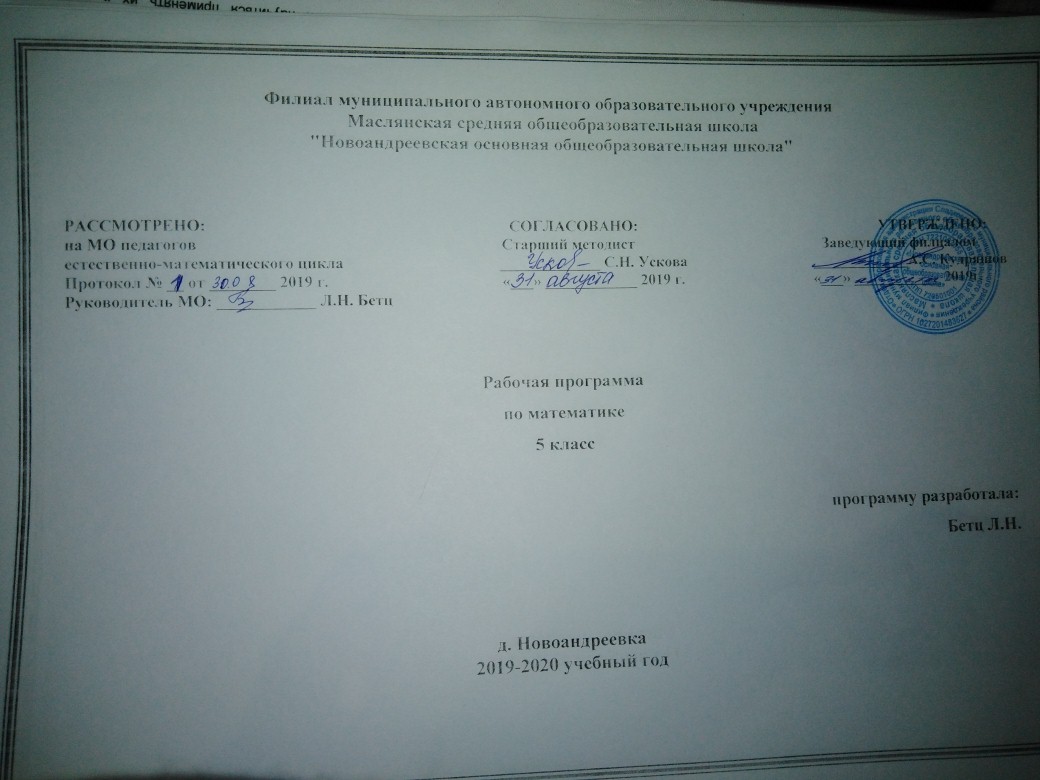 I.Планируемые результаты освоения учебного предмета «Математика» в 5-6 классахЛичностными результатами изучения предмета  «Математика», 5–6 класс  являются следующие   качества:независимость и критичность мышления;воля и настойчивость в достижении цели.Метапредметными результатами изучения курса «Математика» является формирование универсальных учебных действий (УУД).Регулятивные УУД:5–6-й классысамостоятельно обнаруживать и формулировать учебную проблему, определять цель учебной деятельности, выбирать тему проекта;выдвигать версии решения проблемы, осознавать  (и интерпретировать в случае необходимости) конечный результат, выбирать средства достижения цели из предложенных, а также искать их самостоятельно;составлять (индивидуально или в группе) план решения проблемы (выполнения проекта);работая по плану, сверять свои действия с целью и, при необходимости, исправлять ошибки самостоятельно (в том числе и корректировать план);в диалоге с учителем совершенствовать самостоятельно выработанные критерии оценки.Познавательные УУД:5–6-й классыанализировать, сравнивать, классифицировать и обобщать факты и явления;осуществлять сравнение, сериацию и классификацию, самостоятельно выбирая основания и критерии для указанных логических операций; строить классификацию путём дихотомического деления (на основе отрицания);строить логически обоснованное рассуждение, включающее установление причинно-следственных связей;создавать математические модели;составлять тезисы, различные виды планов (простых, сложных и т.п.). Преобразовывать информацию из одного вида в другой (таблицу в текст, диаграмму и пр.);вычитывать все уровни текстовой информации.уметь определять возможные источники необходимых сведений, производить поиск информации, анализировать и оценивать её достоверность.понимая позицию другого человека, различать в его речи: мнение (точку зрения), доказательство (аргументы), факты; гипотезы, аксиомы, теории. Для этого самостоятельно использовать различные виды чтения (изучающее, просмотровое, ознакомительное, поисковое), приёмы слушания.самому создавать источники информации разного типа и для разных аудиторий, соблюдать информационную гигиену и правила информационной безопасности;уметь использовать компьютерные и коммуникационные технологии как инструмент для достижения своих целей. Уметь выбирать адекватные задаче инструментальные программно-аппаратные средства и сервисы.Коммуникативные УУД:5–6-й классысамостоятельно организовывать учебное взаимодействие в группе (определять общие цели, договариваться друг с другом и т.д.);отстаивая свою точку зрения, приводить аргументы, подтверждая их фактами;в дискуссии уметь выдвинуть контраргументы;учиться критично относиться к своему мнению, с достоинством признавать ошибочность своего мнения (если оно таково) и корректировать его;понимая позицию другого, различать в его речи: мнение (точку зрения), доказательство (аргументы), факты; гипотезы, аксиомы, теории;уметь взглянуть на ситуацию с иной позиции и договариваться с людьми иных позиций.Предметными результатами изучения предмета «Математика» являются следующие умения.5-й классИспользовать при решении математических задач, их обосновании и проверке найденного решения  знание:названий и последовательности чисел в натуральном ряду в пределах 1 000 000 (с какого числа начинается этот ряд, как образуется каждое следующее число в этом ряду);как образуется каждая следующая счётная единица;названия и последовательность разрядов в записи числа;названия и последовательность первых трёх классов;сколько разрядов содержится в каждом классе;соотношение между разрядами;сколько единиц каждого класса содержится в записи числа;обыкновенных дробей и правил действия с ними;как устроена позиционная десятичная система счисления;единицы измерения величин (длина, масса, время, площадь), соотношения между ними;функциональной связи между группами величин (цена, количество, стоимость; скорость, время, расстояние; производительность труда, время работы, работа).Выполнять устные вычисления (в пределах 1 000 000) в случаях, сводимых к вычислениям в пределах 100, и письменные вычисления в остальных случаях; выполнять проверку правильности вычислений;выполнять умножение и деление с 1 000;вычислять значения числовых выражений, содержащих 3–4 действия со скобками и без них;раскладывать натуральное число на простые множители;находить наибольший общий делитель и наименьшее общее кратное нескольких чисел;решать простые и составные текстовые задачи;сравнивать обыкновенные дроби;выполнять операции над обыкновенными дробями;выписывать множество всевозможных результатов (исходов) простейших случайных экспериментов;находить вероятности простейших случайных событий;решать удобным для себя способом (в том числе и с помощью таблиц и графов) комбинаторные задачи: на перестановку из трёх элементов, правило произведения, установление числа пар на множестве из 3–5 элементов;решать удобным для себя способом (в том числе и с помощью таблиц и графов) логические задачи, содержащие не более трёх высказываний;II. Содержание материалаНатуральные числа и ноль Ряд натуральных чисел. Десятичная запись, сравнение, сложение и вычитание натуральных чисел. Законы сложения. Умножение, законы умножения. Степень с натуральным показателем. Деление нацело, деление с остатком. Числовые выражения. Решение текстовых задач арифметическими методами.Измерение величин Прямая, луч, отрезок. Измерение отрезков и метрические единицы длины. Представление натуральных чисе^ на координатном луче. Окружность и круг , сфера и шар. Углы, измерение углов. Треугольники и четырехугольники Прямоугольный параллелепипеда. Единицы площади, объема, массы, времени. Решение текстовых зада' арифметическими методами.Делимость натуральных чисел Свойства и признаки делимости. Простые и составные числа. Делители натурального числа. Наибольший общий делитель, наименьшее общее кратное..Обыкновенные дробиПонятие дроби, равенство дробей (основное свойство дроби). Приведение дробей к общему знаменателю Сравнение, сложение и вычитание дробей. Законы сложения. Умножение дробей, законы умножения. Деление дробей. Смешанные дроби и действия с ними. Представление дробей на координатном луче. Решение текстовых; задач арифметическими методами.III. Тематическое  планированиеПриложение к календарно-тематическому планированию №Темы Количество часовКоличество контрольных работ1Повторение 212Натуральные числа и ноль4623Измерение величин3024Делимость натуральных чисел1915Обыкновенные дроби6536Повторение 81Всего 1709№п/пп/пТема урокаТема урокаТипурокаЭлементы содержанияХарактеристика деятельности обучающихсяПланируемые результатыПланируемые результатыПланируемые результатыФорма контр.дата№п/пп/пТема урокаТема урокаТипурокаЭлементы содержанияХарактеристика деятельности обучающихсяПредметныеЛичностныеМетапредметные (УУД)Форма контр.2 ч2 ч111Повторение курса 4 классаПовторение курса 4 классаУРНатуральные числа, нуль, обозначение натуральных чисел. Действия с натуральными числамиОписывать свойства натурального ряда. Верно использовать в речи термины цифра, число, называть классы и разряды в записи натуральных чисел. Читать и записывать натуральные числа, сравнивать и упорядочивать их, грамматически правильно читать встречающиеся матем. выражения.Знают порядок выполнения действий, умеют применять знания при решении примеров.Уметь ясно, точно, грамотно излагать свои мысли в письменной речиРегулятивные: учитывают правило в планировании и контроле способа решенияПознавательные:используют поиск необходимой информации для выполнения заданийКоммуникативные:учитывают разные мнения и стремятся к координации различных позиций в сотрудничествеУО222Входная диагностическая работаВходная диагностическая работаУРКПовторение, обобщение и систематизация знаний, умений и навыков за курс математики 4 классаПрименяют полученные знания при решении задач различного вида, самостоятельно контролируют своё время и управляют им.Применяют полученные знания при решении задач различного вида, самостоятельно контролируют своё время и управляют им.Применяют полученные знания при решении задач различного вида, самостоятельно контролируют своё время и управляют им.Применяют полученные знания при решении задач различного вида, самостоятельно контролируют своё время и управляют им.Применять полученные знания при решении различного вида задач.Применять полученные знания при решении различного вида задач.Объясняют самому себе свои заметные достижения, проявляют познавательный интерес к изучению предмета, к способам решения задачОбъясняют самому себе свои заметные достижения, проявляют познавательный интерес к изучению предмета, к способам решения задачРегулятивные: различают способ и результат действий.Познавательные: ориентируются на разнообразие способов решения задачКоммуникативные: контролируют действия партнера; участвуют в беседах, работают в группах.Регулятивные: различают способ и результат действий.Познавательные: ориентируются на разнообразие способов решения задачКоммуникативные: контролируют действия партнера; участвуют в беседах, работают в группах.Регулятивные: различают способ и результат действий.Познавательные: ориентируются на разнообразие способов решения задачКоммуникативные: контролируют действия партнера; участвуют в беседах, работают в группах.КРКР46 ч46 ч311Ряд натуральных чиселРяд натуральных чиселУУНЗРяд натуральных чиселПреобразовывают числовые выражения, знакомятся с понятиями: ряд натуральных чисел; наименьшее натуральное число, записывают последующие и предыдущие элементы натурального ряда.Преобразовывают числовые выражения, знакомятся с понятиями: ряд натуральных чисел; наименьшее натуральное число, записывают последующие и предыдущие элементы натурального ряда.Преобразовывают числовые выражения, знакомятся с понятиями: ряд натуральных чисел; наименьшее натуральное число, записывают последующие и предыдущие элементы натурального ряда.Познакомиться с понятиями ряд натур. ч.; наименьшее натур.число. Сформировать понимание, что ноль не натур.ч. Записывать последующие и предыдущие элементы натурального .Познакомиться с понятиями ряд натур. ч.; наименьшее натур.число. Сформировать понимание, что ноль не натур.ч. Записывать последующие и предыдущие элементы натурального .Познакомиться с понятиями ряд натур. ч.; наименьшее натур.число. Сформировать понимание, что ноль не натур.ч. Записывать последующие и предыдущие элементы натурального .Уметь контролировать процесс и результат учебной математической деятельности, уметь выбирать желаемый уровень математических результатов.Уметь контролировать процесс и результат учебной математической деятельности, уметь выбирать желаемый уровень математических результатов.Регулятивные: учитывать правило в планировании и контроле способа решения Познавательные: осуществлять сравнение, сериализацию и классификацию с заданным критерием Коммуникативные: учитывают разные мнения и стремятся к координации различных позиций в сотрудничествеРегулятивные: учитывать правило в планировании и контроле способа решения Познавательные: осуществлять сравнение, сериализацию и классификацию с заданным критерием Коммуникативные: учитывают разные мнения и стремятся к координации различных позиций в сотрудничествеРегулятивные: учитывать правило в планировании и контроле способа решения Познавательные: осуществлять сравнение, сериализацию и классификацию с заданным критерием Коммуникативные: учитывают разные мнения и стремятся к координации различных позиций в сотрудничествеФОФО422Десятичная система записи натуральных чиселДесятичная система записи натуральных чиселУУНЗДесятичная система  счисления. Десятичная запись чисел. Многозначные числа. Состав числа. Таблица классов и разрядов.Определяют разряд числа, знакомятся с понятиями многозначные числа, состав числа, записывают числа в виде разрядных слагаемых, решают логические задачи на запись натуральных ч.Определяют разряд числа, знакомятся с понятиями многозначные числа, состав числа, записывают числа в виде разрядных слагаемых, решают логические задачи на запись натуральных ч.Определяют разряд числа, знакомятся с понятиями многозначные числа, состав числа, записывают числа в виде разрядных слагаемых, решают логические задачи на запись натуральных ч.Познакомиться с понятиями многозначные числа, состав числа.Познакомиться с понятиями многозначные числа, состав числа.Познакомиться с понятиями многозначные числа, состав числа.Уметь контролировать процесс и результат учебной матем. деятельности, уметь выбирать желаемый уровень математических результатов.Уметь контролировать процесс и результат учебной матем. деятельности, уметь выбирать желаемый уровень математических результатов.Регулятивные: уметь самостоятельно контролировать своё время и управлять имПознавательные:научиться строить схемы Коммуникативные:аргументировать свою точку зренияРегулятивные: уметь самостоятельно контролировать своё время и управлять имПознавательные:научиться строить схемы Коммуникативные:аргументировать свою точку зренияРегулятивные: уметь самостоятельно контролировать своё время и управлять имПознавательные:научиться строить схемы Коммуникативные:аргументировать свою точку зренияФОФО533Десятичная система записи натуральных чиселДесятичная система записи натуральных чиселУКПЗСостав числа. Таблица классов и разрядов.Определяют разряд числа, знакомятся с понятиями многозначные числа, состав числа, записывают числа в виде разрядных слагаемых, решают логические задачи на запись натуральных чисел.Определяют разряд числа, знакомятся с понятиями многозначные числа, состав числа, записывают числа в виде разрядных слагаемых, решают логические задачи на запись натуральных чисел.Определяют разряд числа, знакомятся с понятиями многозначные числа, состав числа, записывают числа в виде разрядных слагаемых, решают логические задачи на запись натуральных чисел.Решать логические задачи на запись натуральных чисел.Решать логические задачи на запись натуральных чисел.Решать логические задачи на запись натуральных чисел.Уметь контролировать процесс и результат учебной математической деятельности, уметь выбирать желаемый уровень математических результатов.Уметь контролировать процесс и результат учебной математической деятельности, уметь выбирать желаемый уровень математических результатов.Регулятивные: уметь сам-но контролировать своё время и управлять имПознавательные:строить речевое высказывание в устной формеКоммуникативные:прилагать волевые усилия и преодолевать трудности на пути достижения целей.Регулятивные: уметь сам-но контролировать своё время и управлять имПознавательные:строить речевое высказывание в устной формеКоммуникативные:прилагать волевые усилия и преодолевать трудности на пути достижения целей.Регулятивные: уметь сам-но контролировать своё время и управлять имПознавательные:строить речевое высказывание в устной формеКоммуникативные:прилагать волевые усилия и преодолевать трудности на пути достижения целей.УОУО644Сравнение натуральных чиселСравнение натуральных чиселУУНЗСравнение натуральных чисел, положительное число, целое число, ряд отрицательных целых чисел.Знакомятся с понятиями больше, меньше, неравенство, равенство;сравнивают натур. числа с помощью натур. ряда; записывают результаты сравнения с помощью знаков сравнения; записывают неравенства, используя буквенную запись;Знакомятся с понятиями больше, меньше, неравенство, равенство;сравнивают натур. числа с помощью натур. ряда; записывают результаты сравнения с помощью знаков сравнения; записывают неравенства, используя буквенную запись;Знакомятся с понятиями больше, меньше, неравенство, равенство;сравнивают натур. числа с помощью натур. ряда; записывают результаты сравнения с помощью знаков сравнения; записывают неравенства, используя буквенную запись;Познакомятся с понятиями больше, меньше, неравенство, равенство.Сравнивать натур. ч.  с помощью натур. ряда; записывать результаты сравнения с помощью символов. При решении задач использовать математическую модель – неравенство.Познакомятся с понятиями больше, меньше, неравенство, равенство.Сравнивать натур. ч.  с помощью натур. ряда; записывать результаты сравнения с помощью символов. При решении задач использовать математическую модель – неравенство.Познакомятся с понятиями больше, меньше, неравенство, равенство.Сравнивать натур. ч.  с помощью натур. ряда; записывать результаты сравнения с помощью символов. При решении задач использовать математическую модель – неравенство.Уметь контролировать процесс и результат учебной математической деятельности, уметь выбирать желаемый уровень математических результатов.Уметь контролировать процесс и результат учебной математической деятельности, уметь выбирать желаемый уровень математических результатов.Регулятивные:оценивать правильность выполнения действия на уровне адекватной ретроспективной оценки.Познавательные:выделять характерные причинно-следственные связиКоммуникативные:контролировать действие партнера.Регулятивные:оценивать правильность выполнения действия на уровне адекватной ретроспективной оценки.Познавательные:выделять характерные причинно-следственные связиКоммуникативные:контролировать действие партнера.Регулятивные:оценивать правильность выполнения действия на уровне адекватной ретроспективной оценки.Познавательные:выделять характерные причинно-следственные связиКоммуникативные:контролировать действие партнера.УОУО755Сравнение натуральных чиселСравнение натуральных чиселУКПЗСравнение натуральных чисел, положительное число, целое число, ряд отрицательных целых чисел.Знакомятся с понятиями больше, меньше, неравенство, равенство;сравнивают натур. числа с помощью натур. ряда; записывают результаты сравнения с помощью знаков сравнения; записывают неравенства, используя буквенную запись;Знакомятся с понятиями больше, меньше, неравенство, равенство;сравнивают натур. числа с помощью натур. ряда; записывают результаты сравнения с помощью знаков сравнения; записывают неравенства, используя буквенную запись;Знакомятся с понятиями больше, меньше, неравенство, равенство;сравнивают натур. числа с помощью натур. ряда; записывают результаты сравнения с помощью знаков сравнения; записывают неравенства, используя буквенную запись;Познакомятся с понятиями больше, меньше, неравенство, равенство.Сравнивать натур. ч.  с помощью натур. ряда; записывать результаты сравнения с помощью символов. При решении задач использовать математическую модель – неравенство.Познакомятся с понятиями больше, меньше, неравенство, равенство.Сравнивать натур. ч.  с помощью натур. ряда; записывать результаты сравнения с помощью символов. При решении задач использовать математическую модель – неравенство.Познакомятся с понятиями больше, меньше, неравенство, равенство.Сравнивать натур. ч.  с помощью натур. ряда; записывать результаты сравнения с помощью символов. При решении задач использовать математическую модель – неравенство.Уметь контролировать процесс и результат учебной математической деятельности, уметь выбирать желаемый уровень математических результатов.Уметь контролировать процесс и результат учебной математической деятельности, уметь выбирать желаемый уровень математических результатов.Регулятивные:составлять план Познавательные:обучаться основам реализации исследов. деятельностиКоммуникативные:аргументировать свою точку зрения.Регулятивные:составлять план Познавательные:обучаться основам реализации исследов. деятельностиКоммуникативные:аргументировать свою точку зрения.Регулятивные:составлять план Познавательные:обучаться основам реализации исследов. деятельностиКоммуникативные:аргументировать свою точку зрения.МДМД866Сложение. Законы сложенияСложение. Законы сложенияУУНЗСумма чисел, слагаемые; законы сложенияФормулируют и записывают законы сложения,выполняют сложение цепочкой по образцуФормулируют и записывают законы сложения,выполняют сложение цепочкой по образцуФормулируют и записывают законы сложения,выполняют сложение цепочкой по образцуФормулируют законы сложения.Выполнять сложение с помощью натур.ряда.Формулируют законы сложения.Выполнять сложение с помощью натур.ряда.Формулируют законы сложения.Выполнять сложение с помощью натур.ряда.Уметь контролировать процесс и результат учебной матем.деятельности, уметь выбирать желаемый уровень математических результатов.Уметь контролировать процесс и результат учебной матем.деятельности, уметь выбирать желаемый уровень математических результатов.Регулятивные:оценивать правильность выполнения действия на уровне адекватной ретроспективной оценки.Познавательные:комбинировать известные алгоритмы сложения.Коммуникативные:аргументировать свою точку зрения.Регулятивные:оценивать правильность выполнения действия на уровне адекватной ретроспективной оценки.Познавательные:комбинировать известные алгоритмы сложения.Коммуникативные:аргументировать свою точку зрения.Регулятивные:оценивать правильность выполнения действия на уровне адекватной ретроспективной оценки.Познавательные:комбинировать известные алгоритмы сложения.Коммуникативные:аргументировать свою точку зрения.ФОФО977Сложение. Законы сложенияСложение. Законы сложенияУКПЗСумма чисел, слагаемые; законы сложения (переместительный)Выполняют сложение с помощью натурального ряда, применяют законы сложения рационализации вычислений к решению задачВыполняют сложение с помощью натурального ряда, применяют законы сложения рационализации вычислений к решению задачВыполняют сложение с помощью натурального ряда, применяют законы сложения рационализации вычислений к решению задачСкладывают многознач. ч., применяя з-ны сложения, проверяют вычисленияСкладывают многознач. ч., применяя з-ны сложения, проверяют вычисленияСкладывают многознач. ч., применяя з-ны сложения, проверяют вычисленияУметь контролировать процесс и результат учебной матем.деятельности, уметь выбирать желаемый уровень математических результатов.Уметь контролировать процесс и результат учебной матем.деятельности, уметь выбирать желаемый уровень математических результатов.Регулятивные:оценивать правильность выполнения действия на уровне адекватной ретроспективной оценки.Познавательные:комбинировать известные алгоритмы сложения.Коммуникативные:аргументировать свою точку зрения.Регулятивные:оценивать правильность выполнения действия на уровне адекватной ретроспективной оценки.Познавательные:комбинировать известные алгоритмы сложения.Коммуникативные:аргументировать свою точку зрения.Регулятивные:оценивать правильность выполнения действия на уровне адекватной ретроспективной оценки.Познавательные:комбинировать известные алгоритмы сложения.Коммуникативные:аргументировать свою точку зрения.УОУО1088Сложение. Законы сложенияСложение. Законы сложенияУРСумма чисел, слагаемые; законы сложения (переместительный)Компоненты  суммы чисел.  Использование натурального ряда для нахождения суммы натуральных чисел Законы сложения (перемест-ный, сочетательный) Буквенная запись законов.Компоненты  суммы чисел.  Использование натурального ряда для нахождения суммы натуральных чисел Законы сложения (перемест-ный, сочетательный) Буквенная запись законов.Компоненты  суммы чисел.  Использование натурального ряда для нахождения суммы натуральных чисел Законы сложения (перемест-ный, сочетательный) Буквенная запись законов.Сформулируют законы сложения.Выполнять сложение с помощью натурального ряда.Сформулируют законы сложения.Выполнять сложение с помощью натурального ряда.Сформулируют законы сложения.Выполнять сложение с помощью натурального ряда.Умение самостоятельно ставить цели, умение выбирать и создавать алгоритмы для решения учебной задачи.Умение самостоятельно ставить цели, умение выбирать и создавать алгоритмы для решения учебной задачи.Регулятивные: вносят необходимые коррективы в действие после его завершения, ан-з действий, результатаПознавательные: владеют общим приемом реш.задачКоммуникативные: договариваются о совместной деятельности, приходят к общему решению.Регулятивные: вносят необходимые коррективы в действие после его завершения, ан-з действий, результатаПознавательные: владеют общим приемом реш.задачКоммуникативные: договариваются о совместной деятельности, приходят к общему решению.Регулятивные: вносят необходимые коррективы в действие после его завершения, ан-з действий, результатаПознавательные: владеют общим приемом реш.задачКоммуникативные: договариваются о совместной деятельности, приходят к общему решению.СРСР1199Вычитание Вычитание УУНЗРазность, вычитаемое, уменьшаемое; больше либо равно, меньше или равно.Знают названия компонентов действий при вычитании, находят разность 2 чисел, выполняют действия цепочкой.Знают названия компонентов действий при вычитании, находят разность 2 чисел, выполняют действия цепочкой.Знают названия компонентов действий при вычитании, находят разность 2 чисел, выполняют действия цепочкой.Выполняют вычитание с помощью натурального ряда; вычитают натуральные числа.Владеют совместными действиями.Выполняют вычитание с помощью натурального ряда; вычитают натуральные числа.Владеют совместными действиями.Выполняют вычитание с помощью натурального ряда; вычитают натуральные числа.Владеют совместными действиями.Уметь контролировать процесс и результат учебной матем. деятельности, уметь выбирать желаемый уровень матем. результатов.Уметь контролировать процесс и результат учебной матем. деятельности, уметь выбирать желаемый уровень матем. результатов.Регулятивные: осуществлять итоговый и пошаговый контроль по результатуПознавательные: владеть устной и письменной речьюКоммуникативные:аргументировать свою точку зрения.Регулятивные: осуществлять итоговый и пошаговый контроль по результатуПознавательные: владеть устной и письменной речьюКоммуникативные:аргументировать свою точку зрения.Регулятивные: осуществлять итоговый и пошаговый контроль по результатуПознавательные: владеть устной и письменной речьюКоммуникативные:аргументировать свою точку зрения.УОУО121010Вычитание Вычитание УКПЗРазность, вычитаемое, уменьшаемое; больше либо равно, меньше или равно.Используют названия компонентов действия при вычитании, выполняют вычитание с помощью натур. ряда, применяют вычитание к решению задач, проводят сравнение.Используют названия компонентов действия при вычитании, выполняют вычитание с помощью натур. ряда, применяют вычитание к решению задач, проводят сравнение.Используют названия компонентов действия при вычитании, выполняют вычитание с помощью натур. ряда, применяют вычитание к решению задач, проводят сравнение.Выполняют любые действия с многозначными числами, делают прикидку.Выполняют любые действия с многозначными числами, делают прикидку.Выполняют любые действия с многозначными числами, делают прикидку.Уметь контролировать процесс и результат учебной математической деятельности, уметь выбирать желаемый уровень математических результатов.Уметь контролировать процесс и результат учебной математической деятельности, уметь выбирать желаемый уровень математических результатов.Регулятивные: осуществлять итоговый и пошаговый контроль по результатуПознавательные:владеть устной и письменной речьюКоммуникативные:аргументировать свою точку зрения.Регулятивные: осуществлять итоговый и пошаговый контроль по результатуПознавательные:владеть устной и письменной речьюКоммуникативные:аргументировать свою точку зрения.Регулятивные: осуществлять итоговый и пошаговый контроль по результатуПознавательные:владеть устной и письменной речьюКоммуникативные:аргументировать свою точку зрения.ФОФО131111Вычитание Вычитание УРРазность, вычитаемое, уменьшаемое; больше либо равно, меньше или равно.Используют названия компонентов действия при вычитании, выполняют вычитание с помощью натур. ряда, применяют вычитание к решению задач, проводят сравнение.Используют названия компонентов действия при вычитании, выполняют вычитание с помощью натур. ряда, применяют вычитание к решению задач, проводят сравнение.Используют названия компонентов действия при вычитании, выполняют вычитание с помощью натур. ряда, применяют вычитание к решению задач, проводят сравнение.Выполняют любые действия с многозначными числами, делают прикидку.Выполняют любые действия с многозначными числами, делают прикидку.Выполняют любые действия с многозначными числами, делают прикидку.Уметь контролировать процесс и результат учебной математической деятельности, уметь выбирать желаемый уровень математических результатов.Уметь контролировать процесс и результат учебной математической деятельности, уметь выбирать желаемый уровень математических результатов.Регулятивные: осуществлять итоговый и пошаговый контроль по результатуПознавательные:владеть устной и письменной речьюКоммуникативные:аргументировать свою точку зрения.Регулятивные: осуществлять итоговый и пошаговый контроль по результатуПознавательные:владеть устной и письменной речьюКоммуникативные:аргументировать свою точку зрения.Регулятивные: осуществлять итоговый и пошаговый контроль по результатуПознавательные:владеть устной и письменной речьюКоммуникативные:аргументировать свою точку зрения.МДМД141212Решение текстовых задач с помощью сложения и вычитанияРешение текстовых задач с помощью сложения и вычитанияУУНЗОтветы на вопросы: на больше, на меньше, сколько всего, сколько осталось.Решают задачи на нахождение суммы и разности чисел, грамотно оформляют решение задачи, анализируют, осмысливают текст задачи, строят логическую цепочку рассуждений, критически оценивают ответ.Решают задачи на нахождение суммы и разности чисел, грамотно оформляют решение задачи, анализируют, осмысливают текст задачи, строят логическую цепочку рассуждений, критически оценивают ответ.Решают задачи на нахождение суммы и разности чисел, грамотно оформляют решение задачи, анализируют, осмысливают текст задачи, строят логическую цепочку рассуждений, критически оценивают ответ.Применять законы сложения для рационализации вычислений, к решению задач.Строить схемы и модели для решения задач.Применять законы сложения для рационализации вычислений, к решению задач.Строить схемы и модели для решения задач.Применять законы сложения для рационализации вычислений, к решению задач.Строить схемы и модели для решения задач.Уметь контролировать процесс и результат учебной математической деятельности, уметь выбирать желаемый уровень математических результатов.Уметь контролировать процесс и результат учебной математической деятельности, уметь выбирать желаемый уровень математических результатов.Регулятивные: осуществлять итоговый и пошаговый контроль по результатуПознавательные:владеть устной и письменной речьюКоммуникативные:аргументировать свою точку зрения.Регулятивные: осуществлять итоговый и пошаговый контроль по результатуПознавательные:владеть устной и письменной речьюКоммуникативные:аргументировать свою точку зрения.Регулятивные: осуществлять итоговый и пошаговый контроль по результатуПознавательные:владеть устной и письменной речьюКоммуникативные:аргументировать свою точку зрения.УОУО151313Решение текстовых задач с помощью сложения и вычитанияРешение текстовых задач с помощью сложения и вычитанияУКПЗЧисло большее или меньшее данного числа на несколько единиц.Применяют методы решения задач, решают их с помощь схем и рассуждений, осуществляют выбор наиболее эффективных способов  в зависимости от конкретных условий, грамотно оформляют решение задач.Применяют методы решения задач, решают их с помощь схем и рассуждений, осуществляют выбор наиболее эффективных способов  в зависимости от конкретных условий, грамотно оформляют решение задач.Применяют методы решения задач, решают их с помощь схем и рассуждений, осуществляют выбор наиболее эффективных способов  в зависимости от конкретных условий, грамотно оформляют решение задач.Применять законы сложения для рационализации вычислений,  к решению задач.Строить схемы и модели для решения задач.Применять законы сложения для рационализации вычислений,  к решению задач.Строить схемы и модели для решения задач.Применять законы сложения для рационализации вычислений,  к решению задач.Строить схемы и модели для решения задач.Уметь контролировать процесс и результат учебной математической деятельности, уметь выбирать желаемый уровень математических результатов.Уметь контролировать процесс и результат учебной математической деятельности, уметь выбирать желаемый уровень математических результатов.Регулятивные: уметь сам-но контролировать своё время и управлять им.Познавательные: строить схемы и модели для решения задач.Коммуникативные:контролировать действие партнера.Регулятивные: уметь сам-но контролировать своё время и управлять им.Познавательные: строить схемы и модели для решения задач.Коммуникативные:контролировать действие партнера.Регулятивные: уметь сам-но контролировать своё время и управлять им.Познавательные: строить схемы и модели для решения задач.Коммуникативные:контролировать действие партнера.ФОФО161414Умножение. Законы умножения.Умножение. Законы умножения.УУНЗПроизведение чисел, множители, переместительный закон умножения, сочетательный, заключение множителей в скобки.Формулируют законы умножения, записывают законы умножения буквенным выражением, применяют законы умножения для рационализации вычислений, проводят сравнительный анализФормулируют законы умножения, записывают законы умножения буквенным выражением, применяют законы умножения для рационализации вычислений, проводят сравнительный анализФормулируют законы умножения, записывают законы умножения буквенным выражением, применяют законы умножения для рационализации вычислений, проводят сравнительный анализСформулируют законы умноженияЗаписывать законы умножения буквенным выражениемСформулируют законы умноженияЗаписывать законы умножения буквенным выражениемСформулируют законы умноженияЗаписывать законы умножения буквенным выражениемУметь контролировать процесс и результат учебной математической деятельности, уметь выбирать желаемый уровень математических результатов.Уметь контролировать процесс и результат учебной математической деятельности, уметь выбирать желаемый уровень математических результатов.Регулятивные: планировать пути достижения целей.  Сам-но оценивать правильность выполнения действияПознавательные: обучаться основам ознакомительного чтения, строить речевое высказывание в устной и письменной формеКоммуникативные:аргументировать свою точку зренияРегулятивные: планировать пути достижения целей.  Сам-но оценивать правильность выполнения действияПознавательные: обучаться основам ознакомительного чтения, строить речевое высказывание в устной и письменной формеКоммуникативные:аргументировать свою точку зренияРегулятивные: планировать пути достижения целей.  Сам-но оценивать правильность выполнения действияПознавательные: обучаться основам ознакомительного чтения, строить речевое высказывание в устной и письменной формеКоммуникативные:аргументировать свою точку зренияФОФО171515Умножение. Законы умножения.Умножение. Законы умножения.УКПЗПроизведение чисел, множители, переместительный закон умножения, сочетательный, заключение множителей в скобки.Формулируют законы умножения, записывают законы умножения буквенным выражением, применяют законы умножения для рационализации вычислений, проводят сравнительный анализФормулируют законы умножения, записывают законы умножения буквенным выражением, применяют законы умножения для рационализации вычислений, проводят сравнительный анализФормулируют законы умножения, записывают законы умножения буквенным выражением, применяют законы умножения для рационализации вычислений, проводят сравнительный анализПрименять з-ны для рационализации вычислений, выполнять устные вычисления Применять з-ны для рационализации вычислений, выполнять устные вычисления Применять з-ны для рационализации вычислений, выполнять устные вычисления Уметь контролировать процесс и результат учебной математической деятельности, уметь выбирать желаемый уровень математических результатов.Уметь контролировать процесс и результат учебной математической деятельности, уметь выбирать желаемый уровень математических результатов.Регулятивные: планировать пути достижения целей.  Сам-но оценивать правильность выполнения действияПознавательные: обучаться основам ознакомительного чтения, строить речевое высказывание в устной и письменной формеКоммуникативные:аргументировать свою точку зренияРегулятивные: планировать пути достижения целей.  Сам-но оценивать правильность выполнения действияПознавательные: обучаться основам ознакомительного чтения, строить речевое высказывание в устной и письменной формеКоммуникативные:аргументировать свою точку зренияРегулятивные: планировать пути достижения целей.  Сам-но оценивать правильность выполнения действияПознавательные: обучаться основам ознакомительного чтения, строить речевое высказывание в устной и письменной формеКоммуникативные:аргументировать свою точку зренияУОУО181616Умножение. Законы умножения.Умножение. Законы умножения.УРПроизведение чисел, множители, переместительный закон умножения, сочетательный, заключение множителей в скобки.Формулируют законы умножения, записывают законы умножения буквенным выражением, применяют законы умножения для рационализации вычислений, проводят сравнительный анализФормулируют законы умножения, записывают законы умножения буквенным выражением, применяют законы умножения для рационализации вычислений, проводят сравнительный анализФормулируют законы умножения, записывают законы умножения буквенным выражением, применяют законы умножения для рационализации вычислений, проводят сравнительный анализПрименять з-ны для рационализации вычислений, выполнять устные вычисления Применять з-ны для рационализации вычислений, выполнять устные вычисления Применять з-ны для рационализации вычислений, выполнять устные вычисления Уметь контролировать процесс и результат учебной математической деятельности, уметь выбирать желаемый уровень математических результатов.Уметь контролировать процесс и результат учебной математической деятельности, уметь выбирать желаемый уровень математических результатов.Регулятивные: планировать пути достижения целей.  Сам-но оценивать правильность выполнения действияПознавательные: обучаться основам ознакомительного чтения, строить речевое высказывание в устной и письменной формеКоммуникативные:аргументировать свою точку зренияРегулятивные: планировать пути достижения целей.  Сам-но оценивать правильность выполнения действияПознавательные: обучаться основам ознакомительного чтения, строить речевое высказывание в устной и письменной формеКоммуникативные:аргументировать свою точку зренияРегулятивные: планировать пути достижения целей.  Сам-но оценивать правильность выполнения действияПознавательные: обучаться основам ознакомительного чтения, строить речевое высказывание в устной и письменной формеКоммуникативные:аргументировать свою точку зренияМДМД191717Распределительный закон.Распределительный закон.УУНЗПроизведение чисел, множители, распределительный закон умножения, сочетательный, заключение множителей в скобкиФормулируют распределительный закон, записывают распределительный закон с помощью буквенного выражения.Формулируют распределительный закон, записывают распределительный закон с помощью буквенного выражения.Формулируют распределительный закон, записывают распределительный закон с помощью буквенного выражения.Сформулируют распределительный закон. Записывать распределительный закон с помощью буквенного выражения.Сформулируют распределительный закон. Записывать распределительный закон с помощью буквенного выражения.Сформулируют распределительный закон. Записывать распределительный закон с помощью буквенного выражения.Регулятивные: оценивать правильность выполнения действия на уровне адекватной ретроспективной оценки.Познавательные: выделять характерные причинно-следственные связиКоммуникативные:контролировать действие партнера.Регулятивные: оценивать правильность выполнения действия на уровне адекватной ретроспективной оценки.Познавательные: выделять характерные причинно-следственные связиКоммуникативные:контролировать действие партнера.Регулятивные: оценивать правильность выполнения действия на уровне адекватной ретроспективной оценки.Познавательные: выделять характерные причинно-следственные связиКоммуникативные:контролировать действие партнера.УОУО201818Распределительный закон.Распределительный закон.УКПЗРаспределительный закон, раскрытие скобок, вынесение общего множителя за скобки.Записывают распределительный закон, раскрытие скобок, вынесение общего множителя за скобки, применяют распределительный закон для упрощения выражений.Записывают распределительный закон, раскрытие скобок, вынесение общего множителя за скобки, применяют распределительный закон для упрощения выражений.Записывают распределительный закон, раскрытие скобок, вынесение общего множителя за скобки, применяют распределительный закон для упрощения выражений.Применять закон при устных вычислениях. Раскрывать скобки Выносить множитель за скобки.Применять закон при устных вычислениях. Раскрывать скобки Выносить множитель за скобки.Применять закон при устных вычислениях. Раскрывать скобки Выносить множитель за скобки.Уметь контролировать процесс и результат учебной математической деятельности, уметь выбирать желаемый уровень математических результатов.Уметь контролировать процесс и результат учебной математической деятельности, уметь выбирать желаемый уровень математических результатов.Регулятивные: уметь сам-но контролировать своё время и управлять им.Познавательные: устанавливать причинно-следственные связи;использовать схемы и таблицы; Коммуникативные:аргументировать свою точку зрения, спорить и отстаивать свою позицию не враждебным для оппонентов образом.Регулятивные: уметь сам-но контролировать своё время и управлять им.Познавательные: устанавливать причинно-следственные связи;использовать схемы и таблицы; Коммуникативные:аргументировать свою точку зрения, спорить и отстаивать свою позицию не враждебным для оппонентов образом.Регулятивные: уметь сам-но контролировать своё время и управлять им.Познавательные: устанавливать причинно-следственные связи;использовать схемы и таблицы; Коммуникативные:аргументировать свою точку зрения, спорить и отстаивать свою позицию не враждебным для оппонентов образом.СРСР211919Сложение и вычитание чисел столбикомСложение и вычитание чисел столбикомУУНЗПорядок выполнения действий.Применяют правило сложения и вычитания столбиком, восстанавливают примеры заменяя одинаковые буквы одинаковыми цифрами, сложение и вычитание к решению задач, заменяют отношение «больше на…», «меньше на …» в действия сложения и вычитания.Применяют правило сложения и вычитания столбиком, восстанавливают примеры заменяя одинаковые буквы одинаковыми цифрами, сложение и вычитание к решению задач, заменяют отношение «больше на…», «меньше на …» в действия сложения и вычитания.Применяют правило сложения и вычитания столбиком, восстанавливают примеры заменяя одинаковые буквы одинаковыми цифрами, сложение и вычитание к решению задач, заменяют отношение «больше на…», «меньше на …» в действия сложения и вычитания.Складывают и вычитают по разрядам, выполняют действия, используя законы сложения.Складывают и вычитают по разрядам, выполняют действия, используя законы сложения.Складывают и вычитают по разрядам, выполняют действия, используя законы сложения.Уметь контролировать процесс и результат учебной математической деятельности, уметь выбирать желаемый уровень математических результатов.Уметь контролировать процесс и результат учебной математической деятельности, уметь выбирать желаемый уровень математических результатов.Регулятивные: уметь сам-но контролировать своё время и управлять им.Познавательные: устанавливать причинно-следственные связи;использовать схемы и таблицы; Коммуникативные:аргументировать свою точку зрения, спорить и отстаивать свою позицию не враждебным для оппонентов образом.Регулятивные: уметь сам-но контролировать своё время и управлять им.Познавательные: устанавливать причинно-следственные связи;использовать схемы и таблицы; Коммуникативные:аргументировать свою точку зрения, спорить и отстаивать свою позицию не враждебным для оппонентов образом.Регулятивные: уметь сам-но контролировать своё время и управлять им.Познавательные: устанавливать причинно-следственные связи;использовать схемы и таблицы; Коммуникативные:аргументировать свою точку зрения, спорить и отстаивать свою позицию не враждебным для оппонентов образом.УОУО222020Сложение и вычитание чисел столбикомСложение и вычитание чисел столбикомУКПЗПорядок выполнения действий.Применяют правило сложения и вычитания столбиком, восстанавливают примеры заменяя одинаковые буквы одинаковыми цифрами, сложение и вычитание к решению задач, заменяют отношение «больше на…», «меньше на …» в действия сложения и вычитания.Применяют правило сложения и вычитания столбиком, восстанавливают примеры заменяя одинаковые буквы одинаковыми цифрами, сложение и вычитание к решению задач, заменяют отношение «больше на…», «меньше на …» в действия сложения и вычитания.Применяют правило сложения и вычитания столбиком, восстанавливают примеры заменяя одинаковые буквы одинаковыми цифрами, сложение и вычитание к решению задач, заменяют отношение «больше на…», «меньше на …» в действия сложения и вычитания.Знать правило сложения и вычитания столбиком. Владеть совместными действиями.Знать правило сложения и вычитания столбиком. Владеть совместными действиями.Знать правило сложения и вычитания столбиком. Владеть совместными действиями.Уметь контролировать процесс и результат учебной математической деятельности, уметь выбирать желаемый уровень математических результатов.Уметь контролировать процесс и результат учебной математической деятельности, уметь выбирать желаемый уровень математических результатов.Регулятивные: обучаться основам самоконтроляПознавательные:приводить примеры использования матем. знанийКоммуникативные:оказывать в сотрудничестве необходимую взаимопомощьРегулятивные: обучаться основам самоконтроляПознавательные:приводить примеры использования матем. знанийКоммуникативные:оказывать в сотрудничестве необходимую взаимопомощьРегулятивные: обучаться основам самоконтроляПознавательные:приводить примеры использования матем. знанийКоммуникативные:оказывать в сотрудничестве необходимую взаимопомощьФОФО232121Сложение и вычитание чисел столбикомСложение и вычитание чисел столбикомУРПорядок выполнения действий.Применяют правило сложения и вычитания столбиком, восстанавливают примеры заменяя одинаковые буквы одинаковыми цифрами, сложение и вычитание к решению задач, заменяют отношение «больше на…», «меньше на …» в действия сложения и вычитания.Применяют правило сложения и вычитания столбиком, восстанавливают примеры заменяя одинаковые буквы одинаковыми цифрами, сложение и вычитание к решению задач, заменяют отношение «больше на…», «меньше на …» в действия сложения и вычитания.Применяют правило сложения и вычитания столбиком, восстанавливают примеры заменяя одинаковые буквы одинаковыми цифрами, сложение и вычитание к решению задач, заменяют отношение «больше на…», «меньше на …» в действия сложения и вычитания.Применять сложение и вычитание к решению задач.Применять сложение и вычитание к решению задач.Применять сложение и вычитание к решению задач.Иметь способность к эмоциональному восприятию математических объектов, задач, решений, рассуждений.Иметь способность к эмоциональному восприятию математических объектов, задач, решений, рассуждений.Регулятивные:уметь самостоятельно контролировать своё время и управлять им.Познавательные: адекватно сам-но оценивать правильность выполнения Коммуникативные: иметь навыки сотрудничества в разных ситуациях.Регулятивные:уметь самостоятельно контролировать своё время и управлять им.Познавательные: адекватно сам-но оценивать правильность выполнения Коммуникативные: иметь навыки сотрудничества в разных ситуациях.Регулятивные:уметь самостоятельно контролировать своё время и управлять им.Познавательные: адекватно сам-но оценивать правильность выполнения Коммуникативные: иметь навыки сотрудничества в разных ситуациях.ФОФО242222Контрольная работа № 1 «Сложение и вычитание натуральных чисел»Контрольная работа № 1 «Сложение и вычитание натуральных чисел»УРКТаблица сложения, умножения; законы сложения и умножения.Применяют полученные знания при решении задач различного вида, самостоятельно контролируют своё время и управляют им.Применяют полученные знания при решении задач различного вида, самостоятельно контролируют своё время и управляют им.Применяют полученные знания при решении задач различного вида, самостоятельно контролируют своё время и управляют им.Применять полученные знания при решении различного вида задач.Применять полученные знания при решении различного вида задач.Применять полученные знания при решении различного вида задач.Уметь ясно, точно, грамотно излагать свои мысли в письменной речи.Уметь ясно, точно, грамотно излагать свои мысли в письменной речи.Регулятивные: осуществляют итоговый и пошаговый контроль по результату.Познавательные: проводят сравнение, классификацию по заданным критериям.Коммуникативные:аргументировать свою точку зрения.Регулятивные: осуществляют итоговый и пошаговый контроль по результату.Познавательные: проводят сравнение, классификацию по заданным критериям.Коммуникативные:аргументировать свою точку зрения.Регулятивные: осуществляют итоговый и пошаговый контроль по результату.Познавательные: проводят сравнение, классификацию по заданным критериям.Коммуникативные:аргументировать свою точку зрения.КРКР252323Умножение чисел столбикомУмножение чисел столбикомУУНЗТаблица умножения.  Правило умножения столбиком. Использование з-нов умнож. для рационализации вычислений.Записывают умножение столбиком по разрядно, заменяют отношение «больше в…» в действие умножение, находят неизвестное число, создают и преобразовывают модели и схемы для решения задач на умножение.Записывают умножение столбиком по разрядно, заменяют отношение «больше в…» в действие умножение, находят неизвестное число, создают и преобразовывают модели и схемы для решения задач на умножение.Записывают умножение столбиком по разрядно, заменяют отношение «больше в…» в действие умножение, находят неизвестное число, создают и преобразовывают модели и схемы для решения задач на умножение.Умножать натуральные числа столбиком.Комбинировать известные алгоритмыПереводить отношение «больше в…» в действие умножения.Решают логические и олимпиадные задачи на умножение.Умножать натуральные числа столбиком.Комбинировать известные алгоритмыПереводить отношение «больше в…» в действие умножения.Решают логические и олимпиадные задачи на умножение.Умножать натуральные числа столбиком.Комбинировать известные алгоритмыПереводить отношение «больше в…» в действие умножения.Решают логические и олимпиадные задачи на умножение.Иметь критичность мышления, умение распознавать логически некорректные высказывания, отличать гипотезу от факта.Иметь критичность мышления, умение распознавать логически некорректные высказывания, отличать гипотезу от факта.Регулятивные:уметь самостоятельно контролировать своё время и управлять им, развитие логического и критического мышления. Познавательные:создавать, преобразовывать модели и схемы для решения задач на умножение.Коммуникативные:аргументировать свою точку зрения.Регулятивные:уметь самостоятельно контролировать своё время и управлять им, развитие логического и критического мышления. Познавательные:создавать, преобразовывать модели и схемы для решения задач на умножение.Коммуникативные:аргументировать свою точку зрения.Регулятивные:уметь самостоятельно контролировать своё время и управлять им, развитие логического и критического мышления. Познавательные:создавать, преобразовывать модели и схемы для решения задач на умножение.Коммуникативные:аргументировать свою точку зрения.УОУО262424Умножение чисел столбикомУмножение чисел столбикомУКПЗРешение  задач, с использ.действия  умн.Записывают умножение столбиком по разрядно, заменяют отношение «больше в…» в действие умножение, находят неизвестное число, создают и преобразовывают модели и схемы для решения задач на умножение.Записывают умножение столбиком по разрядно, заменяют отношение «больше в…» в действие умножение, находят неизвестное число, создают и преобразовывают модели и схемы для решения задач на умножение.Записывают умножение столбиком по разрядно, заменяют отношение «больше в…» в действие умножение, находят неизвестное число, создают и преобразовывают модели и схемы для решения задач на умножение.Умножать натуральные числа столбиком.Комбинировать известные алгоритмыПереводить отношение «больше в…» в действие умножения.Решают логические и олимпиадные задачи на умножение.Умножать натуральные числа столбиком.Комбинировать известные алгоритмыПереводить отношение «больше в…» в действие умножения.Решают логические и олимпиадные задачи на умножение.Умножать натуральные числа столбиком.Комбинировать известные алгоритмыПереводить отношение «больше в…» в действие умножения.Решают логические и олимпиадные задачи на умножение.Иметь критичность мышления, умение распознавать логически некорректные высказывания, отличать гипотезу от факта.Иметь критичность мышления, умение распознавать логически некорректные высказывания, отличать гипотезу от факта.Регулятивные:уметь самостоятельно контролировать своё время и управлять им, развитие логического и критического мышления. Познавательные:создавать, преобразовывать модели и схемы для решения задач на умножение.Коммуникативные:аргументировать свою точку зрения.Регулятивные:уметь самостоятельно контролировать своё время и управлять им, развитие логического и критического мышления. Познавательные:создавать, преобразовывать модели и схемы для решения задач на умножение.Коммуникативные:аргументировать свою точку зрения.Регулятивные:уметь самостоятельно контролировать своё время и управлять им, развитие логического и критического мышления. Познавательные:создавать, преобразовывать модели и схемы для решения задач на умножение.Коммуникативные:аргументировать свою точку зрения.ФОФО272525Умножение чисел столбикомУмножение чисел столбикомУРРешение  задач,  с использ.действия  умн.Записывают умножение столбиком по разрядно, заменяют отношение «больше в…» в действие умножение, находят неизвестное число, создают и преобразовывают модели и схемы для решения задач на умножение.Записывают умножение столбиком по разрядно, заменяют отношение «больше в…» в действие умножение, находят неизвестное число, создают и преобразовывают модели и схемы для решения задач на умножение.Записывают умножение столбиком по разрядно, заменяют отношение «больше в…» в действие умножение, находят неизвестное число, создают и преобразовывают модели и схемы для решения задач на умножение.Умножать натуральные числа столбиком.Комбинировать известные алгоритмыПереводить отношение «больше в…» в действие умножения.Решают логические и олимпиадные задачи на умножение.Умножать натуральные числа столбиком.Комбинировать известные алгоритмыПереводить отношение «больше в…» в действие умножения.Решают логические и олимпиадные задачи на умножение.Умножать натуральные числа столбиком.Комбинировать известные алгоритмыПереводить отношение «больше в…» в действие умножения.Решают логические и олимпиадные задачи на умножение.Иметь критичность мышления, умение распознавать логически некорректные высказывания, отличать гипотезу от факта.Иметь критичность мышления, умение распознавать логически некорректные высказывания, отличать гипотезу от факта.Регулятивные:уметь самостоятельно контролировать своё время и управлять им, развитие логического и критического мышления. Познавательные:создавать, преобразовывать модели и схемы для решения задач на умножение.Коммуникативные:аргументировать свою точку зрения.Регулятивные:уметь самостоятельно контролировать своё время и управлять им, развитие логического и критического мышления. Познавательные:создавать, преобразовывать модели и схемы для решения задач на умножение.Коммуникативные:аргументировать свою точку зрения.Регулятивные:уметь самостоятельно контролировать своё время и управлять им, развитие логического и критического мышления. Познавательные:создавать, преобразовывать модели и схемы для решения задач на умножение.Коммуникативные:аргументировать свою точку зрения.СРСР282626Степень с рациональным показателемСтепень с рациональным показателемУУНЗСтепень с натуральным показателем (основание, показатель). Роль чисел 10,100, 1000 и т.д. в десятичной системе.Определяют степени, основание степени, показатель степени, вычисляют степень числа, заменяют степень произведением одинаковых множителей, используют таблицу степени, записывают число в виде квадрата или куба натурального числаОпределяют степени, основание степени, показатель степени, вычисляют степень числа, заменяют степень произведением одинаковых множителей, используют таблицу степени, записывают число в виде квадрата или куба натурального числаОпределяют степени, основание степени, показатель степени, вычисляют степень числа, заменяют степень произведением одинаковых множителей, используют таблицу степени, записывают число в виде квадрата или куба натурального числаЗнать определение степени, основание, показатель степени. Вычислять степень числа, заменять произведением множителей. Использовать и знать таблицу степени от 1 до 20. Знать определение степени, основание, показатель степени. Вычислять степень числа, заменять произведением множителей. Использовать и знать таблицу степени от 1 до 20. Знать определение степени, основание, показатель степени. Вычислять степень числа, заменять произведением множителей. Использовать и знать таблицу степени от 1 до 20. Иметь критичность мышления, умение распознавать логически некорректные высказывания, отличать гипотезу от факта.Иметь критичность мышления, умение распознавать логически некорректные высказывания, отличать гипотезу от факта.Регулятивные:различать способ и результат действийПознавательные:устанавливать причинно-следственные связиКоммуникативные:контролировать действие партнера.Регулятивные:различать способ и результат действийПознавательные:устанавливать причинно-следственные связиКоммуникативные:контролировать действие партнера.Регулятивные:различать способ и результат действийПознавательные:устанавливать причинно-следственные связиКоммуникативные:контролировать действие партнера.ФОФО292727Степень с рациональным показателемСтепень с рациональным показателемУКПЗСтепень с натуральным показателем (основание, показатель). Роль чисел 10,100, 1000 и т.д. в десятичной системе.Определяют степени, основание степени, показатель степени, вычисляют степень числа, заменяют степень произведением одинаковых множителей, используют таблицу степени, записывают число в виде квадрата или куба натурального числаОпределяют степени, основание степени, показатель степени, вычисляют степень числа, заменяют степень произведением одинаковых множителей, используют таблицу степени, записывают число в виде квадрата или куба натурального числаОпределяют степени, основание степени, показатель степени, вычисляют степень числа, заменяют степень произведением одинаковых множителей, используют таблицу степени, записывают число в виде квадрата или куба натурального числаЗнать определение степени, основание, показатель степени. Вычислять степень числа, заменять произведением множителей. Использовать и знать таблицу степени от 1 до 20. Знать определение степени, основание, показатель степени. Вычислять степень числа, заменять произведением множителей. Использовать и знать таблицу степени от 1 до 20. Знать определение степени, основание, показатель степени. Вычислять степень числа, заменять произведением множителей. Использовать и знать таблицу степени от 1 до 20. Иметь критичность мышления, умение распознавать логически некорректные высказывания, отличать гипотезу от факта.Иметь критичность мышления, умение распознавать логически некорректные высказывания, отличать гипотезу от факта.Регулятивные:различать способ и результат действийПознавательные:устанавливать причинно-следственные связиКоммуникативные:контролировать действие партнера.Регулятивные:различать способ и результат действийПознавательные:устанавливать причинно-следственные связиКоммуникативные:контролировать действие партнера.Регулятивные:различать способ и результат действийПознавательные:устанавливать причинно-следственные связиКоммуникативные:контролировать действие партнера.УОУО302828Деление нацелоДеление нацелоУУНЗКомпоненты частного двух чисел. Правила деления.Находят делимое, делитель и частное, доказывают верность деления умножением, упрощают выражения применяя свойства частного, применяют свойство частного для рационализации вычислений.Находят делимое, делитель и частное, доказывают верность деления умножением, упрощают выражения применяя свойства частного, применяют свойство частного для рационализации вычислений.Находят делимое, делитель и частное, доказывают верность деления умножением, упрощают выражения применяя свойства частного, применяют свойство частного для рационализации вычислений.Знать, что деление действие обратное умножению и компоненты деления. Уметь находить компоненты в примерах.Знать, что деление действие обратное умножению и компоненты деления. Уметь находить компоненты в примерах.Знать, что деление действие обратное умножению и компоненты деления. Уметь находить компоненты в примерах.Иметь критичность мышления, умение распознавать логически некорректные высказывания, отличать гипотезу от факта.Иметь критичность мышления, умение распознавать логически некорректные высказывания, отличать гипотезу от факта.Регулятивные:оценивать правильность выполнения действия на уровне адекватной ретроспективной оценки.Познавательные:строить монологическое контекстное высказывание Коммуникативные:контролировать действие партнера.Регулятивные:оценивать правильность выполнения действия на уровне адекватной ретроспективной оценки.Познавательные:строить монологическое контекстное высказывание Коммуникативные:контролировать действие партнера.Регулятивные:оценивать правильность выполнения действия на уровне адекватной ретроспективной оценки.Познавательные:строить монологическое контекстное высказывание Коммуникативные:контролировать действие партнера.УОУО312929Деление нацелоДеление нацелоУКПЗКомпоненты частного двух чисел. Правила деления.Находят делимое, делитель и частное, доказывают верность деления умножением, упрощают выражения применяя свойства частного, применяют свойство частного для рационализации вычислений.Находят делимое, делитель и частное, доказывают верность деления умножением, упрощают выражения применяя свойства частного, применяют свойство частного для рационализации вычислений.Находят делимое, делитель и частное, доказывают верность деления умножением, упрощают выражения применяя свойства частного, применяют свойство частного для рационализации вычислений.Знать, что деление действие обратное умножению и компоненты деления. Уметь находить компоненты в примерах.Знать, что деление действие обратное умножению и компоненты деления. Уметь находить компоненты в примерах.Знать, что деление действие обратное умножению и компоненты деления. Уметь находить компоненты в примерах.Иметь критичность мышления, умение распознавать логически некорректные высказывания, отличать гипотезу от факта.Иметь критичность мышления, умение распознавать логически некорректные высказывания, отличать гипотезу от факта.Регулятивные:оценивать правильность выполнения действия на уровне адекватной ретроспективной оценки.Познавательные:строить монологическое контекстное высказывание Коммуникативные:контролировать действие партнера.Регулятивные:оценивать правильность выполнения действия на уровне адекватной ретроспективной оценки.Познавательные:строить монологическое контекстное высказывание Коммуникативные:контролировать действие партнера.Регулятивные:оценивать правильность выполнения действия на уровне адекватной ретроспективной оценки.Познавательные:строить монологическое контекстное высказывание Коммуникативные:контролировать действие партнера.МДМД323030Деление нацелоДеление нацелоУРКомпоненты частного двух чисел. Правила деления.Находят делимое, делитель и частное, доказывают верность деления умножением, упрощают выражения применяя свойства частного, применяют свойство частного для рационализации вычислений.Находят делимое, делитель и частное, доказывают верность деления умножением, упрощают выражения применяя свойства частного, применяют свойство частного для рационализации вычислений.Находят делимое, делитель и частное, доказывают верность деления умножением, упрощают выражения применяя свойства частного, применяют свойство частного для рационализации вычислений.Знать, что деление действие обратное умножению и компоненты деления. Уметь находить компоненты в примерах.Знать, что деление действие обратное умножению и компоненты деления. Уметь находить компоненты в примерах.Знать, что деление действие обратное умножению и компоненты деления. Уметь находить компоненты в примерах.Иметь критичность мышления, умение распознавать логически некорректные высказывания, отличать гипотезу от факта.Иметь критичность мышления, умение распознавать логически некорректные высказывания, отличать гипотезу от факта.Регулятивные:оценивать правильность выполнения действия на уровне адекватной ретроспективной оценки.Познавательные:строить монологическое контекстное высказывание Коммуникативные:контролировать действие партнера.Регулятивные:оценивать правильность выполнения действия на уровне адекватной ретроспективной оценки.Познавательные:строить монологическое контекстное высказывание Коммуникативные:контролировать действие партнера.Регулятивные:оценивать правильность выполнения действия на уровне адекватной ретроспективной оценки.Познавательные:строить монологическое контекстное высказывание Коммуникативные:контролировать действие партнера.СРСР333131Решение текстовых задач с помощью умножения и деления.Решение текстовых задач с помощью умножения и деления.УУНЗРешение  текстовых задач,  с использованием действий деления и умноженияРешают задачи различными методами, осуществляют выбор наиболее эффективных способов решения задач в зависимости от конкретных условий, выстраивают логические цепочки, грамотно оформляют решение, критически оценивают полученный ответ.Решают задачи различными методами, осуществляют выбор наиболее эффективных способов решения задач в зависимости от конкретных условий, выстраивают логические цепочки, грамотно оформляют решение, критически оценивают полученный ответ.Решают задачи различными методами, осуществляют выбор наиболее эффективных способов решения задач в зависимости от конкретных условий, выстраивают логические цепочки, грамотно оформляют решение, критически оценивают полученный ответ.Строить схемы и модели для решения задач.Применять свойство частного для рационализации вычислений.Строить схемы и модели для решения задач.Применять свойство частного для рационализации вычислений.Строить схемы и модели для решения задач.Применять свойство частного для рационализации вычислений.Иметь критичность мышления, умение распознавать логически некорректные высказывания, отличать гипотезу от факта.Иметь критичность мышления, умение распознавать логически некорректные высказывания, отличать гипотезу от факта.Регулятивные: осуществлять итоговый и пошаговый контроль по результату.Познавательные:устанавливать причинно-следственные связи. Коммуникативные: учитывать разные мнения и стремятся к координации различных позиций в сотрудничестве.Регулятивные: осуществлять итоговый и пошаговый контроль по результату.Познавательные:устанавливать причинно-следственные связи. Коммуникативные: учитывать разные мнения и стремятся к координации различных позиций в сотрудничестве.Регулятивные: осуществлять итоговый и пошаговый контроль по результату.Познавательные:устанавливать причинно-следственные связи. Коммуникативные: учитывать разные мнения и стремятся к координации различных позиций в сотрудничестве.УОУО343232Решение текстовых задач с помощью умножения и деления.Решение текстовых задач с помощью умножения и деления.УКПЗРешение  текстовых задач,  с использованием действий деления и умноженияРешают задачи различными методами, осуществляют выбор наиболее эффективных способов решения задач в зависимости от конкретных условий, выстраивают логические цепочки, грамотно оформляют решение, критически оценивают полученный ответ.Решают задачи различными методами, осуществляют выбор наиболее эффективных способов решения задач в зависимости от конкретных условий, выстраивают логические цепочки, грамотно оформляют решение, критически оценивают полученный ответ.Решают задачи различными методами, осуществляют выбор наиболее эффективных способов решения задач в зависимости от конкретных условий, выстраивают логические цепочки, грамотно оформляют решение, критически оценивают полученный ответ.Строить схемы и модели для решения задач.Применять свойство частного для рационализации вычислений.Строить схемы и модели для решения задач.Применять свойство частного для рационализации вычислений.Строить схемы и модели для решения задач.Применять свойство частного для рационализации вычислений.Иметь критичность мышления, умение распознавать логически некорректные высказывания, отличать гипотезу от факта.Иметь критичность мышления, умение распознавать логически некорректные высказывания, отличать гипотезу от факта.Регулятивные:уметь самостоятельно контролировать своё время и управлять им.Познавательные:осуществлять сравнение, сериацию и классификацию по критериям.Коммуникативные:уметь строить диалог.Регулятивные:уметь самостоятельно контролировать своё время и управлять им.Познавательные:осуществлять сравнение, сериацию и классификацию по критериям.Коммуникативные:уметь строить диалог.Регулятивные:уметь самостоятельно контролировать своё время и управлять им.Познавательные:осуществлять сравнение, сериацию и классификацию по критериям.Коммуникативные:уметь строить диалог.ФОФО353333Задачи «на части».Задачи «на части».УУНЗРешение задач.Находят части некоторой величины или саму величину. Решают задачи на части с помощь схем и рассуждений, осуществляют выбор эффективных способов решения задач в зависимости от конкретных условий, грамотно оформляют решение задачи, критически осмысливают ответ.Находят части некоторой величины или саму величину. Решают задачи на части с помощь схем и рассуждений, осуществляют выбор эффективных способов решения задач в зависимости от конкретных условий, грамотно оформляют решение задачи, критически осмысливают ответ.Находят части некоторой величины или саму величину. Решают задачи на части с помощь схем и рассуждений, осуществляют выбор эффективных способов решения задач в зависимости от конкретных условий, грамотно оформляют решение задачи, критически осмысливают ответ.Решать задачи на части с помощь схем и рассуждений.Решать задачи на части с помощь схем и рассуждений.Решать задачи на части с помощь схем и рассуждений.Иметь способность к эмоциональному восприятию математических объектов, задач, решений, рассуждений.Иметь способность к эмоциональному восприятию математических объектов, задач, решений, рассуждений.Регулятивные:уметь самостоятельно контролировать своё время и управлять им.Познавательные:устанавливать причинно-следственные связи.Коммуникативные:обучаться основам коммуникативной рефлексии.Регулятивные:уметь самостоятельно контролировать своё время и управлять им.Познавательные:устанавливать причинно-следственные связи.Коммуникативные:обучаться основам коммуникативной рефлексии.Регулятивные:уметь самостоятельно контролировать своё время и управлять им.Познавательные:устанавливать причинно-следственные связи.Коммуникативные:обучаться основам коммуникативной рефлексии.ФОФО363434Задачи «на части».Задачи «на части».УКПЗРешение задач.Находят части некоторой величины или саму величину. Решают задачи на части с помощь схем и рассуждений, осуществляют выбор эффективных способов решения задач в зависимости от конкретных условий, грамотно оформляют решение задачи, критически осмысливают ответ.Находят части некоторой величины или саму величину. Решают задачи на части с помощь схем и рассуждений, осуществляют выбор эффективных способов решения задач в зависимости от конкретных условий, грамотно оформляют решение задачи, критически осмысливают ответ.Находят части некоторой величины или саму величину. Решают задачи на части с помощь схем и рассуждений, осуществляют выбор эффективных способов решения задач в зависимости от конкретных условий, грамотно оформляют решение задачи, критически осмысливают ответ.Решать задачи на части с помощь схем и рассуждений.Решать задачи на части с помощь схем и рассуждений.Решать задачи на части с помощь схем и рассуждений.Иметь способность к эмоциональному восприятию математических объектов, задач, решений, рассуждений.Иметь способность к эмоциональному восприятию математических объектов, задач, решений, рассуждений.Регулятивные:уметь самостоятельно контролировать своё время и управлять им.Познавательные:устанавливать причинно-следственные связи.Коммуникативные:обучаться основам коммуникативной рефлексии.Регулятивные:уметь самостоятельно контролировать своё время и управлять им.Познавательные:устанавливать причинно-следственные связи.Коммуникативные:обучаться основам коммуникативной рефлексии.Регулятивные:уметь самостоятельно контролировать своё время и управлять им.Познавательные:устанавливать причинно-следственные связи.Коммуникативные:обучаться основам коммуникативной рефлексии.СРСР373535Задачи «на части».Задачи «на части».УРРешение задач.Находят части некоторой величины или саму величину. Решают задачи на части с помощь схем и рассуждений, осуществляют выбор эффективных способов решения задач в зависимости от конкретных условий, грамотно оформляют решение задачи, критически осмысливают ответ.Находят части некоторой величины или саму величину. Решают задачи на части с помощь схем и рассуждений, осуществляют выбор эффективных способов решения задач в зависимости от конкретных условий, грамотно оформляют решение задачи, критически осмысливают ответ.Находят части некоторой величины или саму величину. Решают задачи на части с помощь схем и рассуждений, осуществляют выбор эффективных способов решения задач в зависимости от конкретных условий, грамотно оформляют решение задачи, критически осмысливают ответ.Решать задачи на части с помощь схем и рассуждений.Решать задачи на части с помощь схем и рассуждений.Решать задачи на части с помощь схем и рассуждений.Иметь способность к эмоциональному восприятию математических объектов, задач, решений, рассуждений.Иметь способность к эмоциональному восприятию математических объектов, задач, решений, рассуждений.Регулятивные:уметь самостоятельно контролировать своё время и управлять им.Познавательные:устанавливать причинно-следственные связи.Коммуникативные:обучаться основам коммуникативной рефлексии.Регулятивные:уметь самостоятельно контролировать своё время и управлять им.Познавательные:устанавливать причинно-следственные связи.Коммуникативные:обучаться основам коммуникативной рефлексии.Регулятивные:уметь самостоятельно контролировать своё время и управлять им.Познавательные:устанавливать причинно-следственные связи.Коммуникативные:обучаться основам коммуникативной рефлексии.ФОФО383636Деление с остатком.Деление с остатком.УУНЗКомпоненты  действия деления с остатком. Деление с остатком.Исследуют, что не все натуральные числа делятся нацело, знают понятие неполное частное, находят неполное частное, выполняют деление с остатком. Решают задачи, создают и преобразовывают модели и схемы для решения задач, объясняют изученные положения на сам-но подобранных примерах.Исследуют, что не все натуральные числа делятся нацело, знают понятие неполное частное, находят неполное частное, выполняют деление с остатком. Решают задачи, создают и преобразовывают модели и схемы для решения задач, объясняют изученные положения на сам-но подобранных примерах.Исследуют, что не все натуральные числа делятся нацело, знают понятие неполное частное, находят неполное частное, выполняют деление с остатком. Решают задачи, создают и преобразовывают модели и схемы для решения задач, объясняют изученные положения на сам-но подобранных примерах.Знать, что не все натуральные числа делятся нацело. Находить неполное частное . Знать определение понятия.Выполнять деление с остатком столбиком. Решать текстовые задачиЗнать, что не все натуральные числа делятся нацело. Находить неполное частное . Знать определение понятия.Выполнять деление с остатком столбиком. Решать текстовые задачиЗнать, что не все натуральные числа делятся нацело. Находить неполное частное . Знать определение понятия.Выполнять деление с остатком столбиком. Решать текстовые задачиУметь контролировать процесс и результат учебной математической деятельности.Креативность мышления, находчивость, при решении арифм.задач.Уметь контролировать процесс и результат учебной математической деятельности.Креативность мышления, находчивость, при решении арифм.задач.Регулятивные: оценивать правильность выполнения действия на уровне адекватной ретроспективной оценки, различать способ и результат действий.Познавательные: создавать и преобразовывать модели и схемы для решения задач, использовать таблицы и схемы.Коммуникативные:уметь строить диалог.Регулятивные: оценивать правильность выполнения действия на уровне адекватной ретроспективной оценки, различать способ и результат действий.Познавательные: создавать и преобразовывать модели и схемы для решения задач, использовать таблицы и схемы.Коммуникативные:уметь строить диалог.Регулятивные: оценивать правильность выполнения действия на уровне адекватной ретроспективной оценки, различать способ и результат действий.Познавательные: создавать и преобразовывать модели и схемы для решения задач, использовать таблицы и схемы.Коммуникативные:уметь строить диалог.УОУО393737Деление с остатком.Деление с остатком.УКПЗКомпоненты  действия деления с остатком. Деление с остатком.Исследуют, что не все натуральные числа делятся нацело, знают понятие неполное частное, находят неполное частное, выполняют деление с остатком. Решают задачи, создают и преобразовывают модели и схемы для решения задач, объясняют изученные положения на сам-но подобранных примерах.Исследуют, что не все натуральные числа делятся нацело, знают понятие неполное частное, находят неполное частное, выполняют деление с остатком. Решают задачи, создают и преобразовывают модели и схемы для решения задач, объясняют изученные положения на сам-но подобранных примерах.Исследуют, что не все натуральные числа делятся нацело, знают понятие неполное частное, находят неполное частное, выполняют деление с остатком. Решают задачи, создают и преобразовывают модели и схемы для решения задач, объясняют изученные положения на сам-но подобранных примерах.Знать, что не все натуральные числа делятся нацело. Находить неполное частное . Знать определение понятия.Выполнять деление с остатком столбиком. Решать текстовые задачиЗнать, что не все натуральные числа делятся нацело. Находить неполное частное . Знать определение понятия.Выполнять деление с остатком столбиком. Решать текстовые задачиЗнать, что не все натуральные числа делятся нацело. Находить неполное частное . Знать определение понятия.Выполнять деление с остатком столбиком. Решать текстовые задачиУметь контролировать процесс и результат учебной математической деятельности.Креативность мышления, находчивость, при решении арифм.задач.Уметь контролировать процесс и результат учебной математической деятельности.Креативность мышления, находчивость, при решении арифм.задач.Регулятивные: оценивать правильность выполнения действия на уровне адекватной ретроспективной оценки, различать способ и результат действий.Познавательные: создавать и преобразовывать модели и схемы для решения задач, использовать таблицы и схемы.Коммуникативные:уметь строить диалог.Регулятивные: оценивать правильность выполнения действия на уровне адекватной ретроспективной оценки, различать способ и результат действий.Познавательные: создавать и преобразовывать модели и схемы для решения задач, использовать таблицы и схемы.Коммуникативные:уметь строить диалог.Регулятивные: оценивать правильность выполнения действия на уровне адекватной ретроспективной оценки, различать способ и результат действий.Познавательные: создавать и преобразовывать модели и схемы для решения задач, использовать таблицы и схемы.Коммуникативные:уметь строить диалог.ФОФО403838Деление с остатком.Деление с остатком.УРРешение задач.Исследуют, что не все натуральные числа делятся нацело, знают понятие неполное частное, находят неполное частное, выполняют деление с остатком. Решают задачи, создают и преобразовывают модели и схемы для решения задач, объясняют изученные положения на сам-но подобранных примерах.Исследуют, что не все натуральные числа делятся нацело, знают понятие неполное частное, находят неполное частное, выполняют деление с остатком. Решают задачи, создают и преобразовывают модели и схемы для решения задач, объясняют изученные положения на сам-но подобранных примерах.Исследуют, что не все натуральные числа делятся нацело, знают понятие неполное частное, находят неполное частное, выполняют деление с остатком. Решают задачи, создают и преобразовывают модели и схемы для решения задач, объясняют изученные положения на сам-но подобранных примерах.Знать, что не все натуральные числа делятся нацело. Находить неполное частное . Знать определение понятия.Выполнять деление с остатком столбиком. Решать текстовые задачиЗнать, что не все натуральные числа делятся нацело. Находить неполное частное . Знать определение понятия.Выполнять деление с остатком столбиком. Решать текстовые задачиЗнать, что не все натуральные числа делятся нацело. Находить неполное частное . Знать определение понятия.Выполнять деление с остатком столбиком. Решать текстовые задачиУметь контролировать процесс и результат учебной математической деятельности.Креативность мышления, находчивость, при решении арифм.задач.Уметь контролировать процесс и результат учебной математической деятельности.Креативность мышления, находчивость, при решении арифм.задач.Регулятивные: оценивать правильность выполнения действия на уровне адекватной ретроспективной оценки, различать способ и результат действий.Познавательные: создавать и преобразовывать модели и схемы для решения задач, использовать таблицы и схемы.Коммуникативные:уметь строить диалог.Регулятивные: оценивать правильность выполнения действия на уровне адекватной ретроспективной оценки, различать способ и результат действий.Познавательные: создавать и преобразовывать модели и схемы для решения задач, использовать таблицы и схемы.Коммуникативные:уметь строить диалог.Регулятивные: оценивать правильность выполнения действия на уровне адекватной ретроспективной оценки, различать способ и результат действий.Познавательные: создавать и преобразовывать модели и схемы для решения задач, использовать таблицы и схемы.Коммуникативные:уметь строить диалог.СРСР413939Числовые выражения.Числовые выражения.УУНЗПорядок выполнения действий.Знают понятие числового выражения и его значения; находят значение числового выражения, приводят примеры числового выражения, составляют их , переводят обычную речь на матем. язык – язык цифр, знаков, действий; решают задачи составлением выражения, познают основы реализации исследовательской деятельности.Знают понятие числового выражения и его значения; находят значение числового выражения, приводят примеры числового выражения, составляют их , переводят обычную речь на матем. язык – язык цифр, знаков, действий; решают задачи составлением выражения, познают основы реализации исследовательской деятельности.Знают понятие числового выражения и его значения; находят значение числового выражения, приводят примеры числового выражения, составляют их , переводят обычную речь на матем. язык – язык цифр, знаков, действий; решают задачи составлением выражения, познают основы реализации исследовательской деятельности.Понятие числового выражения; значение числ.выражения. Находить значение числ.выражения.Понятие числового выражения; значение числ.выражения. Находить значение числ.выражения.Понятие числового выражения; значение числ.выражения. Находить значение числ.выражения.Уметь выстраивать аргументацию, приводить примеры и контрпримеры.Уметь выстраивать аргументацию, приводить примеры и контрпримеры.Регулятивные:различать способ и результат действий.Познавательные:владеть устной и письменной речью.Коммуникативные:работать в группе — устанавливать рабочие отношения.Регулятивные:различать способ и результат действий.Познавательные:владеть устной и письменной речью.Коммуникативные:работать в группе — устанавливать рабочие отношения.Регулятивные:различать способ и результат действий.Познавательные:владеть устной и письменной речью.Коммуникативные:работать в группе — устанавливать рабочие отношения.УОУО424040Числовые выражения.Числовые выражения.УКПЗПорядок выполнения действий.Знают понятие числового выражения и его значения; находят значение числового выражения, приводят примеры числового выражения, составляют их , переводят обычную речь на матем. язык – язык цифр, знаков, действий; решают задачи составлением выражения, познают основы реализации исследовательской деятельности.Знают понятие числового выражения и его значения; находят значение числового выражения, приводят примеры числового выражения, составляют их , переводят обычную речь на матем. язык – язык цифр, знаков, действий; решают задачи составлением выражения, познают основы реализации исследовательской деятельности.Знают понятие числового выражения и его значения; находят значение числового выражения, приводят примеры числового выражения, составляют их , переводят обычную речь на матем. язык – язык цифр, знаков, действий; решают задачи составлением выражения, познают основы реализации исследовательской деятельности.Читать и записывать числовые выражения;Находить значение числ. выражения, решать задачи составлением выражения.Читать и записывать числовые выражения;Находить значение числ. выражения, решать задачи составлением выражения.Читать и записывать числовые выражения;Находить значение числ. выражения, решать задачи составлением выражения.Иметь критичность мышления, умение распознавать логически некорректные высказывания, отличать гипотезу от факта.Иметь критичность мышления, умение распознавать логически некорректные высказывания, отличать гипотезу от факта.Регулятивные: вносить необходимые коррективы в действие после его завершения на основе учёта сделанных ошибок.Познавательные: проводят сравнение,  классификацию по заданным критериям. Коммуникативные: работать в группе — осуществлять взаимный контроль.Регулятивные: вносить необходимые коррективы в действие после его завершения на основе учёта сделанных ошибок.Познавательные: проводят сравнение,  классификацию по заданным критериям. Коммуникативные: работать в группе — осуществлять взаимный контроль.Регулятивные: вносить необходимые коррективы в действие после его завершения на основе учёта сделанных ошибок.Познавательные: проводят сравнение,  классификацию по заданным критериям. Коммуникативные: работать в группе — осуществлять взаимный контроль.ФОФО434141Контрольная работа № 2«Умножение и деление натуральных чисел».Контрольная работа № 2«Умножение и деление натуральных чисел».УРКУмножение и деление натур. чисел. Нахождение неизвестных компонентов. Решение задач.Применяют полученные знания при решении задач различного вида, самостоятельно контролируют своё время и управляют им.Применяют полученные знания при решении задач различного вида, самостоятельно контролируют своё время и управляют им.Применяют полученные знания при решении задач различного вида, самостоятельно контролируют своё время и управляют им.Уметь обобщать и систематизировать знания по теме.Уметь обобщать и систематизировать знания по теме.Уметь обобщать и систематизировать знания по теме.Уметь ясно, точно, грамотно излагать свои мысли в письменной речи.Уметь ясно, точно, грамотно излагать свои мысли в письменной речи.Регулятивные:уметь сам-но контролировать своё время и управлять им.Познавательные: проводят сравнение, классификацию по заданным критериям.Регулятивные:уметь сам-но контролировать своё время и управлять им.Познавательные: проводят сравнение, классификацию по заданным критериям.Регулятивные:уметь сам-но контролировать своё время и управлять им.Познавательные: проводят сравнение, классификацию по заданным критериям.КРКР444242Задачи на нахождение двух чисел по их сумме и разности.Задачи на нахождение двух чисел по их сумме и разности.УУНЗРешение задач.Владеют методами решения задач на нахождение чисел по их сумме и разности, составляют схемы и математические модели при решении задач, строят монологическое контекстное высказывание, осуществляют контроль, коррекцию, оценку действий партнёра, самостоятельно контролируют своё время и управляют им.Владеют методами решения задач на нахождение чисел по их сумме и разности, составляют схемы и математические модели при решении задач, строят монологическое контекстное высказывание, осуществляют контроль, коррекцию, оценку действий партнёра, самостоятельно контролируют своё время и управляют им.Владеют методами решения задач на нахождение чисел по их сумме и разности, составляют схемы и математические модели при решении задач, строят монологическое контекстное высказывание, осуществляют контроль, коррекцию, оценку действий партнёра, самостоятельно контролируют своё время и управляют им.Метод решения задач на нахождение чисел по их сумме и разности.Метод решения задач на нахождение чисел по их сумме и разности.Метод решения задач на нахождение чисел по их сумме и разности.Уметь видеть математическую задачу в контексте проблемной ситуации.Уметь видеть математическую задачу в контексте проблемной ситуации.Регулятивные:вносить необходимые коррективы в действие после его завершения на основе учёта сделанных ошибок.Познавательные:составлять схемы и математические модели при решении задач. Коммуникативные:осуществлять контроль, коррекцию, оценку действий партнёра.Регулятивные:вносить необходимые коррективы в действие после его завершения на основе учёта сделанных ошибок.Познавательные:составлять схемы и математические модели при решении задач. Коммуникативные:осуществлять контроль, коррекцию, оценку действий партнёра.Регулятивные:вносить необходимые коррективы в действие после его завершения на основе учёта сделанных ошибок.Познавательные:составлять схемы и математические модели при решении задач. Коммуникативные:осуществлять контроль, коррекцию, оценку действий партнёра.УОУО454343Задачи на нахождение двух чисел по их сумме и разности.Задачи на нахождение двух чисел по их сумме и разности.УКПЗРешение задач.Владеют методами решения задач на нахождение чисел по их сумме и разности, составляют схемы и математические модели при решении задач, строят монологическое контекстное высказывание, осуществляют контроль, коррекцию, оценку действий партнёра, самостоятельно контролируют своё время и управляют им.Владеют методами решения задач на нахождение чисел по их сумме и разности, составляют схемы и математические модели при решении задач, строят монологическое контекстное высказывание, осуществляют контроль, коррекцию, оценку действий партнёра, самостоятельно контролируют своё время и управляют им.Владеют методами решения задач на нахождение чисел по их сумме и разности, составляют схемы и математические модели при решении задач, строят монологическое контекстное высказывание, осуществляют контроль, коррекцию, оценку действий партнёра, самостоятельно контролируют своё время и управляют им.Метод решения задач на нахождение чисел по их сумме и разности.Метод решения задач на нахождение чисел по их сумме и разности.Метод решения задач на нахождение чисел по их сумме и разности.Уметь видеть математическую задачу в контексте проблемной ситуации.Уметь видеть математическую задачу в контексте проблемной ситуации.Регулятивные:вносить необходимые коррективы в действие после его завершения на основе учёта сделанных ошибок.Познавательные:составлять схемы и математические модели при решении задач. Коммуникативные:осуществлять контроль, коррекцию, оценку действий партнёра.Регулятивные:вносить необходимые коррективы в действие после его завершения на основе учёта сделанных ошибок.Познавательные:составлять схемы и математические модели при решении задач. Коммуникативные:осуществлять контроль, коррекцию, оценку действий партнёра.Регулятивные:вносить необходимые коррективы в действие после его завершения на основе учёта сделанных ошибок.Познавательные:составлять схемы и математические модели при решении задач. Коммуникативные:осуществлять контроль, коррекцию, оценку действий партнёра.ФОФО464444Задачи на нахождение двух чисел по их сумме и разности.Задачи на нахождение двух чисел по их сумме и разности.УРРешение задач.Решают текстовые задачи на нахождение двух чисел по их сумме и разности, задачи на части, задачи с применением всех арифметических действий, находят значения числовых выражений, применяю законы действий для упрощения выражений.Решают текстовые задачи на нахождение двух чисел по их сумме и разности, задачи на части, задачи с применением всех арифметических действий, находят значения числовых выражений, применяю законы действий для упрощения выражений.Решают текстовые задачи на нахождение двух чисел по их сумме и разности, задачи на части, задачи с применением всех арифметических действий, находят значения числовых выражений, применяю законы действий для упрощения выражений.Метод решения задач на нахождение чисел по их сумме и разности.Метод решения задач на нахождение чисел по их сумме и разности.Метод решения задач на нахождение чисел по их сумме и разности.Уметь видеть математическую задачу в контексте проблемной ситуации.Уметь видеть математическую задачу в контексте проблемной ситуации.Регулятивные:вносить необходимые коррективы в действие после его завершения на основе учёта сделанных ошибок.Познавательные:составлять схемы и матем. модели при решении задач, осуществлять выбор наиболее эффективных способов решения в зависимости от условий.Коммуникативные:осуществлять контроль, коррекцию, оценку действий партнёра.Регулятивные:вносить необходимые коррективы в действие после его завершения на основе учёта сделанных ошибок.Познавательные:составлять схемы и матем. модели при решении задач, осуществлять выбор наиболее эффективных способов решения в зависимости от условий.Коммуникативные:осуществлять контроль, коррекцию, оценку действий партнёра.Регулятивные:вносить необходимые коррективы в действие после его завершения на основе учёта сделанных ошибок.Познавательные:составлять схемы и матем. модели при решении задач, осуществлять выбор наиболее эффективных способов решения в зависимости от условий.Коммуникативные:осуществлять контроль, коррекцию, оценку действий партнёра.СРСР474545Занимательные задачиЗанимательные задачиУРРазличные системы счисления (нумерации). Решение занимательных задач.Комбинируют известные алгоритмы для решения занимательных и олимпиадных задач, выделяют характерные причинно-следственные связи.Комбинируют известные алгоритмы для решения занимательных и олимпиадных задач, выделяют характерные причинно-следственные связи.Комбинируют известные алгоритмы для решения занимательных и олимпиадных задач, выделяют характерные причинно-следственные связи.Выполнять арифметические действия на калькуляторе.Выполнять арифметические действия на калькуляторе.Выполнять арифметические действия на калькуляторе.Регулятивные:оценивать правильность выполнения действия на уровне адекватной ретроспективной оценки.Познавательные: использовать таблицы и схемы.Коммуникативные: формулировать собственное мнение и позицию, аргументировать и координировать её с позициями партнёров в сотрудничестве.Регулятивные:оценивать правильность выполнения действия на уровне адекватной ретроспективной оценки.Познавательные: использовать таблицы и схемы.Коммуникативные: формулировать собственное мнение и позицию, аргументировать и координировать её с позициями партнёров в сотрудничестве.Регулятивные:оценивать правильность выполнения действия на уровне адекватной ретроспективной оценки.Познавательные: использовать таблицы и схемы.Коммуникативные: формулировать собственное мнение и позицию, аргументировать и координировать её с позициями партнёров в сотрудничестве.УОУО484646Занимательные задачи к главе 1Занимательные задачи к главе 1УРРешение занимательных задач.Комбинируют известные алгоритмы для решения занимательных и олимпиадных задач, выделяют характерные причинно-следственные связи.Комбинируют известные алгоритмы для решения занимательных и олимпиадных задач, выделяют характерные причинно-следственные связи.Комбинируют известные алгоритмы для решения занимательных и олимпиадных задач, выделяют характерные причинно-следственные связи.Комбинировать известные алгоритмы для решения занимательных и олимпиадных задачКомбинировать известные алгоритмы для решения занимательных и олимпиадных задачКомбинировать известные алгоритмы для решения занимательных и олимпиадных задачУметь видеть математическую задачу в контексте проблемной ситуации.Уметь видеть математическую задачу в контексте проблемной ситуации.Регулятивные:оценивать правильность выполнения действия на уровне адекватной ретроспективной оценки.Познавательные: использовать таблицы и схемы.Коммуникативные: формулировать собственное мнение и позицию, аргументировать и координировать её с позициями партнёров в сотрудничестве.Регулятивные:оценивать правильность выполнения действия на уровне адекватной ретроспективной оценки.Познавательные: использовать таблицы и схемы.Коммуникативные: формулировать собственное мнение и позицию, аргументировать и координировать её с позициями партнёров в сотрудничестве.Регулятивные:оценивать правильность выполнения действия на уровне адекватной ретроспективной оценки.Познавательные: использовать таблицы и схемы.Коммуникативные: формулировать собственное мнение и позицию, аргументировать и координировать её с позициями партнёров в сотрудничестве.ФОФО30 ч30 ч30 ч30 ч4911Прямая. Луч. Отрезок.Прямая. Луч. Отрезок.УУНЗПлоскость. Прямая. Свойство прямой.Знакомятся с понятиями: прямая, параллельные прямые, отрезок, луч; равные отрезки; их обозначениями, строят  их, обобщают понятия — осуществляют логическую операцию перехода от видовых признаков к родовому понятию.Знакомятся с понятиями: прямая, параллельные прямые, отрезок, луч; равные отрезки; их обозначениями, строят  их, обобщают понятия — осуществляют логическую операцию перехода от видовых признаков к родовому понятию.Познакомятся с понятиями: величина; прямая; параллельные прямые, научатся обозначать и строить параллельные прямые, Познакомятся с понятиями: величина; прямая; параллельные прямые, научатся обозначать и строить параллельные прямые, Познакомятся с понятиями: величина; прямая; параллельные прямые, научатся обозначать и строить параллельные прямые, Иметь способность к эмоциональному восприятию математических объектов.Иметь способность к эмоциональному восприятию математических объектов.Регулятивные: вносят необходимые коррективы в действия после их завершения с учетом ошибок.Познавательные: строят речевое высказывание в устной и письм.форме.Коммуникативные: контролируют действия партнера.Регулятивные: вносят необходимые коррективы в действия после их завершения с учетом ошибок.Познавательные: строят речевое высказывание в устной и письм.форме.Коммуникативные: контролируют действия партнера.Регулятивные: вносят необходимые коррективы в действия после их завершения с учетом ошибок.Познавательные: строят речевое высказывание в устной и письм.форме.Коммуникативные: контролируют действия партнера.УОУО5022Прямая. Луч. Отрезок.Прямая. Луч. Отрезок.УКПЗОтрезок. Луч. Равные отрезки.Знакомятся с понятиями: прямая, параллельные прямые, строят их;знакомятся с понятиями: отрезок, луч; равные отрезки; их обозначениями, строят  отрезки и лучи, обобщают понятия.Знакомятся с понятиями: прямая, параллельные прямые, строят их;знакомятся с понятиями: отрезок, луч; равные отрезки; их обозначениями, строят  отрезки и лучи, обобщают понятия.Познакомятся с понятиями: отрезка, луча; равные отрезки; обозначение отрезка, луча. Строить и сравнивать отрезки и лучи.Познакомятся с понятиями: отрезка, луча; равные отрезки; обозначение отрезка, луча. Строить и сравнивать отрезки и лучи.Познакомятся с понятиями: отрезка, луча; равные отрезки; обозначение отрезка, луча. Строить и сравнивать отрезки и лучи.Иметь способность к эмоциональному восприятию математических объектов.Иметь способность к эмоциональному восприятию математических объектов.Регулятивные:планировать пути достижения целей.Познавательные:обобщать понятия — осуществлять логическую операцию перехода от видовых признаков к родовому понятию.Коммуникативные:организовывать и планировать учебное сотрудничество с учителем и сверстниками.Регулятивные:планировать пути достижения целей.Познавательные:обобщать понятия — осуществлять логическую операцию перехода от видовых признаков к родовому понятию.Коммуникативные:организовывать и планировать учебное сотрудничество с учителем и сверстниками.Регулятивные:планировать пути достижения целей.Познавательные:обобщать понятия — осуществлять логическую операцию перехода от видовых признаков к родовому понятию.Коммуникативные:организовывать и планировать учебное сотрудничество с учителем и сверстниками.ФОФО5133Измерение отрезковИзмерение отрезковУУНЗИзмерение отрезков. Единицы измерения длины. Приближенное измерение.Знакомятся с единицами измерения длины, измеряют отрезки, решают задачи на нахождение длины части отрезка, находят расстояние между точками, откладывают на луче отрезки заданной длины. осуществляют сравнение, классификацию.анализируют условия достижения цели на основе учёта выделенных учителем ориентиров действия в новом учебном м-ле, организуют и планируют учебное сотрудничество с учителем и сверстниками.Знакомятся с единицами измерения длины, измеряют отрезки, решают задачи на нахождение длины части отрезка, находят расстояние между точками, откладывают на луче отрезки заданной длины. осуществляют сравнение, классификацию.анализируют условия достижения цели на основе учёта выделенных учителем ориентиров действия в новом учебном м-ле, организуют и планируют учебное сотрудничество с учителем и сверстниками.Познакомятся с единицами измерения длины. Измерять отрезки. Решить задачи на нахождение длины части отрезка. Определять разницу между отрезком и прямой; понятие пересечения; производить приближенное измерение.Познакомятся с единицами измерения длины. Измерять отрезки. Решить задачи на нахождение длины части отрезка. Определять разницу между отрезком и прямой; понятие пересечения; производить приближенное измерение.Познакомятся с единицами измерения длины. Измерять отрезки. Решить задачи на нахождение длины части отрезка. Определять разницу между отрезком и прямой; понятие пересечения; производить приближенное измерение.Иметь способность к эмоциональному восприятию математических объектов.Иметь способность к эмоциональному восприятию математических объектов.Познавательные:осуществлять сравнение, классификациюРегулятивные:самостоятельно анализировать условия достижения цели на основе учёта выделенных учителем ориентиров действия в новом учебном материалеКоммуникативные:организовывать и планировать учебное сотрудничество с учителем и сверстникамиПознавательные:осуществлять сравнение, классификациюРегулятивные:самостоятельно анализировать условия достижения цели на основе учёта выделенных учителем ориентиров действия в новом учебном материалеКоммуникативные:организовывать и планировать учебное сотрудничество с учителем и сверстникамиПознавательные:осуществлять сравнение, классификациюРегулятивные:самостоятельно анализировать условия достижения цели на основе учёта выделенных учителем ориентиров действия в новом учебном материалеКоммуникативные:организовывать и планировать учебное сотрудничество с учителем и сверстникамиУОУО5244Измерение отрезковИзмерение отрезковУКПЗИзмерение отрезков. Единицы измерения длины. Решение задач.Знакомятся с единицами измерения длины, измеряют отрезки, решают задачи на нахождение длины части отрезка, находят расстояние между точками, откладывают на луче отрезки заданной длины. осуществляют сравнение, классификацию.анализируют условия достижения цели на основе учёта выделенных учителем ориентиров действия в новом учебном м-ле, организуют и планируют учебное сотрудничество с учителем и сверстниками.Знакомятся с единицами измерения длины, измеряют отрезки, решают задачи на нахождение длины части отрезка, находят расстояние между точками, откладывают на луче отрезки заданной длины. осуществляют сравнение, классификацию.анализируют условия достижения цели на основе учёта выделенных учителем ориентиров действия в новом учебном м-ле, организуют и планируют учебное сотрудничество с учителем и сверстниками.Познакомятся с единицами измерения длины. Измерять отрезки. Решить задачи на нахождение длины части отрезка. Определять разницу между отрезком и прямой; понятие пересечения; производить приближенное измерение.Познакомятся с единицами измерения длины. Измерять отрезки. Решить задачи на нахождение длины части отрезка. Определять разницу между отрезком и прямой; понятие пересечения; производить приближенное измерение.Познакомятся с единицами измерения длины. Измерять отрезки. Решить задачи на нахождение длины части отрезка. Определять разницу между отрезком и прямой; понятие пересечения; производить приближенное измерение.Регулятивные:создавать модели и схемы для решения задач.Познавательные:отображать в речи (описание, объяснение) содержание совершаемых действий.Коммуникативные:учитывать разные мнения и стремятся к координации различных позиций в сотрудничестве.Регулятивные:создавать модели и схемы для решения задач.Познавательные:отображать в речи (описание, объяснение) содержание совершаемых действий.Коммуникативные:учитывать разные мнения и стремятся к координации различных позиций в сотрудничестве.Регулятивные:создавать модели и схемы для решения задач.Познавательные:отображать в речи (описание, объяснение) содержание совершаемых действий.Коммуникативные:учитывать разные мнения и стремятся к координации различных позиций в сотрудничестве.ФОФО5355Метрические единицы длины.Метрические единицы длины.УУНЗЕдиницы измерения длины. Соотношения между единицами длины.Знакомятся с единицами измерения длины, из взаимосвязи, выражают одну единицу измерения через другую, адекватно с помощью учителя оценивают правильность выполнения действия.Знакомятся с единицами измерения длины, из взаимосвязи, выражают одну единицу измерения через другую, адекватно с помощью учителя оценивают правильность выполнения действия.Познакомятся с единицами измерения длины. Выражать одну единицу измерения через другую.Познакомятся с единицами измерения длины. Выражать одну единицу измерения через другую.Познакомятся с единицами измерения длины. Выражать одну единицу измерения через другую.Уметь логически и критически мыслить, иметь культуру речи, способность к умственному эксперименту.Уметь логически и критически мыслить, иметь культуру речи, способность к умственному эксперименту.Регулятивные:создавать модели и схемы для решения задач.Познавательные:отображать в речи (описание, объяснение) содержание совершаемых действий.Коммуникативные:учитывать разные мнения и стремятся к координации различных позиций в сотрудничестве.Регулятивные:создавать модели и схемы для решения задач.Познавательные:отображать в речи (описание, объяснение) содержание совершаемых действий.Коммуникативные:учитывать разные мнения и стремятся к координации различных позиций в сотрудничестве.Регулятивные:создавать модели и схемы для решения задач.Познавательные:отображать в речи (описание, объяснение) содержание совершаемых действий.Коммуникативные:учитывать разные мнения и стремятся к координации различных позиций в сотрудничестве.МДМД5466Метрические единицы длины.Метрические единицы длины.УКПЗЕд.измерения длины. Соотнош.междуед.длины.Знакомятся с единицами измерения длины, выражают одну единицу измерения через другуюЗнакомятся с единицами измерения длины, выражают одну единицу измерения через другуюВыражать одну единицу измерения через другую.Выражать одну единицу измерения через другую.Выражать одну единицу измерения через другую.Иметь способность к эмоциональному восприятию математических объектов.Иметь способность к эмоциональному восприятию математических объектов.\Регулятивные: различать способ и результат действия.Познавательные: строить схемы и математические моделиКоммуникативные:владеть устной и письменной речьюпри сотрудничестве\Регулятивные: различать способ и результат действия.Познавательные: строить схемы и математические моделиКоммуникативные:владеть устной и письменной речьюпри сотрудничестве\Регулятивные: различать способ и результат действия.Познавательные: строить схемы и математические моделиКоммуникативные:владеть устной и письменной речьюпри сотрудничествеУОУО5577Представление натуральных чисел на корд.луче.Представление натуральных чисел на корд.луче.УУНЗКоординатный луч. Единичный отрезок. Координата точки.Изображают координатный луч, находят и записывают координаты точки, строят точки на луче по их координатам, сравнивают натур. числа и решают прикладные задачи с помощью коорд.луча, строят схемы и матем. модели.Изображают координатный луч, находят и записывают координаты точки, строят точки на луче по их координатам, сравнивают натур. числа и решают прикладные задачи с помощью коорд.луча, строят схемы и матем. модели.Изображать координатный луч, находить коорд.точки, строить точки по их корд., записывать коорд, сравнивать натур.числа с помощью корд. луча. Решать прикладные задачи с помощью корд. луча.Изображать координатный луч, находить коорд.точки, строить точки по их корд., записывать коорд, сравнивать натур.числа с помощью корд. луча. Решать прикладные задачи с помощью корд. луча.Изображать координатный луч, находить коорд.точки, строить точки по их корд., записывать коорд, сравнивать натур.числа с помощью корд. луча. Решать прикладные задачи с помощью корд. луча.Иметь способность к эмоциональному восприятию математических объектов.Иметь способность к эмоциональному восприятию математических объектов.\Регулятивные: различать способ и результат действия.Познавательные: строить схемы и математические моделиКоммуникативные:владеть устной и письменной речьюпри сотрудничестве\Регулятивные: различать способ и результат действия.Познавательные: строить схемы и математические моделиКоммуникативные:владеть устной и письменной речьюпри сотрудничестве\Регулятивные: различать способ и результат действия.Познавательные: строить схемы и математические моделиКоммуникативные:владеть устной и письменной речьюпри сотрудничествеФОФО5688Представление натуральных чисел на координатном луче.Представление натуральных чисел на координатном луче.УКПЗКоординатный луч. Единичный отрезок. Координата точки.Изображают координатный луч, находят и записывают координаты точки, строят точки на луче по их координатам, сравнивают натур. числа и решают прикладные задачи с помощью коорд.луча, строят схемы и матем. модели.Изображают координатный луч, находят и записывают координаты точки, строят точки на луче по их координатам, сравнивают натур. числа и решают прикладные задачи с помощью коорд.луча, строят схемы и матем. модели.Изображать координатный луч, находить коорд.точки, строить точки по их корд., записывать коорд, сравнивать натур.числа с помощью корд. луча. Решать прикладные задачи с помощью корд. луча.Изображать координатный луч, находить коорд.точки, строить точки по их корд., записывать коорд, сравнивать натур.числа с помощью корд. луча. Решать прикладные задачи с помощью корд. луча.Изображать координатный луч, находить коорд.точки, строить точки по их корд., записывать коорд, сравнивать натур.числа с помощью корд. луча. Решать прикладные задачи с помощью корд. луча.Иметь способность к эмоциональному восприятию математических объектов.Иметь способность к эмоциональному восприятию математических объектов.\Регулятивные: различать способ и результат действия.Познавательные: строить схемы и математические моделиКоммуникативные:владеть устной и письменной речьюпри сотрудничестве\Регулятивные: различать способ и результат действия.Познавательные: строить схемы и математические моделиКоммуникативные:владеть устной и письменной речьюпри сотрудничестве\Регулятивные: различать способ и результат действия.Познавательные: строить схемы и математические моделиКоммуникативные:владеть устной и письменной речьюпри сотрудничествеФОФО5799Контрольная работа №3 «Прямая. Отрезок. Измерение отрезков»Контрольная работа №3 «Прямая. Отрезок. Измерение отрезков»УРКПрямая. Луч. Отрезок. Измерение отрезков. Представление натуральных чисел на координатном луче.Применяют полученные знания при решении задач различного вида, самостоятельно контролируют своё время и управляют им.Применяют полученные знания при решении задач различного вида, самостоятельно контролируют своё время и управляют им.Уметь обобщать и систематизировать знания по теме.Уметь обобщать и систематизировать знания по теме.Уметь обобщать и систематизировать знания по теме.Уметь ясно, точно, грамотно излагать свои мысли в письменной речи.Уметь ясно, точно, грамотно излагать свои мысли в письменной речи.Регулятивные: уметь сам-но контролировать своё время и управлять им.Познавательные: проводят сравнение, классификацию по заданным критериям.Коммуникативные:аргументировать свою точку зрения.Регулятивные: уметь сам-но контролировать своё время и управлять им.Познавательные: проводят сравнение, классификацию по заданным критериям.Коммуникативные:аргументировать свою точку зрения.Регулятивные: уметь сам-но контролировать своё время и управлять им.Познавательные: проводят сравнение, классификацию по заданным критериям.Коммуникативные:аргументировать свою точку зрения.КРКР581010Окружность и круг. Сфера и шарОкружность и круг. Сфера и шарУУНЗОкружность и круг, шар и сфера.  Центр, радиус. Диаметр. Дуга. Хорда.Знакомятся с понятиями окружность, круг, сфера, шар, диаметр, радиус, хорда, дуга, вычисляют радиус, зная диаметр, сроят окружность, круг, приводят примеры математических моделей.Знакомятся с понятиями окружность, круг, сфера, шар, диаметр, радиус, хорда, дуга, вычисляют радиус, зная диаметр, сроят окружность, круг, приводят примеры математических моделей.Познакомятся с понятиями окружность, круг, сфера, шар, диаметр, радиус, хорда, дуга.Вычислять R, зная D, строить окр., круг. Работать с циркулем.Знать разницу между окр. и кругом, междуплоскими фигурами и геом.и телами. Познакомятся с понятиями окружность, круг, сфера, шар, диаметр, радиус, хорда, дуга.Вычислять R, зная D, строить окр., круг. Работать с циркулем.Знать разницу между окр. и кругом, междуплоскими фигурами и геом.и телами. Познакомятся с понятиями окружность, круг, сфера, шар, диаметр, радиус, хорда, дуга.Вычислять R, зная D, строить окр., круг. Работать с циркулем.Знать разницу между окр. и кругом, междуплоскими фигурами и геом.и телами. Иметь способность к эмоциональному восприятию математических объектов.Иметь способность к эмоциональному восприятию математических объектов.Регулятивные:оценивать правильность выполнения действия на уровне адекватной ретроспективной оценки.Познавательные:приводить примеры математических моделейКоммуникативные:сотрудничать с одноклассниками при решении задач, уметь выслушать оппонента.Регулятивные:оценивать правильность выполнения действия на уровне адекватной ретроспективной оценки.Познавательные:приводить примеры математических моделейКоммуникативные:сотрудничать с одноклассниками при решении задач, уметь выслушать оппонента.Регулятивные:оценивать правильность выполнения действия на уровне адекватной ретроспективной оценки.Познавательные:приводить примеры математических моделейКоммуникативные:сотрудничать с одноклассниками при решении задач, уметь выслушать оппонента.УОУО591111Углы. Измерение угловУглы. Измерение угловКУУглы. Вершина угла. Стороны угла. Виды углов. Транспортир. Измерение углов. Построение углов.Изображают углы различных видов; строят углы заданной градусной меры; измеряют углы; записывают обозначение углов; через другие, находят величину угла по смежной самостоятельно оценивают правильность выполнения действия и вносят необходимые коррективы.Изображают углы различных видов; строят углы заданной градусной меры; измеряют углы; записывают обозначение углов; через другие, находят величину угла по смежной самостоятельно оценивают правильность выполнения действия и вносят необходимые коррективы.Изображать углы различных видов; строить углы заданной градус.меры; измерять углы; записывать обозначение; Изображать углы различных видов; строить углы заданной градус.меры; измерять углы; записывать обозначение; Изображать углы различных видов; строить углы заданной градус.меры; измерять углы; записывать обозначение; Первоначальное представление о математической науке как сфере человеческой деятельности, об этапах её развития, о её значимости для развития цивилизации.Первоначальное представление о математической науке как сфере человеческой деятельности, об этапах её развития, о её значимости для развития цивилизации.Регулятивные: уметь составлять конспект. Коммуникативные:договариваются о совместной деят-сти, приходят к общему решению, в том числе в ситуации столкновения интересов. Познавательные:владеть устной и письменной речью, строить речевые высказывания.Регулятивные: уметь составлять конспект. Коммуникативные:договариваются о совместной деят-сти, приходят к общему решению, в том числе в ситуации столкновения интересов. Познавательные:владеть устной и письменной речью, строить речевые высказывания.Регулятивные: уметь составлять конспект. Коммуникативные:договариваются о совместной деят-сти, приходят к общему решению, в том числе в ситуации столкновения интересов. Познавательные:владеть устной и письменной речью, строить речевые высказывания.ФОФО601212Углы. Измерение угловУглы. Измерение угловУРУглы. Вершина угла. Стороны угла. Виды углов. Транспортир. Измерение углов. Построение углов.Изображают углы различных видов; строят углы заданной градусной меры; измеряют углы; записывают обозначение углов; через другие, находят величину угла по смежной самостоятельно оценивают правильность выполнения действия и вносят необходимые коррективы.Изображают углы различных видов; строят углы заданной градусной меры; измеряют углы; записывают обозначение углов; через другие, находят величину угла по смежной самостоятельно оценивают правильность выполнения действия и вносят необходимые коррективы.Решать задачи по теме смежные и вертикал. углы.Решать задачи по теме смежные и вертикал. углы.Решать задачи по теме смежные и вертикал. углы.Первоначальное представление о математической науке как сфере человеческой деятельности, об этапах её развития, о её значимости для развития цивилизации.Первоначальное представление о математической науке как сфере человеческой деятельности, об этапах её развития, о её значимости для развития цивилизации.Регулятивные: уметь составлять конспект. Коммуникативные:договариваются о совместной деят-сти, приходят к общему решению, в том числе в ситуации столкновения интересов. Познавательные:владеть устной и письменной речью, строить речевые высказывания.Регулятивные: уметь составлять конспект. Коммуникативные:договариваются о совместной деят-сти, приходят к общему решению, в том числе в ситуации столкновения интересов. Познавательные:владеть устной и письменной речью, строить речевые высказывания.Регулятивные: уметь составлять конспект. Коммуникативные:договариваются о совместной деят-сти, приходят к общему решению, в том числе в ситуации столкновения интересов. Познавательные:владеть устной и письменной речью, строить речевые высказывания.ФОФО611313Треугольник.Треугольник.УУНЗТреугольник. Элементы треугольника. Виды треугольников. Периметр треугольника.Строят треугольники различных видов; обозначают их; выделяют элементы из которых состоит треугольник, решают задачи на вычисление периметра треугольника проводят исследование.Строят треугольники различных видов; обозначают их; выделяют элементы из которых состоит треугольник, решают задачи на вычисление периметра треугольника проводят исследование.Строить треугольники различных видов; обозначать их; выделять элементы треугольника.Решение задач на вычисление периметра треугольника.Строить треугольники различных видов; обозначать их; выделять элементы треугольника.Решение задач на вычисление периметра треугольника.Строить треугольники различных видов; обозначать их; выделять элементы треугольника.Решение задач на вычисление периметра треугольника.Иметь способность к эмоциональному восприятию математических объектов.Иметь способность к эмоциональному восприятию математических объектов.Регулятивные:оценивать правильность выполнения действия на уровне адекватной ретроспективной оценки.Познавательные:объяснять связи и отношения.Коммуникативные:договариваются о совместной деят-сти, приходят к общему решениюРегулятивные:оценивать правильность выполнения действия на уровне адекватной ретроспективной оценки.Познавательные:объяснять связи и отношения.Коммуникативные:договариваются о совместной деят-сти, приходят к общему решениюРегулятивные:оценивать правильность выполнения действия на уровне адекватной ретроспективной оценки.Познавательные:объяснять связи и отношения.Коммуникативные:договариваются о совместной деят-сти, приходят к общему решениюМДМД621414Треугольник.Треугольник.УКПЗПостроение треугольника по трем сторонам.Строят треугольники различных видов; обозначают их; выделяют элементы из которых состоит треугольник, решают задачи на вычисление периметра треугольника проводят исследование.Строят треугольники различных видов; обозначают их; выделяют элементы из которых состоит треугольник, решают задачи на вычисление периметра треугольника проводят исследование.Строить треугольники различных видов; обозначать их; выделять элементы треугольника.Решение задач на вычисление периметра треугольника.Строить треугольники различных видов; обозначать их; выделять элементы треугольника.Решение задач на вычисление периметра треугольника.Строить треугольники различных видов; обозначать их; выделять элементы треугольника.Решение задач на вычисление периметра треугольника.Регулятивные:оценивать правильность выполнения действия на уровне адекватной ретроспективной оценки.Познавательные:объяснять связи и отношения.Коммуникативные:договариваются о совместной деят-сти, приходят к общему решениюРегулятивные:оценивать правильность выполнения действия на уровне адекватной ретроспективной оценки.Познавательные:объяснять связи и отношения.Коммуникативные:договариваются о совместной деят-сти, приходят к общему решениюРегулятивные:оценивать правильность выполнения действия на уровне адекватной ретроспективной оценки.Познавательные:объяснять связи и отношения.Коммуникативные:договариваются о совместной деят-сти, приходят к общему решениюУОУО631515ЧетырехугольникиЧетырехугольникиУУНЗЧетырехугольники и их элементы. Периметр четырехуг-ка. Прямоугольник и его элементы. Периметр прямоуг. Св-во противоположных сторон прямоуг.Знают виды четырехугольника, строят, обозначают четырехугольники, вычисляют их периметр, классифицируют; наблюдают; сравнивают, строят прямоугольник, квадрат, проводят мини – исследование на основе сравнения, анализа.Знают виды четырехугольника, строят, обозначают четырехугольники, вычисляют их периметр, классифицируют; наблюдают; сравнивают, строят прямоугольник, квадрат, проводят мини – исследование на основе сравнения, анализа.Виды четырехугольника. Строить и обозначать четырехугольники. Вычислять их периметр; решать обратную задачу.Виды четырехугольника. Строить и обозначать четырехугольники. Вычислять их периметр; решать обратную задачу.Виды четырехугольника. Строить и обозначать четырехугольники. Вычислять их периметр; решать обратную задачу.Иметь способность к эмоциональному восприятию математических объектов.Иметь способность к эмоциональному восприятию математических объектов.Регулятивные:различать способ и результат действия.Познавательные:классифицировать; наблюдение; сравнение. Проводить мини – исследование на основе сравнения, анализа.Коммуникативные:учитывать разные мнения и стремятся к координации различных позиций в сотрудничестве.Регулятивные:различать способ и результат действия.Познавательные:классифицировать; наблюдение; сравнение. Проводить мини – исследование на основе сравнения, анализа.Коммуникативные:учитывать разные мнения и стремятся к координации различных позиций в сотрудничестве.Регулятивные:различать способ и результат действия.Познавательные:классифицировать; наблюдение; сравнение. Проводить мини – исследование на основе сравнения, анализа.Коммуникативные:учитывать разные мнения и стремятся к координации различных позиций в сотрудничестве.СРСР641616Прямоугольник. Квадрат.Прямоугольник. Квадрат.УКПЗЧетырехугольники и их элементы. Периметр четырехуг-ка. Прямоугольник и его элементы. Периметр прямоуг. Св-во противоположных сторон прямоуг.Строят прямоугольник, квадрат по заданным сторонам, вычисляют периметр квадрата и прямоугольникаСтроят прямоугольник, квадрат по заданным сторонам, вычисляют периметр квадрата и прямоугольникаВычислять периметр; решать обр. задачу. Строить пр-к, квадрат. Ромб – четырехуг-к, обладающий некоторыми св-вами прям-ка и квадрата.Вычислять периметр; решать обр. задачу. Строить пр-к, квадрат. Ромб – четырехуг-к, обладающий некоторыми св-вами прям-ка и квадрата.Вычислять периметр; решать обр. задачу. Строить пр-к, квадрат. Ромб – четырехуг-к, обладающий некоторыми св-вами прям-ка и квадрата.Иметь способность к эмоциональному восприятию математических объектов.Иметь способность к эмоциональному восприятию математических объектов.Регулятивные:различать способ и результат действия.Познавательные:классифицировать; наблюдение; сравнение. Проводить мини – исследование на основе сравнения, анализа.Коммуникативные:учитывать разные мнения и стремятся к координации различных позиций в сотрудничестве.Регулятивные:различать способ и результат действия.Познавательные:классифицировать; наблюдение; сравнение. Проводить мини – исследование на основе сравнения, анализа.Коммуникативные:учитывать разные мнения и стремятся к координации различных позиций в сотрудничестве.Регулятивные:различать способ и результат действия.Познавательные:классифицировать; наблюдение; сравнение. Проводить мини – исследование на основе сравнения, анализа.Коммуникативные:учитывать разные мнения и стремятся к координации различных позиций в сотрудничестве.УОУО651717Площадь прямоугольника. Единицы площадиПлощадь прямоугольника. Единицы площадиКУПлощадь прямоугольникаРавные фигуры.Различают линейную единицу и квадратную единицу, осуществляют переход между единицами измерения площади.Различают линейную единицу и квадратную единицу, осуществляют переход между единицами измерения площади.Различать линейную ед. и квадратную ед. Осуществлять переход между ед.измерения площади.Различать линейную ед. и квадратную ед. Осуществлять переход между ед.измерения площади.Различать линейную ед. и квадратную ед. Осуществлять переход между ед.измерения площади.Быть готовым и иметь способность к выполнению норм и требований, предъявляемых на уроках математикиБыть готовым и иметь способность к выполнению норм и требований, предъявляемых на уроках математикиРегулятивные: различать способ, результат действия.Познавательные: исследовать несложные практические задачи.Коммуникативные:формулировать выводы в споре при решении задач.Регулятивные: различать способ, результат действия.Познавательные: исследовать несложные практические задачи.Коммуникативные:формулировать выводы в споре при решении задач.Регулятивные: различать способ, результат действия.Познавательные: исследовать несложные практические задачи.Коммуникативные:формулировать выводы в споре при решении задач.ФОФО661818Площадь прямоугольника. Единицы площадиПлощадь прямоугольника. Единицы площадиКУСвязь между единицами измерения.Различают линейную единицу и квадратную единицу, осуществляют переход между единицами измерения площади.Различают линейную единицу и квадратную единицу, осуществляют переход между единицами измерения площади.Вычислять площадь прямоуг-ка. Вычисление площадей сложных фигур.Вычислять площадь прямоуг-ка. Вычисление площадей сложных фигур.Вычислять площадь прямоуг-ка. Вычисление площадей сложных фигур.Быть готовым и иметь способность к выполнению норм и требований, предъявляемых на уроках математикиБыть готовым и иметь способность к выполнению норм и требований, предъявляемых на уроках математикиРегулятивные: различать способ, результат действия.Познавательные: исследовать несложные практические задачи.Коммуникативные:формулировать выводы в споре при решении задач.Регулятивные: различать способ, результат действия.Познавательные: исследовать несложные практические задачи.Коммуникативные:формулировать выводы в споре при решении задач.Регулятивные: различать способ, результат действия.Познавательные: исследовать несложные практические задачи.Коммуникативные:формулировать выводы в споре при решении задач.СРСР671919Прямоугольный парал-дПрямоугольный парал-дУУНЗПрямоугольный параллелепипедКуб. Развертка. Грани. Ребра.  Основания.Знакомятся с понятием прямоугольный параллелепипед и его элементами, изображают прямоугольный параллелепипед, куб, находят измерения прямоугольного параллелепипеда, решают задачи повышенной сложности по теме параллелепипед, проводят наблюдение и эксперимент под руководством учителя.Знакомятся с понятием прямоугольный параллелепипед и его элементами, изображают прямоугольный параллелепипед, куб, находят измерения прямоугольного параллелепипеда, решают задачи повышенной сложности по теме параллелепипед, проводят наблюдение и эксперимент под руководством учителя.Познакомятся с понятием прямоуг. П-парал-д.,  его элементами. Изображать прям-ный парал-д, куб; строить развертку; различать грани. выделять связи между частями прям-го парал-да.Решать задачи повыш. слож. Познакомятся с понятием прямоуг. П-парал-д.,  его элементами. Изображать прям-ный парал-д, куб; строить развертку; различать грани. выделять связи между частями прям-го парал-да.Решать задачи повыш. слож. Познакомятся с понятием прямоуг. П-парал-д.,  его элементами. Изображать прям-ный парал-д, куб; строить развертку; различать грани. выделять связи между частями прям-го парал-да.Решать задачи повыш. слож. Быть готовым и иметь способность к выполнению норм и требований, предъявляемых на уроках математики.Быть готовым и иметь способность к выполнению норм и требований, предъявляемых на уроках математики.Регулятивные:различать способ и результат действия.Познавательные:проводить наблюдение и эксперимент под руководством учителя.Коммуникативные:работать в группе — устанавливать рабочие отношения.Регулятивные:различать способ и результат действия.Познавательные:проводить наблюдение и эксперимент под руководством учителя.Коммуникативные:работать в группе — устанавливать рабочие отношения.Регулятивные:различать способ и результат действия.Познавательные:проводить наблюдение и эксперимент под руководством учителя.Коммуникативные:работать в группе — устанавливать рабочие отношения.УОУО682020Прямоугольный парал-дПрямоугольный парал-дКУПрямоугольный параллелепипедРазвертка.Знакомятся с понятием прямоугольный параллелепипед и его элементами, изображают прямоугольный параллелепипед, куб, находят измерения прямоугольного параллелепипеда, решают задачи повышенной сложности по теме параллелепипед, проводят наблюдение и эксперимент под руководством учителя.Знакомятся с понятием прямоугольный параллелепипед и его элементами, изображают прямоугольный параллелепипед, куб, находят измерения прямоугольного параллелепипеда, решают задачи повышенной сложности по теме параллелепипед, проводят наблюдение и эксперимент под руководством учителя.Познакомятся с понятием прямоуг. П-парал-д.,  его элементами. Изображать прям-ный парал-д, куб; строить развертку; различать грани. выделять связи между частями прям-го парал-да.Решать задачи повыш. слож. Познакомятся с понятием прямоуг. П-парал-д.,  его элементами. Изображать прям-ный парал-д, куб; строить развертку; различать грани. выделять связи между частями прям-го парал-да.Решать задачи повыш. слож. Познакомятся с понятием прямоуг. П-парал-д.,  его элементами. Изображать прям-ный парал-д, куб; строить развертку; различать грани. выделять связи между частями прям-го парал-да.Решать задачи повыш. слож. Быть готовым и иметь способность к выполнению норм и требований, предъявляемых на уроках математики.Быть готовым и иметь способность к выполнению норм и требований, предъявляемых на уроках математики.Регулятивные:различать способ и результат действия.Познавательные:проводить наблюдение и эксперимент под руководством учителя.Коммуникативные:работать в группе — устанавливать рабочие отношения.Регулятивные:различать способ и результат действия.Познавательные:проводить наблюдение и эксперимент под руководством учителя.Коммуникативные:работать в группе — устанавливать рабочие отношения.Регулятивные:различать способ и результат действия.Познавательные:проводить наблюдение и эксперимент под руководством учителя.Коммуникативные:работать в группе — устанавливать рабочие отношения.ФОФО692121Объем прямоугольного параллелепипеда. Единицы объемаОбъем прямоугольного параллелепипеда. Единицы объемаУУНЗФормула объема прямоугольного параллелепипеда, куба. Единица измерения объема.Вычисляют объем прям-го парал-да, куба, устанавливают причинно-следственные связи, решают практич.задачи, связанные с вычислением объема, осуществляют выбор -эффективных способов решения задач Вычисляют объем прям-го парал-да, куба, устанавливают причинно-следственные связи, решают практич.задачи, связанные с вычислением объема, осуществляют выбор -эффективных способов решения задач Вычислять объем прям-го парал-да, куба. Переходить от одних ед.измерения объема к др.Решать практич.задачи, связанные с вычислением объема.Вычислять объем прям-го парал-да, куба. Переходить от одних ед.измерения объема к др.Решать практич.задачи, связанные с вычислением объема.Вычислять объем прям-го парал-да, куба. Переходить от одних ед.измерения объема к др.Решать практич.задачи, связанные с вычислением объема.Уметь логически и критически мыслить, иметь культуру речи, способность к умственному эксперименту.Уметь логически и критически мыслить, иметь культуру речи, способность к умственному эксперименту.Регулятивные:различать способ и результат действия.Познавательные:устанавливать причинно-следственные связи.Коммуникативные:овладевать основами коммуникативной рефлексии.Регулятивные:различать способ и результат действия.Познавательные:устанавливать причинно-следственные связи.Коммуникативные:овладевать основами коммуникативной рефлексии.Регулятивные:различать способ и результат действия.Познавательные:устанавливать причинно-следственные связи.Коммуникативные:овладевать основами коммуникативной рефлексии.УОУО702222Объем прямоугольного параллелепипеда. Единицы объемаОбъем прямоугольного параллелепипеда. Единицы объемаУКПЗФормула объема прямоугольного параллелепипеда, куба. Единица измерения объема.Вычисляют объем прям-го парал-да, куба, устанавливают причинно-следственные связи, решают практич.задачи, связанные с вычислением объема, осуществляют выбор -эффективных способов решения задач Вычисляют объем прям-го парал-да, куба, устанавливают причинно-следственные связи, решают практич.задачи, связанные с вычислением объема, осуществляют выбор -эффективных способов решения задач Вычислять объем прям-го парал-да, куба. Переходить от одних ед.измерения объема к др.Решать практич.задачи, связанные с вычислением объема.Вычислять объем прям-го парал-да, куба. Переходить от одних ед.измерения объема к др.Решать практич.задачи, связанные с вычислением объема.Вычислять объем прям-го парал-да, куба. Переходить от одних ед.измерения объема к др.Решать практич.задачи, связанные с вычислением объема.Уметь логически и критически мыслить, иметь культуру речи, способность к умственному эксперименту.Уметь логически и критически мыслить, иметь культуру речи, способность к умственному эксперименту.Регулятивные:различать способ и результат действия.Познавательные:устанавливать причинно-следственные связи.Коммуникативные:овладевать основами коммуникативной рефлексии.Регулятивные:различать способ и результат действия.Познавательные:устанавливать причинно-следственные связи.Коммуникативные:овладевать основами коммуникативной рефлексии.Регулятивные:различать способ и результат действия.Познавательные:устанавливать причинно-следственные связи.Коммуникативные:овладевать основами коммуникативной рефлексии.СРСР712323Единицы массыЕдиницы массыУУНЗЕдиницы массы и их связь.Распознают ед.измерения массы, выражают одни ед. измерения массы через др., выполняют действия с ед. измерения.Распознают ед.измерения массы, выражают одни ед. измерения массы через др., выполняют действия с ед. измерения.Выражать одни ед.измерения массы через др. Раб. со смешанными ед.измер.массы.Выражать одни ед.измерения массы через др. Раб. со смешанными ед.измер.массы.Выражать одни ед.измерения массы через др. Раб. со смешанными ед.измер.массы.Быть готовым и иметь способность к выполнению норм и требований, предъявляемых на уроках математики.Быть готовым и иметь способность к выполнению норм и требований, предъявляемых на уроках математики.Регулятивные:различать способ и результат действия. Познавательные:устанавливать причинно-следственные связи.Коммуникативные:оказывать в сотрудничестве необходимую взаимопомощь.Регулятивные:различать способ и результат действия. Познавательные:устанавливать причинно-следственные связи.Коммуникативные:оказывать в сотрудничестве необходимую взаимопомощь.Регулятивные:различать способ и результат действия. Познавательные:устанавливать причинно-следственные связи.Коммуникативные:оказывать в сотрудничестве необходимую взаимопомощь.ФОФО722424Единицы времениЕдиницы времениУКПЗЕдиницы времени их связь.Распознают ед.измерения времени, выражают одни ед. измерения массы через др., выполняют действия с ед.измерения.Распознают ед.измерения времени, выражают одни ед. измерения массы через др., выполняют действия с ед.измерения.Выражать одни единицы измерения времени через другие.Выражать одни единицы измерения времени через другие.Выражать одни единицы измерения времени через другие.Быть готовым и иметь способность к выполнению норм и требований, предъявляемых на уроках математики.Быть готовым и иметь способность к выполнению норм и требований, предъявляемых на уроках математики.Регулятивные:различать способ и результат действия. Познавательные:устанавливать причинно-следственные связи.Коммуникативные:оказывать в сотрудничестве необходимую взаимопомощь.Регулятивные:различать способ и результат действия. Познавательные:устанавливать причинно-следственные связи.Коммуникативные:оказывать в сотрудничестве необходимую взаимопомощь.Регулятивные:различать способ и результат действия. Познавательные:устанавливать причинно-следственные связи.Коммуникативные:оказывать в сотрудничестве необходимую взаимопомощь.УОУО732525Задачи на движениеЗадачи на движениеУУНЗРешение задач на движение.Пользуясь формулой пути, вычисляют скорость и время движения; решают задачи на сближение и удаление, классифицируют задачи, вычисляют скорость движения по течению реки, против течения реки, создают и преобразовывают модели и схемы для решения задач, исследуют несложные практические задачи.Пользуясь формулой пути, вычисляют скорость и время движения; решают задачи на сближение и удаление, классифицируют задачи, вычисляют скорость движения по течению реки, против течения реки, создают и преобразовывают модели и схемы для решения задач, исследуют несложные практические задачи.Пользуясь формулой пути вычислять скорость и время движ.,скорость движ. по теч. реки, против теч. реки. Опр-ть, в чем различие: движ. по шоссе и по реке.Пользуясь формулой пути вычислять скорость и время движ.,скорость движ. по теч. реки, против теч. реки. Опр-ть, в чем различие: движ. по шоссе и по реке.Пользуясь формулой пути вычислять скорость и время движ.,скорость движ. по теч. реки, против теч. реки. Опр-ть, в чем различие: движ. по шоссе и по реке.Уметь видеть математическую задачу в контексте проблемной ситуации.Уметь видеть математическую задачу в контексте проблемной ситуации.Регулятивные:осуществлять итоговый и пошаговый контроль по результату. Познавательные:классифицировать задачи.Коммуникативные:отображать в речи (описание, объяснение) содержание совершаемых действий.Регулятивные:осуществлять итоговый и пошаговый контроль по результату. Познавательные:классифицировать задачи.Коммуникативные:отображать в речи (описание, объяснение) содержание совершаемых действий.Регулятивные:осуществлять итоговый и пошаговый контроль по результату. Познавательные:классифицировать задачи.Коммуникативные:отображать в речи (описание, объяснение) содержание совершаемых действий.ФОФО742626Задачи на движениеЗадачи на движениеУУНЗРешение задач на движение по реке.Пользуясь формулой пути, вычисляют скорость и время движения; решают задачи на сближение и удаление, классифицируют задачи, вычисляют скорость движения по течению реки, против течения реки, создают и преобразовывают модели и схемы для решения задач, исследуют несложные практические задачи.Пользуясь формулой пути, вычисляют скорость и время движения; решают задачи на сближение и удаление, классифицируют задачи, вычисляют скорость движения по течению реки, против течения реки, создают и преобразовывают модели и схемы для решения задач, исследуют несложные практические задачи.Пользуясь формулой пути вычислять скорость и время движ.,скорость движ. по теч. реки, против теч. реки. Опр-ть, в чем различие: движ. по шоссе и по реке.Пользуясь формулой пути вычислять скорость и время движ.,скорость движ. по теч. реки, против теч. реки. Опр-ть, в чем различие: движ. по шоссе и по реке.Пользуясь формулой пути вычислять скорость и время движ.,скорость движ. по теч. реки, против теч. реки. Опр-ть, в чем различие: движ. по шоссе и по реке.Уметь видеть математическую задачу в контексте проблемной ситуации.Уметь видеть математическую задачу в контексте проблемной ситуации.Регулятивные:осуществлять итоговый и пошаговый контроль по результату. Познавательные:классифицировать задачи.Коммуникативные:отображать в речи (описание, объяснение) содержание совершаемых действий.Регулятивные:осуществлять итоговый и пошаговый контроль по результату. Познавательные:классифицировать задачи.Коммуникативные:отображать в речи (описание, объяснение) содержание совершаемых действий.Регулятивные:осуществлять итоговый и пошаговый контроль по результату. Познавательные:классифицировать задачи.Коммуникативные:отображать в речи (описание, объяснение) содержание совершаемых действий.УОУО752727Задачи на движениеЗадачи на движениеКУРешение задач на движение.Пользуясь формулой пути, вычисляют скорость и время движения; решают задачи на сближение и удаление, классифицируют задачи, вычисляют скорость движения по течению реки, против течения реки, создают и преобразовывают модели и схемы для решения задач, исследуют несложные практические задачи.Пользуясь формулой пути, вычисляют скорость и время движения; решают задачи на сближение и удаление, классифицируют задачи, вычисляют скорость движения по течению реки, против течения реки, создают и преобразовывают модели и схемы для решения задач, исследуют несложные практические задачи.Используя формулу пути решать задачи на сближение или удаление объектов движ.Используя формулу пути решать задачи на сближение или удаление объектов движ.Используя формулу пути решать задачи на сближение или удаление объектов движ.Уметь видеть математическую задачу в контексте проблемной ситуации.Уметь видеть математическую задачу в контексте проблемной ситуации.Регулятивные:осуществлять итоговый и пошаговый контроль по результату. Познавательные:классифицировать задачи.Коммуникативные:отображать в речи (описание, объяснение) содержание совершаемых действий.Регулятивные:осуществлять итоговый и пошаговый контроль по результату. Познавательные:классифицировать задачи.Коммуникативные:отображать в речи (описание, объяснение) содержание совершаемых действий.Регулятивные:осуществлять итоговый и пошаговый контроль по результату. Познавательные:классифицировать задачи.Коммуникативные:отображать в речи (описание, объяснение) содержание совершаемых действий.МДМД762828Контр.работа №4.  «Углы. Измерение углов. Треуг-к. Прямоуг-к. Прямоуг-ый парал-ед»Контр.работа №4.  «Углы. Измерение углов. Треуг-к. Прямоуг-к. Прямоуг-ый парал-ед»УРКОкр., круг. Углы. Измер. углов. Треуг-к. Прямоугольник. Квадрат. Прям-ый парал-д. Объем прям-го парал-да.Применяют полученные знания при решении задач различного вида, самостоятельно контролируют своё время и управляют им.Применяют полученные знания при решении задач различного вида, самостоятельно контролируют своё время и управляют им.Уметь обобщать и систематизировать знания по теме.Уметь обобщать и систематизировать знания по теме.Уметь обобщать и систематизировать знания по теме.Уметь ясно, точно, грамотно излагать свои мысли в письменной речи.Уметь ясно, точно, грамотно излагать свои мысли в письменной речи.Регулятивные:уметь сам-но контролировать своё время и управлять имПознавательные:Проводить сравн., классификацию по заданным критериямРегулятивные:уметь сам-но контролировать своё время и управлять имПознавательные:Проводить сравн., классификацию по заданным критериямРегулятивные:уметь сам-но контролировать своё время и управлять имПознавательные:Проводить сравн., классификацию по заданным критериямКРКР772929МногоугольникМногоугольникУРВиды многоуг-ковЗнакомятся с видами многоугольника, строят и обозначают многоугольники, классифицируют; наблюдают; сравнивают.Знакомятся с видами многоугольника, строят и обозначают многоугольники, классифицируют; наблюдают; сравнивают.Комбинировать известные алгоритмы для решения занимательных и олимпиадных задач.Комбинировать известные алгоритмы для решения занимательных и олимпиадных задач.Комбинировать известные алгоритмы для решения занимательных и олимпиадных задач.Уметь ясно, точно, грамотно излагать свои мысли в письменной речи.Уметь ясно, точно, грамотно излагать свои мысли в письменной речи.Регулятивные:различать способ и результат действия. Познавательные:осуществлять выбор наиболее эффективных способов решения задач в зависимости от конкретных условий.Коммуникативные:учитывать разные мнения и стремиться к координации различных позиций в сотрудничестве.Регулятивные:различать способ и результат действия. Познавательные:осуществлять выбор наиболее эффективных способов решения задач в зависимости от конкретных условий.Коммуникативные:учитывать разные мнения и стремиться к координации различных позиций в сотрудничестве.Регулятивные:различать способ и результат действия. Познавательные:осуществлять выбор наиболее эффективных способов решения задач в зависимости от конкретных условий.Коммуникативные:учитывать разные мнения и стремиться к координации различных позиций в сотрудничестве.УОУО783030Занимательные задачи к главе 2Занимательные задачи к главе 2УРРешение задач на движение, на сообразительность, занимательных задачКомбинируют известные алгоритмы для решения занимательных и олимпиадных задач, выделяют характерные причинно-следственные связи.Комбинируют известные алгоритмы для решения занимательных и олимпиадных задач, выделяют характерные причинно-следственные связи.Комбинировать известные алгоритмы для решения занимательных и олимпиадных задач.Комбинировать известные алгоритмы для решения занимательных и олимпиадных задач.Комбинировать известные алгоритмы для решения занимательных и олимпиадных задач.Уметь ясно, точно, грамотно излагать свои мысли в письменной речи.Уметь ясно, точно, грамотно излагать свои мысли в письменной речи.Регулятивные:различать способ и результат действия. Познавательные:осуществлять выбор наиболее эффективных способов решения задач в зависимости от конкретных условий.Коммуникативные:учитывать разные мнения и стремиться к координации различных позиций в сотрудничестве.Регулятивные:различать способ и результат действия. Познавательные:осуществлять выбор наиболее эффективных способов решения задач в зависимости от конкретных условий.Коммуникативные:учитывать разные мнения и стремиться к координации различных позиций в сотрудничестве.Регулятивные:различать способ и результат действия. Познавательные:осуществлять выбор наиболее эффективных способов решения задач в зависимости от конкретных условий.Коммуникативные:учитывать разные мнения и стремиться к координации различных позиций в сотрудничестве.ФОФО19 ч19 ч19 ч19 ч7911Свойства делимостиСвойства делимостиУУНЗСвойства делимости.Знакомятся со свойствами делимости, записывают числа в виде произведения двух и более множителей, применяют свойства делимости для доказательства делимости числовых и буквенных выраженийЗнакомятся со свойствами делимости, записывают числа в виде произведения двух и более множителей, применяют свойства делимости для доказательства делимости числовых и буквенных выраженийПознакомятся со свойствами делимости. Научаться применять свойства делимости для доказательства делимости числовых и буквенных выражений.Познакомятся со свойствами делимости. Научаться применять свойства делимости для доказательства делимости числовых и буквенных выражений.Познакомятся со свойствами делимости. Научаться применять свойства делимости для доказательства делимости числовых и буквенных выражений.Иметь способности к преодолению мыслительных стереотипов, вытекающих из обыденного опытаИметь способности к преодолению мыслительных стереотипов, вытекающих из обыденного опытаРегулятивные: осуществляют пошаговый контроль по результатуПознавательные: строить логическое рассуждение, включ.установление причинно-следств.связей Коммуникативные:осуществлять коммуникативную рефлексию как осознание собственных действий и действий партнёра.Регулятивные: осуществляют пошаговый контроль по результатуПознавательные: строить логическое рассуждение, включ.установление причинно-следств.связей Коммуникативные:осуществлять коммуникативную рефлексию как осознание собственных действий и действий партнёра.УОУОУО8022Свойства делимостиСвойства делимостиУКПЗСвойства делимости.Знакомятся со свойствами делимости, записывают числа в виде произведения двух и более множителей, применяют свойства делимости для доказательства делимости числовых и буквенных выраженийЗнакомятся со свойствами делимости, записывают числа в виде произведения двух и более множителей, применяют свойства делимости для доказательства делимости числовых и буквенных выраженийПознакомятся со свойствами делимости. Научаться применять свойства делимости для доказательства делимости числовых и буквенных выражений.Познакомятся со свойствами делимости. Научаться применять свойства делимости для доказательства делимости числовых и буквенных выражений.Познакомятся со свойствами делимости. Научаться применять свойства делимости для доказательства делимости числовых и буквенных выражений.Иметь способности к преодолению мыслительных стереотипов, вытекающих из обыденного опытаИметь способности к преодолению мыслительных стереотипов, вытекающих из обыденного опытаРегулятивные: осуществляют пошаговый контроль по результатуПознавательные: строить логическое рассуждение, включ.установление причинно-следств.связей Коммуникативные:осуществлять коммуникативную рефлексию как осознание собственных действий и действий партнёра.Регулятивные: осуществляют пошаговый контроль по результатуПознавательные: строить логическое рассуждение, включ.установление причинно-следств.связей Коммуникативные:осуществлять коммуникативную рефлексию как осознание собственных действий и действий партнёра.ФОФОФО8133Признаки делимостиПризнаки делимостиУУНЗПризнаки делимости на 10, на 5. на 2Формулируют признаки делимости на 10, на 5, на 2, на 4, на 8. Определяют делимость чисел, не выполняя вычислений определяют делимость выражения.Формулируют признаки делимости на 10, на 5, на 2, на 4, на 8. Определяют делимость чисел, не выполняя вычислений определяют делимость выражения.Познакомятся с признаками делимости на 10, на 5. на 2. Прим.признаки при док-ве делимости, приводить примеры многозначных чисел кратных 10, 5, 2.Познакомятся с признаками делимости на 10, на 5. на 2. Прим.признаки при док-ве делимости, приводить примеры многозначных чисел кратных 10, 5, 2.Познакомятся с признаками делимости на 10, на 5. на 2. Прим.признаки при док-ве делимости, приводить примеры многозначных чисел кратных 10, 5, 2.Иметь способности к преодолению мыслительных стереотипов, вытекающих из обыденного опытаИметь способности к преодолению мыслительных стереотипов, вытекающих из обыденного опытаРегулятивные: различают способ и результат действия.Познавательные:делать умозаключения (по аналогии) и выводы на основе аргументацииКоммуникативные:аргументировать свою точку зрения, спорить и отстаивать свою позицию не враждебным для оппонентов образомРегулятивные: различают способ и результат действия.Познавательные:делать умозаключения (по аналогии) и выводы на основе аргументацииКоммуникативные:аргументировать свою точку зрения, спорить и отстаивать свою позицию не враждебным для оппонентов образомУОУОУО8244Признаки делимостиПризнаки делимостиКУПризнаки делимости на 9, на 3.Формулируют признаки делимости на 3, на 9, на 6, на 25. Определяют делимость чисел, не выполняя вычислений определяют делимость выражения.Формулируют признаки делимости на 3, на 9, на 6, на 25. Определяют делимость чисел, не выполняя вычислений определяют делимость выражения.Познакомятся с признаками делимости на 3, на 9. формулировать призн. на 6,12,18 Познакомятся с признаками делимости на 3, на 9. формулировать призн. на 6,12,18 Познакомятся с признаками делимости на 3, на 9. формулировать призн. на 6,12,18 Иметь способности к преодолению мыслительных стереотипов, вытекающих из обыденного опытаИметь способности к преодолению мыслительных стереотипов, вытекающих из обыденного опытаРегулятивные: различают способ и результат действия.Познавательные:делать умозаключения (по аналогии) и выводы на основе аргументацииКоммуникативные:аргументировать свою точку зрения, спорить и отстаивать свою позицию не враждебным для оппонентов образомРегулятивные: различают способ и результат действия.Познавательные:делать умозаключения (по аналогии) и выводы на основе аргументацииКоммуникативные:аргументировать свою точку зрения, спорить и отстаивать свою позицию не враждебным для оппонентов образомФОФОФО8355Признаки делимостиПризнаки делимостиУКПЗПризнаки делимости на 9, на 3, на 5, на 2, на 10.Формулируют признаки делимости на 10, на 5, на 2, на 6, на 25, 3, 9, на 4, на 8. Определяют делимость чисел, не выполняя вычислений опр.делимость выраженияФормулируют признаки делимости на 10, на 5, на 2, на 6, на 25, 3, 9, на 4, на 8. Определяют делимость чисел, не выполняя вычислений опр.делимость выраженияПознакомятся с призн.делимости.  Прим.их при док-ве делимости суммы,разности, произведения.Познакомятся с призн.делимости.  Прим.их при док-ве делимости суммы,разности, произведения.Познакомятся с призн.делимости.  Прим.их при док-ве делимости суммы,разности, произведения.Иметь способности к преодолению мыслительных стереотипов, вытекающих из обыденного опытаИметь способности к преодолению мыслительных стереотипов, вытекающих из обыденного опытаРегулятивные: различают способ и результат действия.Познавательные:делать умозаключения (по аналогии) и выводы на основе аргументацииКоммуникативные:аргументировать свою точку зрения, спорить и отстаивать свою позицию не враждебным для оппонентов образомРегулятивные: различают способ и результат действия.Познавательные:делать умозаключения (по аналогии) и выводы на основе аргументацииКоммуникативные:аргументировать свою точку зрения, спорить и отстаивать свою позицию не враждебным для оппонентов образомСРСРСР8466Простые и составные числаПростые и составные числаУУНЗПростые числа. Составные числа. Таблица простых чисел.Знакомятся с понятиями простое и составное число, подбирают аргументы для объяснения решения, пользуются таблицей простых чисел, определяют простым или составным является ч.Знакомятся с понятиями простое и составное число, подбирают аргументы для объяснения решения, пользуются таблицей простых чисел, определяют простым или составным является ч.Познакомятся с понятиями простое и состав.число, пользоваться табл.простых ч. приводить прим.простых и составных ч.Познакомятся с понятиями простое и состав.число, пользоваться табл.простых ч. приводить прим.простых и составных ч.Познакомятся с понятиями простое и состав.число, пользоваться табл.простых ч. приводить прим.простых и составных ч.Иметь способности к преодолению мыслительных стереотипов, вытекающих из обыденного опытаИметь способности к преодолению мыслительных стереотипов, вытекающих из обыденного опытаРегулятивные: уметь сам-но контролировать своё время и управлять имПознавательные:Научиться устанавливать причинно-следственные связи.Коммуникативные:учитывать разные мнения и обосновывать собственную позициюРегулятивные: уметь сам-но контролировать своё время и управлять имПознавательные:Научиться устанавливать причинно-следственные связи.Коммуникативные:учитывать разные мнения и обосновывать собственную позициюУОУОУО8577Простые и составные числаПростые и составные числаУКПЗПростые числа. Составные числа. Таблица простых чисел.Знакомятся с понятиями простое и составное число, подбирают аргументы для объяснения решения, пользуются таблицей простых чисел, определяют простым или составным является ч.Знакомятся с понятиями простое и составное число, подбирают аргументы для объяснения решения, пользуются таблицей простых чисел, определяют простым или составным является ч.Познакомятся с понятиями простое и состав.число, пользоваться табл.простых ч. приводить прим.простых и составных ч.Познакомятся с понятиями простое и состав.число, пользоваться табл.простых ч. приводить прим.простых и составных ч.Познакомятся с понятиями простое и состав.число, пользоваться табл.простых ч. приводить прим.простых и составных ч.Иметь способности к преодолению мыслительных стереотипов, вытекающих из обыденного опытаИметь способности к преодолению мыслительных стереотипов, вытекающих из обыденного опытаРегулятивные: уметь сам-но контролировать своё время и управлять имПознавательные:Научиться устанавливать причинно-следственные связи.Коммуникативные:учитывать разные мнения и обосновывать собственную позициюРегулятивные: уметь сам-но контролировать своё время и управлять имПознавательные:Научиться устанавливать причинно-следственные связи.Коммуникативные:учитывать разные мнения и обосновывать собственную позициюФОФОФО8688Делители натурального числаДелители натурального числаУУНЗДелитель числа.  Простой делитель.Знакомятся с понятием делители числа, простого делителя, с алгоритмом разложения числа на простые множители, строят схемы, решают задачи, используя алгоритм разложения ч. на простые множителиЗнакомятся с понятием делители числа, простого делителя, с алгоритмом разложения числа на простые множители, строят схемы, решают задачи, используя алгоритм разложения ч. на простые множителиПознакомиться с понятием делители ч., прост. делит..Находить делители составного ч.; приводить примеры Познакомиться с понятием делители ч., прост. делит..Находить делители составного ч.; приводить примеры Познакомиться с понятием делители ч., прост. делит..Находить делители составного ч.; приводить примеры Уметь выбирать желаемый уровень математических результатов.Уметь выбирать желаемый уровень математических результатов.Регулятивные: уметь сам-но контролировать своё время и управлять имПознавательные:Научиться устанавливать причинно-следственные связи.Коммуникативные:учитывать разные мнения и обосновывать собственную позициюРегулятивные: уметь сам-но контролировать своё время и управлять имПознавательные:Научиться устанавливать причинно-следственные связи.Коммуникативные:учитывать разные мнения и обосновывать собственную позициюМДМДМД8799Делители натурального числаДелители натурального числаУУНЗРазложение составного числа на простые множители.Формулируют понятие делители числа, простого делителя, раскладывают по алгоритму разложения числа на простые множители, строят схемы, решают задачи, используя алгоритм разложения числа на простые множителиФормулируют понятие делители числа, простого делителя, раскладывают по алгоритму разложения числа на простые множители, строят схемы, решают задачи, используя алгоритм разложения числа на простые множителиПознакомиться с алгоритмом разлож.ч. на простые множителиЗаписывать разлож.ч. на прост.множители; также  в виде произв-ия  степ.Познакомиться с алгоритмом разлож.ч. на простые множителиЗаписывать разлож.ч. на прост.множители; также  в виде произв-ия  степ.Познакомиться с алгоритмом разлож.ч. на простые множителиЗаписывать разлож.ч. на прост.множители; также  в виде произв-ия  степ.Уметь выбирать желаемый уровень математических результатов.Уметь выбирать желаемый уровень математических результатов.Регулятивные: различают способ, результат действия.Познавательные:Научиться строить схемы.Коммуникативные:учитывать разные мнения и интересы и обосновывать собственную позициюРегулятивные: различают способ, результат действия.Познавательные:Научиться строить схемы.Коммуникативные:учитывать разные мнения и интересы и обосновывать собственную позициюУОУОУО881010Делители натурального числаДелители натурального числаКУПрименение разложения составного числа на простые множители при решении задач.Формулируют понятие делители числа, простого делителя, раскладывают по алгоритму разложения числа на простые множители, строят схемы, решают задачи, используя алгоритм разложения числа на простые множителиФормулируют понятие делители числа, простого делителя, раскладывают по алгоритму разложения числа на простые множители, строят схемы, решают задачи, используя алгоритм разложения числа на простые множителиПознакомиться с понятием делители числа, простого делителя.Применять разлож.ч.при решении задач.Познакомиться с понятием делители числа, простого делителя.Применять разлож.ч.при решении задач.Познакомиться с понятием делители числа, простого делителя.Применять разлож.ч.при решении задач.Уметь выбирать желаемый уровень математических результатов.Уметь выбирать желаемый уровень математических результатов.Регулятивные: уметь сам-но контролировать своё время и управлять имПознавательные:проводят сравнение и классификацию Коммуникативные: учитывать разные мнения Регулятивные: уметь сам-но контролировать своё время и управлять имПознавательные:проводят сравнение и классификацию Коммуникативные: учитывать разные мнения ФОФОФО891111Наибольший общий делительНаибольший общий делительУУНЗОбщий делитель нескольких чисел. НОД Взаимно простые числа.Использовать НОД при решении задач.Познакомиться с понятием общие делители числа, наибольший общий делитель. Научиться применять алгоритм нахождения НОДПознакомиться с понятием общие делители числа, наибольший общий делитель. Научиться применять алгоритм нахождения НОДНаучиться использовать НОД при решении текстовых задач.Научиться использовать НОД при решении текстовых задач.Научиться использовать НОД при решении текстовых задач.Иметь критичность мышления, умение распознавать логически некорректные высказывания, отличать гипотезу от факта.Иметь критичность мышления, умение распознавать логически некорректные высказывания, отличать гипотезу от факта.Познавательные:научиться строить схемыРегулятивные: уметь сам-но контролировать своё время и управлять им.Коммуникативные: учитывать разные мнения и стремиться к сотрудничествуПознавательные:научиться строить схемыРегулятивные: уметь сам-но контролировать своё время и управлять им.Коммуникативные: учитывать разные мнения и стремиться к сотрудничествуУОУОУО901212Наибольший общий делительНаибольший общий делительУУНЗОбщий делитель нескольких чисел. НОД Взаимно простые числа.Использовать НОД при решении задач.Познакомиться с понятием общие делители числа, наибольший общий делитель. Научиться применять алгоритм нахождения НОДПознакомиться с понятием общие делители числа, наибольший общий делитель. Научиться применять алгоритм нахождения НОДНаучиться использовать НОД при решении текстовых задач.Научиться использовать НОД при решении текстовых задач.Научиться использовать НОД при решении текстовых задач.Иметь критичность мышления, умение распознавать логически некорректные высказывания, отличать гипотезу от факта.Иметь критичность мышления, умение распознавать логически некорректные высказывания, отличать гипотезу от факта.Познавательные:научиться строить схемыРегулятивные: уметь сам-но контролировать своё время и управлять им.Коммуникативные: учитывать разные мнения и стремиться к сотрудничествуПознавательные:научиться строить схемыРегулятивные: уметь сам-но контролировать своё время и управлять им.Коммуникативные: учитывать разные мнения и стремиться к сотрудничествуФОФОФО911313Наибольший общий делительНаибольший общий делительУКПЗОбщий делитель нескольких чисел. НОД Взаимно простые числа.Использовать НОД при решении задач.Познакомиться с понятием общие делители числа, наибольший общий делитель. Научиться применять алгоритм нахождения НОДПознакомиться с понятием общие делители числа, наибольший общий делитель. Научиться применять алгоритм нахождения НОДНаучиться использовать НОД при решении текстовых задач.Научиться использовать НОД при решении текстовых задач.Научиться использовать НОД при решении текстовых задач.Иметь критичность мышления, умение распознавать логически некорректные высказывания, отличать гипотезу от факта.Иметь критичность мышления, умение распознавать логически некорректные высказывания, отличать гипотезу от факта.Познавательные:научиться строить схемыРегулятивные: уметь сам-но контролировать своё время и управлять им.Коммуникативные: учитывать разные мнения и стремиться к сотрудничествуПознавательные:научиться строить схемыРегулятивные: уметь сам-но контролировать своё время и управлять им.Коммуникативные: учитывать разные мнения и стремиться к сотрудничествуСРСРСР921414Наименьшее общее кратноеНаименьшее общее кратноеКУКратное числа. Общее кратное. Наименьшее общее кратное.Знакомятся с понятием кратного, общего кратного, с алгоритмом нахождения НОК, с алгоритмом записи формулы чисел кратных данному числу, применяют алгоритм нахождения НОК,Знакомятся с понятием кратного, общего кратного, с алгоритмом нахождения НОК, с алгоритмом записи формулы чисел кратных данному числу, применяют алгоритм нахождения НОК,Познакомиться с понятием кратного, общ.кратного, наименьш., с алгоритмом нахожд.НОК. Научиться прим.алгоритм, использ. запись в виде степени Познакомиться с понятием кратного, общ.кратного, наименьш., с алгоритмом нахожд.НОК. Научиться прим.алгоритм, использ. запись в виде степени Познакомиться с понятием кратного, общ.кратного, наименьш., с алгоритмом нахожд.НОК. Научиться прим.алгоритм, использ. запись в виде степени Иметь критичность мышления, умение распознавать логически некорректные высказывания, отличать гипотезу от факта.Иметь критичность мышления, умение распознавать логически некорректные высказывания, отличать гипотезу от факта.Регулятивные: уметь сам-но контролировать своё время и управлять им.Познавательные: осуществлять сравнение сам-но выбирая основания и критерии для указанных логических операцийКоммуникативные: учитывают разные мнения Регулятивные: уметь сам-но контролировать своё время и управлять им.Познавательные: осуществлять сравнение сам-но выбирая основания и критерии для указанных логических операцийКоммуникативные: учитывают разные мнения УОУОУО931515Наименьшее общее кратноеНаименьшее общее кратноеУУНЗКратное числа. Общее кратное. Наименьшее общее кратное.Знакомятся с понятием кратного, общего кратного, с алгоритмом нахождения НОК, с алгоритмом записи формулы чисел кратных данному числу, применяют алгоритм нахождения НОК,Знакомятся с понятием кратного, общего кратного, с алгоритмом нахождения НОК, с алгоритмом записи формулы чисел кратных данному числу, применяют алгоритм нахождения НОК,Познакомиться с понятием кратного, общ.кратного, наименьш., с алгоритмом нахожд.НОК. Научиться прим.алгоритм, использ. запись в виде степени Познакомиться с понятием кратного, общ.кратного, наименьш., с алгоритмом нахожд.НОК. Научиться прим.алгоритм, использ. запись в виде степени Познакомиться с понятием кратного, общ.кратного, наименьш., с алгоритмом нахожд.НОК. Научиться прим.алгоритм, использ. запись в виде степени Иметь критичность мышления, умение распознавать логически некорректные высказывания, отличать гипотезу от факта.Иметь критичность мышления, умение распознавать логически некорректные высказывания, отличать гипотезу от факта.Регулятивные: уметь сам-но контролировать своё время и управлять им.Познавательные: осуществлять сравнение сам-но выбирая основания и критерии для указанных логических операцийКоммуникативные: учитывают разные мнения Регулятивные: уметь сам-но контролировать своё время и управлять им.Познавательные: осуществлять сравнение сам-но выбирая основания и критерии для указанных логических операцийКоммуникативные: учитывают разные мнения ФОФОФО941616Наименьшее общее кратноеНаименьшее общее кратноеУКПЗКратное числа. Общее кратное. Наименьшее общее кратное.Знакомятся с понятием кратного, общего кратного, с алгоритмом нахождения НОК, с алгоритмом записи формулы чисел кратных данному числу, применяют алгоритм нахождения НОК,Знакомятся с понятием кратного, общего кратного, с алгоритмом нахождения НОК, с алгоритмом записи формулы чисел кратных данному числу, применяют алгоритм нахождения НОК,Познакомиться с понятием кратного, общ.кратного, наименьш., с алгоритмом нахожд.НОК. Научиться прим.алгоритм, использ. запись в виде степени Познакомиться с понятием кратного, общ.кратного, наименьш., с алгоритмом нахожд.НОК. Научиться прим.алгоритм, использ. запись в виде степени Познакомиться с понятием кратного, общ.кратного, наименьш., с алгоритмом нахожд.НОК. Научиться прим.алгоритм, использ. запись в виде степени Иметь критичность мышления, умение распознавать логически некорректные высказывания, отличать гипотезу от факта.Иметь критичность мышления, умение распознавать логически некорректные высказывания, отличать гипотезу от факта.Регулятивные: уметь сам-но контролировать своё время и управлять им.Познавательные: осуществлять сравнение сам-но выбирая основания и критерии для указанных логических операцийКоммуникативные: учитывают разные мнения Регулятивные: уметь сам-но контролировать своё время и управлять им.Познавательные: осуществлять сравнение сам-но выбирая основания и критерии для указанных логических операцийКоммуникативные: учитывают разные мнения МДМДМД951717Контрольная работа № 5 «Делимость чисел»Контрольная работа № 5 «Делимость чисел»УРКПризнаки делимости. Простые и составные числа. НОД. НОК.Применяют полученные знания  при решении задач различного вида, самостоятельно контролируют своё время и управляют им.Применяют полученные знания  при решении задач различного вида, самостоятельно контролируют своё время и управляют им.Оперировать понятиями, связанными с темой «делимость натур.ч.»Оперировать понятиями, связанными с темой «делимость натур.ч.»Оперировать понятиями, связанными с темой «делимость натур.ч.»Уметь ясно, точно, грамотно излагать свои мысли в письменной речиУметь ясно, точно, грамотно излагать свои мысли в письменной речиРегулятивные:уметь сам-но контролировать своё время и управлять имПознавательные:Проводить сравнение, классификацию Регулятивные:уметь сам-но контролировать своё время и управлять имПознавательные:Проводить сравнение, классификацию КРКРКР961818Занимательные задачи к главе 3Занимательные задачи к главе 3УРИспользование четности при решении задачКомбинируют известные алгоритмы для решения занимательных и олимпиадных задач, выделяют характерные причинно-следственные связи, самостоятельно контролируют своё время и управляют им.Комбинируют известные алгоритмы для решения занимательных и олимпиадных задач, выделяют характерные причинно-следственные связи, самостоятельно контролируют своё время и управляют им.Научиться применять четность числа при решении задач. формирование общих способов интеллектуальной деятельностиНаучиться применять четность числа при решении задач. формирование общих способов интеллектуальной деятельностиНаучиться применять четность числа при решении задач. формирование общих способов интеллектуальной деятельностиУметь видеть математическую задачу в контексте проблемной ситуации.Уметь видеть математическую задачу в контексте проблемной ситуации.Регулятивные: оценивают правильность выполнения действия на уровне ретроспективной оценки.Познавательные:осуществлять выбор эффективных способов Коммуникативные:учитывать разные мнения и стремиться к сотрудничествуРегулятивные: оценивают правильность выполнения действия на уровне ретроспективной оценки.Познавательные:осуществлять выбор эффективных способов Коммуникативные:учитывать разные мнения и стремиться к сотрудничествуУОУОУО971919Занимательные задачи к главе 3Занимательные задачи к главе 3УРИспользование четности при решении задачКомбинируют известные алгоритмы для решения занимательных и олимпиадных задач, выделяют характерные причинно-следственные связи, самостоятельно контролируют своё время и управляют им.Комбинируют известные алгоритмы для решения занимательных и олимпиадных задач, выделяют характерные причинно-следственные связи, самостоятельно контролируют своё время и управляют им.Научиться применять четность числа при решении задач. формирование общих способов интеллектуальной деятельностиНаучиться применять четность числа при решении задач. формирование общих способов интеллектуальной деятельностиНаучиться применять четность числа при решении задач. формирование общих способов интеллектуальной деятельностиУметь видеть математическую задачу в контексте проблемной ситуации.Уметь видеть математическую задачу в контексте проблемной ситуации.Регулятивные: оценивают правильность выполнения действия на уровне ретроспективной оценки.Познавательные:осуществлять выбор эффективных способов Коммуникативные:учитывать разные мнения и стремиться к сотрудничествуРегулятивные: оценивают правильность выполнения действия на уровне ретроспективной оценки.Познавательные:осуществлять выбор эффективных способов Коммуникативные:учитывать разные мнения и стремиться к сотрудничествуФОФОФО65 ч65 ч65 ч65 ч9811Понятие дробиПонятие дробиКУДробь. Обыкновенная дробь. Числитель дроби. Знаменатель дроби.Выражают дробью часть целого; записывают обыкнов.дроби; находят часть от числа, строят отрезки и фигуры составляющие часть от целой; решают задачи на нахожд. части от целого.Выражать дробью часть целого; записывать обыкновенные дроби; находить часть от числа, строить отрезки и фигуры составляющие часть от целой; решать задачи на нахождения части от целого.Выражать дробью часть целого; записывать обыкновенные дроби; находить часть от числа, строить отрезки и фигуры составляющие часть от целой; решать задачи на нахождения части от целого.Выражать дробью часть целого; записывать обыкновенные дроби; находить часть от числа, строить отрезки и фигуры составляющие часть от целой; решать задачи на нахождения части от целого.Выражать дробью часть целого; записывать обыкновенные дроби; находить часть от числа, строить отрезки и фигуры составляющие часть от целой; решать задачи на нахождения части от целого.Уметь выбирать желаемый уровень математических результатов.Уметь выбирать желаемый уровень математических результатов.Регулятивные:различать способ и результат действияПознавательные:Проводить мини – исследование, анализировать полученные результатыКоммуникативные:отображать в речи (объяснение) содержание совершаемых действийРегулятивные:различать способ и результат действияПознавательные:Проводить мини – исследование, анализировать полученные результатыКоммуникативные:отображать в речи (объяснение) содержание совершаемых действийУОУОУО9922Равенство дробейРавенство дробейУУНЗРав-во дробей. Основное св-во дроби. Сокращ.дробей. Сократимые и несократимые дробиЗаписывают часть целого в виде дроби, сокращ. дроби, находят дробь равную данной, запис. основ. св-во дроби в виде букв. выражения;  используют основ. св-во дроби при нахождении дроби, равной данной, выражают дробью часть целого; находят дробь от числа.Записывать часть целого в виде дроби, сокращать дроби, находить дробь равную данной; записывать основ. св-во дроби в виде букв.выражения. Записывать часть целого в виде дроби, сокращать дроби, находить дробь равную данной; записывать основ. св-во дроби в виде букв.выражения. Записывать часть целого в виде дроби, сокращать дроби, находить дробь равную данной; записывать основ. св-во дроби в виде букв.выражения. Записывать часть целого в виде дроби, сокращать дроби, находить дробь равную данной; записывать основ. св-во дроби в виде букв.выражения. Уметь выбирать желаемый уровень математических результатов.Уметь выбирать желаемый уровень математических результатов.Регулятивные:различать способ и результат действияПознавательные:Проводить мини – исследование, анализировать полученные результатыКоммуникативные:отображать в речи (объяснение) содержание совершаемых действийРегулятивные:различать способ и результат действияПознавательные:Проводить мини – исследование, анализировать полученные результатыКоммуникативные:отображать в речи (объяснение) содержание совершаемых действийФОФОФО10033Равенство дробейРавенство дробейУКПЗОсновное свойство дроби. Сокращение дробей.Записывают часть целого в виде дроби, сокращ. дроби, находят дробь равную данной, запис. основ. св-во дроби в виде букв. выражения;  используют основ. св-во дроби при нахождении дроби, равной данной, выражают дробью часть целого; находят дробь от числа.Использовать основ. св-во дроби при нахожд.дроби, равной данной. Предавать смысл матем. понятий.Использовать основ. св-во дроби при нахожд.дроби, равной данной. Предавать смысл матем. понятий.Использовать основ. св-во дроби при нахожд.дроби, равной данной. Предавать смысл матем. понятий.Использовать основ. св-во дроби при нахожд.дроби, равной данной. Предавать смысл матем. понятий.Уметь выбирать желаемый уровень математических результатов.Уметь выбирать желаемый уровень математических результатов.Регулятивные:различать способ и результат действияПознавательные:Проводить мини – исследование, анализировать полученные результатыКоммуникативные:отображать в речи (объяснение) содержание совершаемых действийРегулятивные:различать способ и результат действияПознавательные:Проводить мини – исследование, анализировать полученные результатыКоммуникативные:отображать в речи (объяснение) содержание совершаемых действийСРСРСР10144Равенство дробейРавенство дробейКУОбыкн.дробь –частное деления числит.на знамен.Записывают часть целого в виде дроби, сокращ. дроби, находят дробь равную данной, запис. основ. св-во дроби в виде букв. выражения;  используют основ. св-во дроби при нахождении дроби, равной данной, выражают дробью часть целого; находят дробь от числа.Выражать дробью часть целого; сокращать дроби; находить дробь от ч.Выражать дробью часть целого; сокращать дроби; находить дробь от ч.Выражать дробью часть целого; сокращать дроби; находить дробь от ч.Выражать дробью часть целого; сокращать дроби; находить дробь от ч.Уметь выбирать желаемый уровень математических результатов.Уметь выбирать желаемый уровень математических результатов.Регулятивные:различать способ и результат действияПознавательные:Проводить мини – исследование, анализировать полученные результатыКоммуникативные:отображать в речи (объяснение) содержание совершаемых действийРегулятивные:различать способ и результат действияПознавательные:Проводить мини – исследование, анализировать полученные результатыКоммуникативные:отображать в речи (объяснение) содержание совершаемых действийФОФОФО10255Задачи на дробиЗадачи на дробиУУНЗРешение задач на нахождение части от целого и целого, если известна его часть.Решают задачи на нахождение части от целого и целого, если известна его часть, создают и преобразовывают модели и схемы для решения задач, осуществляют выбор эффект. способов решения задач Решать задачи на нахождение части от целого и целого, если известна его часть.Решать задачи на нахождение части от целого и целого, если известна его часть.Решать задачи на нахождение части от целого и целого, если известна его часть.Решать задачи на нахождение части от целого и целого, если известна его часть.Формировать качества мышления, необходимых для адаптации в современном информационном обществе.Формировать качества мышления, необходимых для адаптации в современном информационном обществе.Регулятивные: адекватно сам-но оценивать правильность выполнения действия и вносить необходимые коррективыПознавательные: проводят сравнение по заданным критериям.Коммуникативные: договариваются о совместной деятельности, приходят к общ. решениюРегулятивные: адекватно сам-но оценивать правильность выполнения действия и вносить необходимые коррективыПознавательные: проводят сравнение по заданным критериям.Коммуникативные: договариваются о совместной деятельности, приходят к общ. решениюФОФОФО10366Задачи на дробиЗадачи на дробиУКПЗРешение задач на нахождение части от целого и целого, если известна его часть.Решают задачи на нахождение части от целого и целого, если известна его часть, создают и преобразовывают модели и схемы для решения задач, осуществляют выбор эффект. способов решения задач Решать задачи на нахождение части от целого и целого, если известна его часть.Решать задачи на нахождение части от целого и целого, если известна его часть.Решать задачи на нахождение части от целого и целого, если известна его часть.Решать задачи на нахождение части от целого и целого, если известна его часть.Формировать качества мышления, необходимых для адаптации в современном информационном обществе.Формировать качества мышления, необходимых для адаптации в современном информационном обществе.Регулятивные: адекватно сам-но оценивать правильность выполнения действия и вносить необходимые коррективыПознавательные: проводят сравнение по заданным критериям.Коммуникативные: договариваются о совместной деятельности, приходят к общ. решениюРегулятивные: адекватно сам-но оценивать правильность выполнения действия и вносить необходимые коррективыПознавательные: проводят сравнение по заданным критериям.Коммуникативные: договариваются о совместной деятельности, приходят к общ. решениюУОУОУО10477Задачи на дробиЗадачи на дробиКУРешение задач на нахождение части от целого и целого, если известна его часть.Решают задачи на нахождение части от целого и целого, если известна его часть, создают и преобразовывают модели и схемы для решения задач, осуществляют выбор эффект. способов решения задач Решать задачи на нахождение части от целого и целого, если известна его часть.Решать задачи на нахождение части от целого и целого, если известна его часть.Решать задачи на нахождение части от целого и целого, если известна его часть.Решать задачи на нахождение части от целого и целого, если известна его часть.Формировать качества мышления, необходимых для адаптации в современном информационном обществе.Формировать качества мышления, необходимых для адаптации в современном информационном обществе.Регулятивные: адекватно сам-но оценивать правильность выполнения действия и вносить необходимые коррективыПознавательные: проводят сравнение по заданным критериям.Коммуникативные: договариваются о совместной деятельности, приходят к общ. решениюРегулятивные: адекватно сам-но оценивать правильность выполнения действия и вносить необходимые коррективыПознавательные: проводят сравнение по заданным критериям.Коммуникативные: договариваются о совместной деятельности, приходят к общ. решениюУОУОУО10588Задачи на дробиЗадачи на дробиКУРешение задач на нахождение части от целого и целого, если известна его часть.Решают задачи на нахождение части от целого и целого, если известна его часть, создают и преобразовывают модели и схемы для решения задач, осуществляют выбор эффект. способов решения задач Решать задачи на нахождение части от целого и целого, если известна его часть.Решать задачи на нахождение части от целого и целого, если известна его часть.Решать задачи на нахождение части от целого и целого, если известна его часть.Решать задачи на нахождение части от целого и целого, если известна его часть.Формировать качества мышления, необходимых для адаптации в современном информационном обществе.Формировать качества мышления, необходимых для адаптации в современном информационном обществе.Регулятивные: адекватно сам-но оценивать правильность выполнения действия и вносить необходимые коррективыПознавательные: проводят сравнение по заданным критериям.Коммуникативные: договариваются о совместной деятельности, приходят к общ. решениюРегулятивные: адекватно сам-но оценивать правильность выполнения действия и вносить необходимые коррективыПознавательные: проводят сравнение по заданным критериям.Коммуникативные: договариваются о совместной деятельности, приходят к общ. решениюСРСРСР10699Приведение дробей к общему знаменателюПриведение дробей к общему знаменателюУУНЗОбщий знаменатель. Приведение дробей к общему знаменателю. Наименьший общий знаменатель. Дополнительный множитель.Приведение дробей к общему знаменателю.Приводят дроби к общему знаменателю; находят наименьший общий знаменатель; дополнительные множители, используют умение приводить дроби к общему знаменателю, при решении заданий опережающего характера, осуществляют выбор эффект.способов Приводить дроби к общему знаменателю; находить наименьший общий знаменатель; дополнительные множители.Приводить дроби к общему знаменателю; находить наименьший общий знаменатель; дополнительные множители.Приводить дроби к общему знаменателю; находить наименьший общий знаменатель; дополнительные множители.Приводить дроби к общему знаменателю; находить наименьший общий знаменатель; дополнительные множители.Иметь критичность мышления, умение распознавать логически некорректные высказывания, отличать гипотезу от факта.Иметь критичность мышления, умение распознавать логически некорректные высказывания, отличать гипотезу от факта.Регулятивные:различать способ и результат действияПознавательные:видеть причинно-следственные связи.Коммуникативные:вести совместный поиск решенийРегулятивные:различать способ и результат действияПознавательные:видеть причинно-следственные связи.Коммуникативные:вести совместный поиск решенийУОУОУО1071010Приведение дробей к общему знаменателюПриведение дробей к общему знаменателюУКПЗОбщий знаменатель. Приведение дробей к общему знаменателю. Наименьший общий знаменатель. Дополнительный множитель.Приведение дробей к общему знаменателю.Приводят дроби к общему знаменателю; находят наименьший общий знаменатель; дополнительные множители, используют умение приводить дроби к общему знаменателю, при решении заданий опережающего характера, осуществляют выбор эффект.способов Использовать умение приводить дроби к общему знаменателю при решении заданий опережающего характера.Использовать умение приводить дроби к общему знаменателю при решении заданий опережающего характера.Использовать умение приводить дроби к общему знаменателю при решении заданий опережающего характера.Использовать умение приводить дроби к общему знаменателю при решении заданий опережающего характера.Иметь критичность мышления, умение распознавать логически некорректные высказывания, отличать гипотезу от факта.Иметь критичность мышления, умение распознавать логически некорректные высказывания, отличать гипотезу от факта.Регулятивные:уметь сам-но контролировать своё время и управлять им.Познавательные: проводят сравнение, классификацию по заданным критериям.Коммуникативные:владеть устной и письменной речьюРегулятивные:уметь сам-но контролировать своё время и управлять им.Познавательные: проводят сравнение, классификацию по заданным критериям.Коммуникативные:владеть устной и письменной речьюФОФОФО1081111Привед.дробей к общ. знаменателюПривед.дробей к общ. знаменателюКУОбщий знаменатель. Приведение дробей к общему знаменателю. Наименьший общий знаменатель. Дополнительный множитель.Приведение дробей к общему знаменателю.Приводят дроби к общему знаменателю; находят наименьший общий знаменатель; дополнительные множители, используют умение приводить дроби к общему знаменателю, при решении заданий опережающего характера, осуществляют выбор эффект.способов Использовать умение приводить дроби к общему знаменателю при решении заданий опережающего характера.Использовать умение приводить дроби к общему знаменателю при решении заданий опережающего характера.Использовать умение приводить дроби к общему знаменателю при решении заданий опережающего характера.Использовать умение приводить дроби к общему знаменателю при решении заданий опережающего характера.Иметь критичность мышления, умение распознавать логически некорректные высказывания, отличать гипотезу от факта.Иметь критичность мышления, умение распознавать логически некорректные высказывания, отличать гипотезу от факта.Регулятивные:уметь сам-но контролировать своё время и управлять им.Познавательные: проводят сравнение, классификацию по заданным критериям.Коммуникативные:владеть устной и письменной речьюРегулятивные:уметь сам-но контролировать своё время и управлять им.Познавательные: проводят сравнение, классификацию по заданным критериям.Коммуникативные:владеть устной и письменной речьюУОУОУО1091212Привед.дробей к общ. знаменателюПривед.дробей к общ. знаменателюУРОбщий знаменатель. Приведение дробей к общему знаменателю. Наименьший общий знаменатель. Дополнительный множитель.Приведение дробей к общему знаменателю.Приводят дроби к общему знаменателю; находят наименьший общий знаменатель; дополнительные множители, используют умение приводить дроби к общему знаменателю, при решении заданий опережающего характера, осуществляют выбор эффект.способов Использовать умение приводить дроби к общему знаменателю при решении заданий опережающего характера.Использовать умение приводить дроби к общему знаменателю при решении заданий опережающего характера.Использовать умение приводить дроби к общему знаменателю при решении заданий опережающего характера.Использовать умение приводить дроби к общему знаменателю при решении заданий опережающего характера.Иметь критичность мышления, умение распознавать логически некорректные высказывания, отличать гипотезу от факта.Иметь критичность мышления, умение распознавать логически некорректные высказывания, отличать гипотезу от факта.Регулятивные:уметь сам-но контролировать своё время и управлять им.Познавательные: проводят сравнение, классификацию по заданным критериям.Коммуникативные:владеть устной и письменной речьюРегулятивные:уметь сам-но контролировать своё время и управлять им.Познавательные: проводят сравнение, классификацию по заданным критериям.Коммуникативные:владеть устной и письменной речьюФОФОФО1101313Сравнение дробейСравнение дробейУУНЗСравнение дробей с одинаковым знаменателем, с одинаковым числителем.Сравнивают дроби с одинаковым числителем и знаменателем, строят логическое рассуждение с установлением причинно-следственных связей, сравнивают дробь с 1, решают задачи на сравнение дробей, переходят к матем.модели при решении задачСравнивать дроби с одинаковым числителем и одинаковым знаменателем.Сравнивать дроби с одинаковым числителем и одинаковым знаменателем.Сравнивать дроби с одинаковым числителем и одинаковым знаменателем.Сравнивать дроби с одинаковым числителем и одинаковым знаменателем.Иметь критичность мышления, умение распознавать логически некорректные высказывания, отличать гипотезу от факта.Иметь критичность мышления, умение распознавать логически некорректные высказывания, отличать гипотезу от факта.Регулятивные:самостоятельно выполнять действия на основе учёта выделенных учителем ориентировПознавательные:отображать в речи содержание совершаемых действийКоммуникативные: договариваются о совместной деятельности, приходят к общему решению, в том числе в ситуации столкновения интересовРегулятивные:самостоятельно выполнять действия на основе учёта выделенных учителем ориентировПознавательные:отображать в речи содержание совершаемых действийКоммуникативные: договариваются о совместной деятельности, приходят к общему решению, в том числе в ситуации столкновения интересовУОУОУО1111414Сравнение дробейСравнение дробейУКПЗСравнение дробей. Правильная и неправильная дробьСравнивают дроби с одинаковым числителем и знаменателем, строят логическое рассуждение с установлением причинно-следственных связей, сравнивают дробь с 1, решают задачи на сравнение дробей, переходят к матем.модели при решении задачСравнивать дробь с 1.Сравнивать именные величины; решать задачи на сравнение дробей, понимать переход от частной задачи к матем. модели.Сравнивать дробь с 1.Сравнивать именные величины; решать задачи на сравнение дробей, понимать переход от частной задачи к матем. модели.Сравнивать дробь с 1.Сравнивать именные величины; решать задачи на сравнение дробей, понимать переход от частной задачи к матем. модели.Сравнивать дробь с 1.Сравнивать именные величины; решать задачи на сравнение дробей, понимать переход от частной задачи к матем. модели.Иметь критичность мышления, умение распознавать логически некорректные высказывания, отличать гипотезу от факта.Иметь критичность мышления, умение распознавать логически некорректные высказывания, отличать гипотезу от факта.Регулятивные:самостоятельно выполнять действия на основе учёта выделенных учителем ориентировПознавательные:отображать в речи содержание совершаемых действийКоммуникативные: договариваются о совместной деятельности, приходят к общему решению, в том числе в ситуации столкновения интересовРегулятивные:самостоятельно выполнять действия на основе учёта выделенных учителем ориентировПознавательные:отображать в речи содержание совершаемых действийКоммуникативные: договариваются о совместной деятельности, приходят к общему решению, в том числе в ситуации столкновения интересовФОФОФО1121515Сравнение дробейСравнение дробейКУСравнение дробей. Правильная и неправильная дробьСравнивают дроби с одинаковым числителем и знаменателем, строят логическое рассуждение с установлением причинно-следственных связей, сравнивают дробь с 1, решают задачи на сравнение дробей, переходят к матем.модели при решении задачСравнивать дробь с 1.Сравнивать именные величины; решать задачи на сравнение дробей, понимать переход от частной задачи к матем. модели.Сравнивать дробь с 1.Сравнивать именные величины; решать задачи на сравнение дробей, понимать переход от частной задачи к матем. модели.Сравнивать дробь с 1.Сравнивать именные величины; решать задачи на сравнение дробей, понимать переход от частной задачи к матем. модели.Сравнивать дробь с 1.Сравнивать именные величины; решать задачи на сравнение дробей, понимать переход от частной задачи к матем. модели.Иметь критичность мышления, умение распознавать логически некорректные высказывания, отличать гипотезу от факта.Иметь критичность мышления, умение распознавать логически некорректные высказывания, отличать гипотезу от факта.Регулятивные:самостоятельно выполнять действия на основе учёта выделенных учителем ориентировПознавательные:отображать в речи содержание совершаемых действийКоммуникативные: договариваются о совместной деятельности, приходят к общему решению, в том числе в ситуации столкновения интересовРегулятивные:самостоятельно выполнять действия на основе учёта выделенных учителем ориентировПознавательные:отображать в речи содержание совершаемых действийКоммуникативные: договариваются о совместной деятельности, приходят к общему решению, в том числе в ситуации столкновения интересовМДМДМД1131616Сложение дробейСложение дробейУУНЗСложение дробей с разными знаменателями.Формулируют пра-ло и складывают дроби с одинаковыми или  с разными знаменателями, реш.задачи приклад.характера, создают и преобразовывают модели и схемы для реш. задач, раб. в группеСкладывать дроби с одинаковыми знаменателями. Записывать правила сложения дробей в виде буквенных выражений.Складывать дроби с разными знаменателями. Решать задачи прикладного характераСкладывать дроби с одинаковыми знаменателями. Записывать правила сложения дробей в виде буквенных выражений.Складывать дроби с разными знаменателями. Решать задачи прикладного характераСкладывать дроби с одинаковыми знаменателями. Записывать правила сложения дробей в виде буквенных выражений.Складывать дроби с разными знаменателями. Решать задачи прикладного характераСкладывать дроби с одинаковыми знаменателями. Записывать правила сложения дробей в виде буквенных выражений.Складывать дроби с разными знаменателями. Решать задачи прикладного характераУметь выбирать желаемый уровень математических результатов.Уметь выбирать желаемый уровень математических результатов.Регулятивные:адекватно самостоятельно оценивать правильность выполнения действия и вносить необходимые коррективыПознавательные:отображать в речи содержание совершаемых действийКоммуникативные:вести совместный поиск решенийРегулятивные:адекватно самостоятельно оценивать правильность выполнения действия и вносить необходимые коррективыПознавательные:отображать в речи содержание совершаемых действийКоммуникативные:вести совместный поиск решенийУОУОУО1141717Сложение дробейСложение дробейУКПЗФормулируют пра-ло и складывают дроби с одинаковыми или  с разными знаменателями, реш.задачи приклад.характера, создают и преобразовывают модели и схемы для реш. задач, раб. в группеСкладывать дроби с одинаковыми знаменателями. Записывать правила сложения дробей в виде буквенных выражений.Складывать дроби с разными знаменателями. Решать задачи прикладного характераСкладывать дроби с одинаковыми знаменателями. Записывать правила сложения дробей в виде буквенных выражений.Складывать дроби с разными знаменателями. Решать задачи прикладного характераСкладывать дроби с одинаковыми знаменателями. Записывать правила сложения дробей в виде буквенных выражений.Складывать дроби с разными знаменателями. Решать задачи прикладного характераСкладывать дроби с одинаковыми знаменателями. Записывать правила сложения дробей в виде буквенных выражений.Складывать дроби с разными знаменателями. Решать задачи прикладного характераУметь выбирать желаемый уровень математических результатов.Уметь выбирать желаемый уровень математических результатов.Регулятивные:адекватно самостоятельно оценивать правильность выполнения действия и вносить необходимые коррективыПознавательные:отображать в речи содержание совершаемых действийКоммуникативные:вести совместный поиск решенийРегулятивные:адекватно самостоятельно оценивать правильность выполнения действия и вносить необходимые коррективыПознавательные:отображать в речи содержание совершаемых действийКоммуникативные:вести совместный поиск решенийФОФОФО1151818Сложение дробейСложение дробейКУФормулируют пра-ло и складывают дроби с одинаковыми или  с разными знаменателями, реш.задачи приклад.характера, создают и преобразовывают модели и схемы для реш. задач, раб. в группеСкладывать дроби с одинаковыми знаменателями. Записывать правила сложения дробей в виде буквенных выражений.Складывать дроби с разными знаменателями. Решать задачи прикладного характераСкладывать дроби с одинаковыми знаменателями. Записывать правила сложения дробей в виде буквенных выражений.Складывать дроби с разными знаменателями. Решать задачи прикладного характераСкладывать дроби с одинаковыми знаменателями. Записывать правила сложения дробей в виде буквенных выражений.Складывать дроби с разными знаменателями. Решать задачи прикладного характераСкладывать дроби с одинаковыми знаменателями. Записывать правила сложения дробей в виде буквенных выражений.Складывать дроби с разными знаменателями. Решать задачи прикладного характераУметь выбирать желаемый уровень математических результатов.Уметь выбирать желаемый уровень математических результатов.Регулятивные:адекватно самостоятельно оценивать правильность выполнения действия и вносить необходимые коррективыПознавательные:отображать в речи содержание совершаемых действийКоммуникативные:вести совместный поиск решенийРегулятивные:адекватно самостоятельно оценивать правильность выполнения действия и вносить необходимые коррективыПознавательные:отображать в речи содержание совершаемых действийКоммуникативные:вести совместный поиск решенийСРСРСР1161919Законы сложенияЗаконы сложенияУУНЗПереместительный и сочетат.з-ны сложения.Используют законы для рационализации вычислений, строят логическое рассуждение с установлением причинно-следственных связей, используют законы для рационализации вычисленийЗаписывать законы сложения в виде буквенного выражения; использовать законы при решении задач.Записывать законы сложения в виде буквенного выражения; использовать законы при решении задач.Записывать законы сложения в виде буквенного выражения; использовать законы при решении задач.Записывать законы сложения в виде буквенного выражения; использовать законы при решении задач.Развивать интерес к матем. творчеству Развивать интерес к матем. творчеству Регулятивные:адекватно самостоятельно оценивать правильность выполнения действия и вносить необходимые коррективыПознавательные:отображать в речи содержание совершаемых действийКоммуникативные:вести совместный поиск решенийРегулятивные:адекватно самостоятельно оценивать правильность выполнения действия и вносить необходимые коррективыПознавательные:отображать в речи содержание совершаемых действийКоммуникативные:вести совместный поиск решенийУОУОУО1172020Законы сложенияЗаконы сложенияУКПЗИспользование законов сложения при сложении дробей.Используют законы для рационализации вычислений, строят логическое рассуждение с установлением причинно-следственных связей, используют законы для рационализации вычисленийЗаписывать законы сложения в виде буквенного выражения; использовать законы при решении задач.Записывать законы сложения в виде буквенного выражения; использовать законы при решении задач.Записывать законы сложения в виде буквенного выражения; использовать законы при решении задач.Записывать законы сложения в виде буквенного выражения; использовать законы при решении задач.Быть готовым и иметь способность к выполнению норм и требований, предъявляемых на уроках математикиБыть готовым и иметь способность к выполнению норм и требований, предъявляемых на уроках математикиРегулятивные:осущ.итоговый и пошаговый контроль по результатуПознавательные:проводить самооценку своих достиженийКоммуникативные:вести совместный поиск решенийРегулятивные:осущ.итоговый и пошаговый контроль по результатуПознавательные:проводить самооценку своих достиженийКоммуникативные:вести совместный поиск решенийФОФОФО1182121Законы сложенияЗаконы сложенияКУИспользование законов сложения при сложении дробей.Используют законы для рационализации вычислений, строят логическое рассуждение с установлением причинно-следственных связей, используют законы для рационализации вычисленийИспользовать законы для рационализации вычислений.Использовать законы при решении задачИспользовать законы для рационализации вычислений.Использовать законы при решении задачИспользовать законы для рационализации вычислений.Использовать законы при решении задачИспользовать законы для рационализации вычислений.Использовать законы при решении задачБыть готовым и иметь способность к выполнению норм и требований, предъявляемых на уроках математикиБыть готовым и иметь способность к выполнению норм и требований, предъявляемых на уроках математикиРегулятивные:осущ.итоговый и пошаговый контроль по результатуПознавательные:проводить самооценку своих достиженийКоммуникативные:вести совместный поиск решенийРегулятивные:осущ.итоговый и пошаговый контроль по результатуПознавательные:проводить самооценку своих достиженийКоммуникативные:вести совместный поиск решенийМДМДМД1192222Законы сложенияЗаконы сложенияУРИспользование законов сложения при сложении дробей.Используют законы для рационализации вычислений, строят логическое рассуждение с установлением причинно-следственных связей, используют законы для рационализации вычисленийИспользовать законы для рационализации вычислений.Использовать законы при решении задачИспользовать законы для рационализации вычислений.Использовать законы при решении задачИспользовать законы для рационализации вычислений.Использовать законы при решении задачИспользовать законы для рационализации вычислений.Использовать законы при решении задачБыть готовым и иметь способность к выполнению норм и требований, предъявляемых на уроках математикиБыть готовым и иметь способность к выполнению норм и требований, предъявляемых на уроках математикиРегулятивные:осущ.итоговый и пошаговый контроль по результатуПознавательные:проводить самооценку своих достиженийКоммуникативные:вести совместный поиск решенийРегулятивные:осущ.итоговый и пошаговый контроль по результатуПознавательные:проводить самооценку своих достиженийКоммуникативные:вести совместный поиск решенийСРСРСР1202323Вычитание дробей.Вычитание дробей.УУНЗРазность двух дробей. Разность дробей с одинаковым знаменателем, с разными знаменателями.Вычит.дроби с одинаковыми и разными знаменателями, записывать пр-ла вычит.дробей в виде букв.выраж., находят неизв. компоненты разности, реш. задачи, созд. модели и схемы для реш. задач.Вычитать дроби с одинаковыми знаменателями и дроби с разными знаменателями.Записывать правила вычитания дробей в виде буквенных выражений.Вычитать дроби с одинаковыми знаменателями и дроби с разными знаменателями.Записывать правила вычитания дробей в виде буквенных выражений.Вычитать дроби с одинаковыми знаменателями и дроби с разными знаменателями.Записывать правила вычитания дробей в виде буквенных выражений.Вычитать дроби с одинаковыми знаменателями и дроби с разными знаменателями.Записывать правила вычитания дробей в виде буквенных выражений.Быть готовым и иметь способность к выполнению норм и требований, предъявляемых на уроках математики.Быть готовым и иметь способность к выполнению норм и требований, предъявляемых на уроках математики.Регулятивные: осуществляют итоговый и пошаговый контроль по результатуПознавательные: строят речевое высказывание в устной и письменной форме.Коммуникативные: учитывают разные мнения и стремятся к координации различных позиций в сотрудничествеРегулятивные: осуществляют итоговый и пошаговый контроль по результатуПознавательные: строят речевое высказывание в устной и письменной форме.Коммуникативные: учитывают разные мнения и стремятся к координации различных позиций в сотрудничествеУОУОУО1212424Вычитание дробей.Вычитание дробей.УКПЗВычит.дроби с одинаковыми и разными знаменателями, записывать пр-ла вычит.дробей в виде букв.выраж., находят неизв. компоненты разности, реш. задачи, созд. модели и схемы для реш. задач.Находить неизвестные компоненты разности двух дробей.Находить неизвестные компоненты разности двух дробей.Находить неизвестные компоненты разности двух дробей.Находить неизвестные компоненты разности двух дробей.Быть готовым и иметь способность к выполнению норм и требований, предъявляемых на уроках математики.Быть готовым и иметь способность к выполнению норм и требований, предъявляемых на уроках математики.Регулятивные:уметь сам-но контролировать своё время и управлять им.Познавательные:основам реализации исследов.деятельности Коммуникативные:вести совместный поиск реш.Регулятивные:уметь сам-но контролировать своё время и управлять им.Познавательные:основам реализации исследов.деятельности Коммуникативные:вести совместный поиск реш.ФОФОФО1222525Вычитание дробей.Вычитание дробей.КУРешение текстовых задач.Вычит.дроби с одинаковыми и разными знаменателями, записывать пр-ла вычит.дробей в виде букв.выраж., находят неизв. компоненты разности, реш. задачи, созд. модели и схемы для реш. задач.Решать задачи на разностьРешать задачи на разностьРешать задачи на разностьРешать задачи на разностьБыть готовым и иметь способность к выполнению норм и требований, предъявляемых на уроках математики.Быть готовым и иметь способность к выполнению норм и требований, предъявляемых на уроках математики.Регулятивные:уметь сам-но контролировать своё время и управлять им.Познавательные:созд. и преобразовывать модели и схемы для решения задачКоммуникативные: договариваются о совместной деятельности, Регулятивные:уметь сам-но контролировать своё время и управлять им.Познавательные:созд. и преобразовывать модели и схемы для решения задачКоммуникативные: договариваются о совместной деятельности, СРСРСР1232626Вычитание дробей.Вычитание дробей.УРРешение текстовых задач.Вычит.дроби с одинаковыми и разными знаменателями, записывать пр-ла вычит.дробей в виде букв.выраж., находят неизв. компоненты разности, реш. задачи, созд. модели и схемы для реш. задач.Решать задачи на разностьРешать задачи на разностьРешать задачи на разностьРешать задачи на разностьБыть готовым и иметь способность к выполнению норм и требований, предъявляемых на уроках математики.Быть готовым и иметь способность к выполнению норм и требований, предъявляемых на уроках математики.Регулятивные:уметь сам-но контролировать своё время и управлять им.Познавательные:созд. и преобразовывать модели и схемы для решения задачКоммуникативные: договариваются о совместной деятельности, Регулятивные:уметь сам-но контролировать своё время и управлять им.Познавательные:созд. и преобразовывать модели и схемы для решения задачКоммуникативные: договариваются о совместной деятельности, ФОФОФО1242727Контрольная работа №6«Понятие дроби. Сложение и вычитание дробей»Контрольная работа №6«Понятие дроби. Сложение и вычитание дробей»УРКСравнение дробей.Сложение и вычитание дробей. Задачи на дроби.Применяют полученные знания при решении задач различного вида, самостоятельно контролируют своё время и управляют им.Уметь обобщать и систематизировать знания по теме.Уметь обобщать и систематизировать знания по теме.Уметь обобщать и систематизировать знания по теме.Уметь обобщать и систематизировать знания по теме.Уметь ясно, точно, грамотно излагать свои мысли в письменной речи.Уметь ясно, точно, грамотно излагать свои мысли в письменной речи.Регулятивные:уметь сам-но контролировать своё время и управлять имПознавательные:Проводить сравнение, классификацию Коммуникативные:Аргументир.свою точку зр.Регулятивные:уметь сам-но контролировать своё время и управлять имПознавательные:Проводить сравнение, классификацию Коммуникативные:Аргументир.свою точку зр.КРКРКР1252828Умножение дробейУмножение дробейУУНЗПроизведение двух дробей. Умножение натурального числа на дробь.Применяют правило умножения дробей: умножают дроби, умножают дробь на натуральное число, формулируют выводы, называют дробь обратную данной; записывают сумму в виде произведения; находят значение степени, осуществляют выбор наиболее эффективных способов решения задач в зависимости от конкретных условийУмножать дроби; умножать дробь на натуральное число.Умножать дроби; умножать дробь на натуральное число.Умножать дроби; умножать дробь на натуральное число.Умножать дроби; умножать дробь на натуральное число.Развивать интерес к математическому творчеству и математические способности.Развивать интерес к математическому творчеству и математические способности.Регулятивные: осущест. итог. и пошаговый контроль по результатуПознавательные:Проводить сравнение, классификацию по заданным критериямКоммуникативные:осущест.взаимный контроль Регулятивные: осущест. итог. и пошаговый контроль по результатуПознавательные:Проводить сравнение, классификацию по заданным критериямКоммуникативные:осущест.взаимный контроль УОУОУО1262929Умножение дробейУмножение дробейУКПЗОбратная дробь. Взаимно обратные дроби. Степень дроби.Применяют правило умножения дробей: умножают дроби, умножают дробь на натуральное число, формулируют выводы, называют дробь обратную данной; записывают сумму в виде произведения; находят значение степени, осуществляют выбор наиболее эффективных способов решения задач в зависимости от конкретных условийНазывать дробь обратную данной; записывать сумму в виде произведения; находить значение степени.Называть дробь обратную данной; записывать сумму в виде произведения; находить значение степени.Называть дробь обратную данной; записывать сумму в виде произведения; находить значение степени.Называть дробь обратную данной; записывать сумму в виде произведения; находить значение степени.Развивать интерес к математическому творчеству и математические способности.Развивать интерес к математическому творчеству и математические способности.Регулятивные:уметь сам-но контролировать своё время и управлять им.Познавательные:осущест.выбор эффективных способов реш. задач Коммуникативные: учит.разные мнения и стремят. к сотрудничествуРегулятивные:уметь сам-но контролировать своё время и управлять им.Познавательные:осущест.выбор эффективных способов реш. задач Коммуникативные: учит.разные мнения и стремят. к сотрудничествуФОФОФО1273030Умножение дробейУмножение дробейКУРешение задач на умножение дробейПрименяют правило умножения дробей: умножают дроби, умножают дробь на натуральное число, формулируют выводы, называют дробь обратную данной; записывают сумму в виде произведения; находят значение степени, осуществляют выбор наиболее эффективных способов решения задач в зависимости от конкретных условийЗаписывать з-ны слож. в виде букв.выражения, доказывать законы.Применять законы при работе с числовыми выражениями.Записывать з-ны слож. в виде букв.выражения, доказывать законы.Применять законы при работе с числовыми выражениями.Записывать з-ны слож. в виде букв.выражения, доказывать законы.Применять законы при работе с числовыми выражениями.Записывать з-ны слож. в виде букв.выражения, доказывать законы.Применять законы при работе с числовыми выражениями.Развивать интерес к математическому творчеству и математические способности.Развивать интерес к математическому творчеству и математические способности.Регулятивные: осущест. итог. и пошаговый контроль по результатуКоммуникативные: учитывают разные мнения и стремятся к сотрудничествуПознавательные:сам-но выбирая критерии для логич. операцийРегулятивные: осущест. итог. и пошаговый контроль по результатуКоммуникативные: учитывают разные мнения и стремятся к сотрудничествуПознавательные:сам-но выбирая критерии для логич. операцийСРСРСР1283131Умножение дробейУмножение дробейУРРешение задач на умножение дробейПрименяют правило умножения дробей: умножают дроби, умножают дробь на натуральное число, формулируют выводы, называют дробь обратную данной; записывают сумму в виде произведения; находят значение степени, осуществляют выбор наиболее эффективных способов решения задач в зависимости от конкретных условийЗаписывать з-ны слож. в виде букв.выражения, доказывать законы.Применять законы при работе с числовыми выражениями.Записывать з-ны слож. в виде букв.выражения, доказывать законы.Применять законы при работе с числовыми выражениями.Записывать з-ны слож. в виде букв.выражения, доказывать законы.Применять законы при работе с числовыми выражениями.Записывать з-ны слож. в виде букв.выражения, доказывать законы.Применять законы при работе с числовыми выражениями.Развивать интерес к математическому творчеству и математические способности.Развивать интерес к математическому творчеству и математические способности.Регулятивные: осущест. итог. и пошаговый контроль по результатуКоммуникативные: учитывают разные мнения и стремятся к сотрудничествуПознавательные:сам-но выбирая критерии для логич. операцийРегулятивные: осущест. итог. и пошаговый контроль по результатуКоммуникативные: учитывают разные мнения и стремятся к сотрудничествуПознавательные:сам-но выбирая критерии для логич. операцийУОУОУО1293232Законы умноженияЗаконы умноженияУУНЗПереместительный закон умножения. Сочетательный закон умножения. Распределительный законИспользуют з-ны при решении задач, проводят мини - исследование и формулируют выводы, применяют з-ны при раб.с числ.выраж., устанавливать причинно-следственные связи, развернуто обосновывают суждения.Записывать з-ны слож. в виде букв.выражения, доказывать законы.Применять законы при работе с числовыми выражениями.Записывать з-ны слож. в виде букв.выражения, доказывать законы.Применять законы при работе с числовыми выражениями.Записывать з-ны слож. в виде букв.выражения, доказывать законы.Применять законы при работе с числовыми выражениями.Записывать з-ны слож. в виде букв.выражения, доказывать законы.Применять законы при работе с числовыми выражениями.Развивать интерес к математическому творчеству и математические способности.Развивать интерес к математическому творчеству и математические способности.Регулятивные: осущест. итог. и пошаговый контроль по результатуКоммуникативные: учитывают разные мнения и стремятся к сотрудничествуПознавательные:сам-но выбирая критерии для логич. операцийРегулятивные: осущест. итог. и пошаговый контроль по результатуКоммуникативные: учитывают разные мнения и стремятся к сотрудничествуПознавательные:сам-но выбирая критерии для логич. операцийФОФОФО1303333Законы умноженияЗаконы умноженияУКПЗРаспределительный законИспользуют з-ны при решении задач, проводят мини - исследование и формулируют выводы, применяют з-ны при раб.с числ.выраж., устанавливать причинно-следственные связи, развернуто обосновывают суждения.Упрощать числовые выражения с применением распределительного закона.Упрощать числовые выражения с применением распределительного закона.Упрощать числовые выражения с применением распределительного закона.Упрощать числовые выражения с применением распределительного закона.Развивать интерес к математическому творчеству и математические способности.Развивать интерес к математическому творчеству и математические способности.Регулятивные: различают способ и результат действия.Познавательные: владеют общим приемом реш. з.Коммуникативные: договариваются о совместной деятельностиРегулятивные: различают способ и результат действия.Познавательные: владеют общим приемом реш. з.Коммуникативные: договариваются о совместной деятельностиСРСРСР1313434Деление дробейДеление дробейУУНЗЧастное двух дробей. Частное двух натуральных чисел. Деление дроби на натуральное число.Применяют правило деления дробей: выполняют деление двух дробей, деление дроби на натуральное число, выделяют отношения между частями, находят неизвестные компоненты действия деления, находят часть от целого; находят целое, если известна его часть, решают задачи на нахождение части от целого и целого, если известна его часть, выделяют связи, отношения между частями.Выполнять деление двух дробей, деление дроби на натуральное число.Выполнять деление двух дробей, деление дроби на натуральное число.Выполнять деление двух дробей, деление дроби на натуральное число.Выполнять деление двух дробей, деление дроби на натуральное число.Развивать интерес к математическому творчеству и математические способности.Развивать интерес к математическому творчеству и математические способности.Регулятивные: оценивают правильность выполнения действия на уровне адекватной ретроспективной оценки.Познавательные: строят речевое высказывание в устной и письменной форме.Коммуникативные: учитывают разные мнения и стремятся к координации различных позиций в сотрудничестве.Регулятивные: оценивают правильность выполнения действия на уровне адекватной ретроспективной оценки.Познавательные: строят речевое высказывание в устной и письменной форме.Коммуникативные: учитывают разные мнения и стремятся к координации различных позиций в сотрудничестве.УОУОУО1323535Деление дробейДеление дробейУКПЗЧастное двух дробей. Частное двух натуральных чисел. Деление дроби на натуральное число.Решать задачи на нахождение части от целого и целого, если известна его часть.Применяют правило деления дробей: выполняют деление двух дробей, деление дроби на натуральное число, выделяют отношения между частями, находят неизвестные компоненты действия деления, находят часть от целого; находят целое, если известна его часть, решают задачи на нахождение части от целого и целого, если известна его часть, выделяют связи, отношения между частями.Находить неизвестные компоненты действия деления.Находить неизвестные компоненты действия деления.Находить неизвестные компоненты действия деления.Находить неизвестные компоненты действия деления.Развивать интерес к математическому творчеству и математические способности.Развивать интерес к математическому творчеству и математические способности.Регулятивные: оценивают правильность выполнения действия на уровне адекватной ретроспективной оценки.Познавательные: строят речевое высказывание в устной и письменной форме.Коммуникативные: учитывают разные мнения и стремятся к координации различных позиций в сотрудничестве.Регулятивные: оценивают правильность выполнения действия на уровне адекватной ретроспективной оценки.Познавательные: строят речевое высказывание в устной и письменной форме.Коммуникативные: учитывают разные мнения и стремятся к координации различных позиций в сотрудничестве.ФОФОФО1333636Деление дробейДеление дробейКУЧастное двух дробей. Частное двух натуральных чисел. Деление дроби на натуральное число.Решать задачи на нахождение части от целого и целого, если известна его часть.Применяют правило деления дробей: выполняют деление двух дробей, деление дроби на натуральное число, выделяют отношения между частями, находят неизвестные компоненты действия деления, находят часть от целого; находят целое, если известна его часть, решают задачи на нахождение части от целого и целого, если известна его часть, выделяют связи, отношения между частями.Находить часть от целого; находить целое, если известна его часть.Находить часть от целого; находить целое, если известна его часть.Находить часть от целого; находить целое, если известна его часть.Находить часть от целого; находить целое, если известна его часть.Развивать интерес к математическому творчеству и математические способности.Развивать интерес к математическому творчеству и математические способности.Регулятивные:уметь сам-но контролировать своё время и управлять им.Познавательные: строят речевое высказывание в устной и письм.форме.Коммуникативные:подбирать аргументы для доказательстваРегулятивные:уметь сам-но контролировать своё время и управлять им.Познавательные: строят речевое высказывание в устной и письм.форме.Коммуникативные:подбирать аргументы для доказательстваУОУОУО1343737Деление дробейДеление дробейУРЧастное двух дробей. Решать задачи на нахождение части от целого и целого, если известна его часть.Применяют правило деления дробей: выполняют деление двух дробей, деление дроби на натуральное число, выделяют отношения между частями, находят неизвестные компоненты действия деления, находят часть от целого; находят целое, если известна его часть, решают задачи на нахождение части от целого и целого, если известна его часть, выделяют связи, отношения между частями.Решать задачи на нахождение части от целого и целого, если известна его часть.Решать задачи на нахождение части от целого и целого, если известна его часть.Решать задачи на нахождение части от целого и целого, если известна его часть.Решать задачи на нахождение части от целого и целого, если известна его часть.Развивать интерес к математическому творчеству и математические способности.Развивать интерес к математическому творчеству и математические способности.Регулятивные:осущест. итоговый и пошаговый контроль по результату.Познавательные: строят речевое высказывание в устной и письм.форме.Коммуникативные:грамотно задавать вопр.Регулятивные:осущест. итоговый и пошаговый контроль по результату.Познавательные: строят речевое высказывание в устной и письм.форме.Коммуникативные:грамотно задавать вопр.СРСРСР1353838Нахождение части целого и целого по его частиНахождение части целого и целого по его частиУУНЗЧастное двух дробей. Решать задачи на нахождение части от целого и целого, если известна его часть.Решают задачи на нахождение части от целого и целого по его части, сам-но оценивают правильность выполнения действия и вносят необходимые коррективы.Решать задачи на нахождение части от целого и целого, если известна его часть.Решать задачи на нахождение части от целого и целого, если известна его часть.Решать задачи на нахождение части от целого и целого, если известна его часть.Решать задачи на нахождение части от целого и целого, если известна его часть.Развивать интерес к математическому творчеству и математические способности.Развивать интерес к математическому творчеству и математические способности.Регулятивные:осущест. итоговый и пошаговый контроль по результатуПознавательные:созд. и преобразовывать модели и схемы для решения задачКоммуникативные:устанавливать и сравнивать разные точки зренияРегулятивные:осущест. итоговый и пошаговый контроль по результатуПознавательные:созд. и преобразовывать модели и схемы для решения задачКоммуникативные:устанавливать и сравнивать разные точки зренияУОУОУО1363939Нахождение части целого и целого по его частиНахождение части целого и целого по его частиУРЧастное двух дробей. Решать задачи на нахождение части от целого и целого, если известна его часть.Решают задачи на нахождение части от целого и целого по его части, сам-но оценивают правильность выполнения действия и вносят необходимые коррективы.Создавать и преобразовывать модели и схемы для решения задач.Создавать и преобразовывать модели и схемы для решения задач.Создавать и преобразовывать модели и схемы для решения задач.Создавать и преобразовывать модели и схемы для решения задач.Регулятивные:осущест. итоговый и пошаговый контроль по результатуПознавательные:созд. и преобразовывать модели и схемы для решения задачКоммуникативные:устанавливать и сравнивать разные точки зренияРегулятивные:осущест. итоговый и пошаговый контроль по результатуПознавательные:созд. и преобразовывать модели и схемы для решения задачКоммуникативные:устанавливать и сравнивать разные точки зренияФОФОФО1374040Контрольная работа №7«Умножение и деление дробей»Контрольная работа №7«Умножение и деление дробей»УРКУмнож. и дел. дробей. Реш. з. на нахожд. части от целого и целого, если известна его часть.Прим.полученные знания при реш.з.различного вида, сам-но контролируют своё время и управляют им.Уметь обобщать и систематизировать знания по теме.Уметь обобщать и систематизировать знания по теме.Уметь обобщать и систематизировать знания по теме.Уметь обобщать и систематизировать знания по теме.Уметь ясно, точно, грамотно излагать свои мысли в письменной речи.Уметь ясно, точно, грамотно излагать свои мысли в письменной речи.Регулятивные:уметь сам-но контролировать своё время и управлять имПознавательные:Проводить сравнение, классификацию по заданным критериямРегулятивные:уметь сам-но контролировать своё время и управлять имПознавательные:Проводить сравнение, классификацию по заданным критериямКРКРКР1384141Задачи на совместную работуЗадачи на совместную работуУУНЗРешать задачи на совместную работу. Производительность труда.Вычисляют производительность труда, прим . способы реш.задач на основе алгоритма; моделируют условия задачи.Опр. какая величина была принята за ед. раб. грамотно оформляют решение задачи.Вычислять производительность труда.Вычислять производительность труда.Вычислять производительность труда.Вычислять производительность труда.Уметь видеть математическую задачу в контексте проблемной ситуации.Уметь видеть математическую задачу в контексте проблемной ситуации.Регулятивные: осущест. итоговый и пошаговый контроль по результатуПознавательные:абстрагировать условия задачи в матем.модель Коммуникативные:проводить взаимооценку знаний.Регулятивные: осущест. итоговый и пошаговый контроль по результатуПознавательные:абстрагировать условия задачи в матем.модель Коммуникативные:проводить взаимооценку знаний.УОУОУО1394242Задачи на совместную работуЗадачи на совместную работуУКПЗРешать задачи на совместную работу. Производительность труда.Вычисляют производительность труда, прим . способы реш.задач на основе алгоритма; моделируют условия задачи.Опр. какая величина была принята за ед. раб. грамотно оформляют решение задачи.Вычислять производительность труда.Вычислять производительность труда.Вычислять производительность труда.Вычислять производительность труда.Уметь видеть математическую задачу в контексте проблемной ситуации.Уметь видеть математическую задачу в контексте проблемной ситуации.Регулятивные: осущест. итоговый и пошаговый контроль по результатуПознавательные:абстрагировать условия задачи в матем.модель Коммуникативные:проводить взаимооценку знаний.Регулятивные: осущест. итоговый и пошаговый контроль по результатуПознавательные:абстрагировать условия задачи в матем.модель Коммуникативные:проводить взаимооценку знаний.ФОФОФО1404343Задачи на совместную работуЗадачи на совместную работуУРРешать задачи на совместную работу. Производительность труда.Вычисляют производительность труда, прим . способы реш.задач на основе алгоритма; моделируют условия задачи.Опр. какая величина была принята за ед. раб. грамотно оформляют решение задачи.Вычислять производительность труда.Вычислять производительность труда.Вычислять производительность труда.Вычислять производительность труда.Уметь видеть математическую задачу в контексте проблемной ситуации.Уметь видеть математическую задачу в контексте проблемной ситуации.Регулятивные: осущест. итоговый и пошаговый контроль по результатуПознавательные:абстрагировать условия задачи в матем.модель Коммуникативные:проводить взаимооценку знаний.Регулятивные: осущест. итоговый и пошаговый контроль по результатуПознавательные:абстрагировать условия задачи в матем.модель Коммуникативные:проводить взаимооценку знаний.МДМДМД1414444Понятие смешанной дроби.Понятие смешанной дроби.УУНЗСмешанная дробь. Целая часть, дробная часть смешанной дроби.Разделяют число на части, целую и дробную; составляют число из целой и дробной частей, сравнивают смешанные дроби, переводят смешанное число в неправильную дробь и наоборот, записывают натуральные числа в виде дроби с заданным знаменателем.Разделять число на части: целую и дробную; составлять число из целой и дробной частей.Разделять число на части: целую и дробную; составлять число из целой и дробной частей.Разделять число на части: целую и дробную; составлять число из целой и дробной частей.Разделять число на части: целую и дробную; составлять число из целой и дробной частей.Воспитывать качества личности, обеспечивающих социальную мобильность, способность принимать самостоятельные решения.Воспитывать качества личности, обеспечивающих социальную мобильность, способность принимать самостоятельные решения.Регулятивные:различать способ и результат действия.Познавательные:владеть общим приемом решения задач.Коммуникативные: договариваться о совместной деятельности, приходить к общему решению, в том числе в ситуации столкновения интересовРегулятивные:различать способ и результат действия.Познавательные:владеть общим приемом решения задач.Коммуникативные: договариваться о совместной деятельности, приходить к общему решению, в том числе в ситуации столкновения интересовУОУОУО1424545Понятие смешанной дроби.Понятие смешанной дроби.УКПЗСравнение смешанных дробейРазделяют число на части, целую и дробную; составляют число из целой и дробной частей, сравнивают смешанные дроби, переводят смешанное число в неправильную дробь и наоборот, записывают натуральные числа в виде дроби с заданным знаменателем.Сравнивать смешанные дроби.Сравнивать смешанные дроби.Сравнивать смешанные дроби.Сравнивать смешанные дроби.Воспитывать качества личности, обеспечивающих социальную мобильность, способность принимать самостоятельные решения.Воспитывать качества личности, обеспечивающих социальную мобильность, способность принимать самостоятельные решения.Регулятивные:различать способ и результат действия.Познавательные:владеть общим приемом решения задач.Коммуникативные: договариваться о совместной деятельности, приходить к общему решению, в том числе в ситуации столкновения интересовРегулятивные:различать способ и результат действия.Познавательные:владеть общим приемом решения задач.Коммуникативные: договариваться о совместной деятельности, приходить к общему решению, в том числе в ситуации столкновения интересовФОФОФО1434646Понятие смешанной дроби.Понятие смешанной дроби.УРВыделение целой части неправильной дроби. Запись смешанной дроби в виде неправильной.Разделяют число на части, целую и дробную; составляют число из целой и дробной частей, сравнивают смешанные дроби, переводят смешанное число в неправильную дробь и наоборот, записывают натуральные числа в виде дроби с заданным знаменателем.Выделять целую часть из неправильной дроби. Записывать смешанную дробь  в виде неправильной.Выделять целую часть из неправильной дроби. Записывать смешанную дробь  в виде неправильной.Выделять целую часть из неправильной дроби. Записывать смешанную дробь  в виде неправильной.Выделять целую часть из неправильной дроби. Записывать смешанную дробь  в виде неправильной.Воспитывать качества личности, обеспечивающих социальную мобильность, способность принимать самостоятельные решения.Воспитывать качества личности, обеспечивающих социальную мобильность, способность принимать самостоятельные решения.Регулятивные: уметь сам-но контролировать время Познавательные:строить монологич. высказываниеКоммуникативные: договариваться о совмест. деятельностиРегулятивные: уметь сам-но контролировать время Познавательные:строить монологич. высказываниеКоммуникативные: договариваться о совмест. деятельностиСРСРСР1444747Сложение смешанных дробейСложение смешанных дробейУУНЗСложение смешанных дробей.Складывают смешанные дроби, проводят матем.исследов, рассматривают все случаи сложения смешан.дробей, формулируют итоги матем. исслед.Складывать смешанные дроби.Складывать смешанные дроби.Складывать смешанные дроби.Складывать смешанные дроби.Воспитывать качества личности, обеспечивающих социальную мобильность, способность принимать самостоятельные решения.Воспитывать качества личности, обеспечивающих социальную мобильность, способность принимать самостоятельные решения.Регулятивные: различать способ и результат действия.Познавательные: провод. матем.исследованиеКоммуникативные:Формулировать итоги совместного матем. исследованияРегулятивные: различать способ и результат действия.Познавательные: провод. матем.исследованиеКоммуникативные:Формулировать итоги совместного матем. исследованияУОУОУО1454848Сложение смешанных дробейСложение смешанных дробейУКПЗСложение смешанных дробей.Складывают смешанные дроби, проводят матем.исследов, рассматривают все случаи сложения смешан.дробей, формулируют итоги матем. исслед.Рассмотреть все случаи сложения смешанных дробей.Рассмотреть все случаи сложения смешанных дробей.Рассмотреть все случаи сложения смешанных дробей.Рассмотреть все случаи сложения смешанных дробей.Воспитывать качества личности, обеспечивающих социальную мобильность, способность принимать самостоятельные решения.Воспитывать качества личности, обеспечивающих социальную мобильность, способность принимать самостоятельные решения.Регулятивные: различать способ и результат действия.Познавательные: провод. матем.исследованиеКоммуникативные:Формулировать итоги совместного матем. исследованияРегулятивные: различать способ и результат действия.Познавательные: провод. матем.исследованиеКоммуникативные:Формулировать итоги совместного матем. исследованияФОФОФО1464949Сложение смешанных дробейСложение смешанных дробейУРРешение текстовых задач.Складывают смешанные дроби, проводят матем.исследов, рассматривают все случаи сложения смешан.дробей, формулируют итоги матем. исслед.Комбинировать известные алгоритмы.Комбинировать известные алгоритмы.Комбинировать известные алгоритмы.Комбинировать известные алгоритмы.Воспитывать качества личности, обеспечивающих социальную мобильность, способность принимать самостоятельные решения.Воспитывать качества личности, обеспечивающих социальную мобильность, способность принимать самостоятельные решения.Регулятивные: различать способ и результат действия.Познавательные: провод. матем.исследованиеКоммуникативные:Формулировать итоги совместного матем. исследованияРегулятивные: различать способ и результат действия.Познавательные: провод. матем.исследованиеКоммуникативные:Формулировать итоги совместного матем. исследованияСРСРСР1475050Вычитание смешанных дробейВычитание смешанных дробейУУНЗВычитание смешанных дробей.Вычитают дроби с разной целой частью, выделяют отношения между частями, вычитают смешанные дроби из натурального числа, выполняют вычитание любых смешанных чисел.Вычитать дроби с разной целой частью.Вычитать дроби с разной целой частью.Вычитать дроби с разной целой частью.Вычитать дроби с разной целой частью.Развитие интереса к предмету.Уметь выбирать желаемый уровень математических результатов.Развитие интереса к предмету.Уметь выбирать желаемый уровень математических результатов.Регулятивные: проводить оценку своим знаниям.Познавательные: строить логическое рассуждение с установлением  причинно-следственных связейКоммуникативные:строить монологическое высказывание в док-во своей точки зренияРегулятивные: проводить оценку своим знаниям.Познавательные: строить логическое рассуждение с установлением  причинно-следственных связейКоммуникативные:строить монологическое высказывание в док-во своей точки зренияУОУОУО1485151Вычитание смешанных дробейВычитание смешанных дробейУКПЗВычитание смешанных дробей.Вычитают дроби с разной целой частью, выделяют отношения между частями, вычитают смешанные дроби из натурального числа, выполняют вычитание любых смешанных чисел.Вычитать смешанные дроби из натурального числа.Вычитать смешанные дроби из натурального числа.Вычитать смешанные дроби из натурального числа.Вычитать смешанные дроби из натурального числа.Развитие интереса к предмету.Уметь выбирать желаемый уровень математических результатов.Развитие интереса к предмету.Уметь выбирать желаемый уровень математических результатов.Регулятивные: проводить оценку своим знаниям.Познавательные: строить логическое рассуждение с установлением  причинно-следственных связейКоммуникативные:строить монологическое высказывание в док-во своей точки зренияРегулятивные: проводить оценку своим знаниям.Познавательные: строить логическое рассуждение с установлением  причинно-следственных связейКоммуникативные:строить монологическое высказывание в док-во своей точки зренияФОФОФО1495252Вычитание смешанных дробейВычитание смешанных дробейКУРешение текстовых задач.Вычитают дроби с разной целой частью, выделяют отношения между частями, вычитают смешанные дроби из натурального числа, выполняют вычитание любых смешанных чисел.Выполнять вычитание любых смешанных чисел.Выполнять вычитание любых смешанных чисел.Выполнять вычитание любых смешанных чисел.Выполнять вычитание любых смешанных чисел.Развитие интереса к предмету.Уметь выбирать желаемый уровень математических результатов.Развитие интереса к предмету.Уметь выбирать желаемый уровень математических результатов.Регулятивные: проводить оценку своим знаниям.Познавательные: строить логическое рассуждение с установлением  причинно-следственных связейКоммуникативные:строить монологическое высказывание в док-во своей точки зренияРегулятивные: проводить оценку своим знаниям.Познавательные: строить логическое рассуждение с установлением  причинно-следственных связейКоммуникативные:строить монологическое высказывание в док-во своей точки зренияТТТ1505353Умножение и деление смешанных дробейУмножение и деление смешанных дробейУУНЗУмножение и деление смешанного числа на натуральное число.Переводят смешанную дробь в неправильную; записывают число обратное смешанной дроби, выполняют умножение и деление смешанных дробей , находят значения дробных числовых выражений, содержащих смешанные числа, осуществляют выбор наиболее эффективных способов решения задач в зависимости от конкретных условий.Переводить смешанную дробь в неправильную; записывать число обратное смешанной дроби.Переводить смешанную дробь в неправильную; записывать число обратное смешанной дроби.Переводить смешанную дробь в неправильную; записывать число обратное смешанной дроби.Переводить смешанную дробь в неправильную; записывать число обратное смешанной дроби.Развитие интереса к предмету.Уметь выбирать желаемый уровень математических результатов.Развитие интереса к предмету.Уметь выбирать желаемый уровень математических результатов.Познавательные:устанавливать причинно-следственные связи, комбинировать известные алгоритмыРегулятивные:оценивать необходимость изучаемого материалаКоммуникативные:строить монологическое контекстное высказываниеПознавательные:устанавливать причинно-следственные связи, комбинировать известные алгоритмыРегулятивные:оценивать необходимость изучаемого материалаКоммуникативные:строить монологическое контекстное высказываниеУОУОУО1515454Умножение и деление смешанных дробейУмножение и деление смешанных дробейУКПЗУмножение и деление смешанных дробей.Переводят смешанную дробь в неправильную; записывают число обратное смешанной дроби, выполняют умножение и деление смешанных дробей , находят значения дробных числовых выражений, содержащих смешанные числа, осуществляют выбор наиболее эффективных способов решения задач в зависимости от конкретных условий.Выполнять умножение и деление смешанных дробей.Выполнять умножение и деление смешанных дробей.Выполнять умножение и деление смешанных дробей.Выполнять умножение и деление смешанных дробей.Развитие интереса к предмету.Уметь выбирать желаемый уровень математических результатов.Развитие интереса к предмету.Уметь выбирать желаемый уровень математических результатов.Регулятивные: оценивать необходимость изучаемого материалаПознавательные:перефразировать утвержденияКоммуникативные: договариваться о совместной деятельностиРегулятивные: оценивать необходимость изучаемого материалаПознавательные:перефразировать утвержденияКоммуникативные: договариваться о совместной деятельностиФОФОФО1525555Умножение и деление смешанных дробейУмножение и деление смешанных дробейКУНахождение значения числовых выражений, содержащих смешанные числаПереводят смешанную дробь в неправильную; записывают число обратное смешанной дроби, выполняют умножение и деление смешанных дробей , находят значения дробных числовых выражений, содержащих смешанные числа, осуществляют выбор наиболее эффективных способов решения задач в зависимости от конкретных условий.Находить значения дробных числовых выражений, содержащих смешанные числа.Находить значения дробных числовых выражений, содержащих смешанные числа.Находить значения дробных числовых выражений, содержащих смешанные числа.Находить значения дробных числовых выражений, содержащих смешанные числа.Развитие интереса к предмету.Уметь выбирать желаемый уровень математических результатов.Развитие интереса к предмету.Уметь выбирать желаемый уровень математических результатов.Регулятивные: оценивать необходимость изучаемого материалаПознавательные:перефразировать утвержденияКоммуникативные: договариваться о совместной деятельностиРегулятивные: оценивать необходимость изучаемого материалаПознавательные:перефразировать утвержденияКоммуникативные: договариваться о совместной деятельностиМДМДМД1535656Умножение и деление смешанных дробейУмножение и деление смешанных дробейУРНахождение значения числовых выражений, содержащих смешанные числаПереводят смешанную дробь в неправильную; записывают число обратное смешанной дроби, выполняют умножение и деление смешанных дробей , находят значения дробных числовых выражений, содержащих смешанные числа, осуществляют выбор наиболее эффективных способов решения задач в зависимости от конкретных условий.Находить значения дробных числовых выражений, содержащих смешанные числа.Находить значения дробных числовых выражений, содержащих смешанные числа.Находить значения дробных числовых выражений, содержащих смешанные числа.Находить значения дробных числовых выражений, содержащих смешанные числа.Развитие интереса к предмету.Уметь выбирать желаемый уровень математических результатов.Развитие интереса к предмету.Уметь выбирать желаемый уровень математических результатов.Регулятивные: уметь сам-но контролировать время Познавательные: сам-но оценивать правильность выполнения действия и вносить необходимые коррективы в исполнениеКоммуникативные:вести совместный поиск реш.Регулятивные: уметь сам-но контролировать время Познавательные: сам-но оценивать правильность выполнения действия и вносить необходимые коррективы в исполнениеКоммуникативные:вести совместный поиск реш.СРСРСР1545757Умножение и деление смешанных дробейУмножение и деление смешанных дробейУРОсновные арифметические операции со смешанными числамиПереводят смешанную дробь в неправильную; записывают число обратное смешанной дроби, выполняют умножение и деление смешанных дробей , находят значения дробных числовых выражений, содержащих смешанные числа, осуществляют выбор наиболее эффективных способов решения задач в зависимости от конкретных условий.Развитие интереса к предмету.Уметь выбирать желаемый уровень математических результатов.Развитие интереса к предмету.Уметь выбирать желаемый уровень математических результатов.Регулятивные: уметь сам-но контролировать время Познавательные: сам-но оценивать правильность выполнения действия и вносить необходимые коррективы в исполнениеКоммуникативные:вести совместный поиск реш.Регулятивные: уметь сам-но контролировать время Познавательные: сам-но оценивать правильность выполнения действия и вносить необходимые коррективы в исполнениеКоммуникативные:вести совместный поиск реш.УОУОУО1555858Контрольная работа №8. «Сложение, вычитание, умножение и деление смешанных дробей»Контрольная работа №8. «Сложение, вычитание, умножение и деление смешанных дробей»УРКОсновные арифметические операции со смешанными числамиПрименяют полученные знания при решении задач различного вида, самостоятельно контролируют своё время и управляют им.Уметь обобщать и систематизировать знания по темеУметь обобщать и систематизировать знания по темеУметь обобщать и систематизировать знания по темеУметь обобщать и систематизировать знания по темеУметь ясно, точно, грамотно излагать свои мысли в письменной речи.Уметь ясно, точно, грамотно излагать свои мысли в письменной речи.Регулятивные: уметь сам-но контролировать время Познавательные:проводить сравнение, классификацию Коммуникативные:аргументировать свою точку зренияРегулятивные: уметь сам-но контролировать время Познавательные:проводить сравнение, классификацию Коммуникативные:аргументировать свою точку зренияКРКРКР1565959Представление дроби на координатном луче.Представление дроби на координатном луче.УУНЗПредставление дробей на координатном луче. Координата точки.Изображают дроби корд.луч; задают направление; ед.отрезок; начало отсчета; строят точки на луче по корд.; находят корд.точек  на луче, приводят примеры рац.чисел, находят корд.середины отрезка, если известны корд.его концов; находят длину отрезка, зная корд. его концов; находят корд. конца отрезка, если известны корд.середины отрезка и другого конца, вычисляют ср.арифметическое нескольких чисел; зная ср. арифмет. нескольких ч. находить их сумму.Изображать координатный луч; задавать направление; единичный отрезок; начало отсчета; строить точки на луче по координатам; находить координаты точек изображенных на луче.Изображать координатный луч; задавать направление; единичный отрезок; начало отсчета; строить точки на луче по координатам; находить координаты точек изображенных на луче.Изображать координатный луч; задавать направление; единичный отрезок; начало отсчета; строить точки на луче по координатам; находить координаты точек изображенных на луче.Изображать координатный луч; задавать направление; единичный отрезок; начало отсчета; строить точки на луче по координатам; находить координаты точек изображенных на луче.Быть готовым и иметь способность к выполнению норм и требований, предъявляемых на уроках математики.Быть готовым и иметь способность к выполнению норм и требований, предъявляемых на уроках математики.Регулятивные:уметь сам-но контролировать время  Познавательные:отображать в речи содержание совершаемых действийКоммуникативные:вести совместный поиск решенийРегулятивные:уметь сам-но контролировать время  Познавательные:отображать в речи содержание совершаемых действийКоммуникативные:вести совместный поиск решенийУОУОУО1576060Представление дроби на координатном луче.Представление дроби на координатном луче.УКПЗКоордината середины отрезка. Положительные рациональные числа.Изображают дроби корд.луч; задают направление; ед.отрезок; начало отсчета; строят точки на луче по корд.; находят корд.точек  на луче, приводят примеры рац.чисел, находят корд.середины отрезка, если известны корд.его концов; находят длину отрезка, зная корд. его концов; находят корд. конца отрезка, если известны корд.середины отрезка и другого конца, вычисляют ср.арифметическое нескольких чисел; зная ср. арифмет. нескольких ч. находить их сумму.Находить корд. середины отрезка, если известны корд. его концов; находить длину отрезка зная корд. его концов; находить корд.конца отрезка, если известны корд. середины и др. конца.Находить корд. середины отрезка, если известны корд. его концов; находить длину отрезка зная корд. его концов; находить корд.конца отрезка, если известны корд. середины и др. конца.Находить корд. середины отрезка, если известны корд. его концов; находить длину отрезка зная корд. его концов; находить корд.конца отрезка, если известны корд. середины и др. конца.Находить корд. середины отрезка, если известны корд. его концов; находить длину отрезка зная корд. его концов; находить корд.конца отрезка, если известны корд. середины и др. конца.Быть готовым и иметь способность к выполнению норм и требований, предъявляемых на уроках математики.Быть готовым и иметь способность к выполнению норм и требований, предъявляемых на уроках математики.Регулятивные:уметь сам-но контролировать время  Познавательные:отображать в речи содержание совершаемых действийКоммуникативные:вести совместный поиск решенийРегулятивные:уметь сам-но контролировать время  Познавательные:отображать в речи содержание совершаемых действийКоммуникативные:вести совместный поиск решенийФОФОФО1586161Представление дроби на координатном луче.Представление дроби на координатном луче.УРСреднее арифметическое.Изображают дроби корд.луч; задают направление; ед.отрезок; начало отсчета; строят точки на луче по корд.; находят корд.точек  на луче, приводят примеры рац.чисел, находят корд.середины отрезка, если известны корд.его концов; находят длину отрезка, зная корд. его концов; находят корд. конца отрезка, если известны корд.середины отрезка и другого конца, вычисляют ср.арифметическое нескольких чисел; зная ср. арифмет. нескольких ч. находить их сумму.Арифметическое нескольких чисел; зная среднее арифметическое нескольких чисел находить их сумму.Арифметическое нескольких чисел; зная среднее арифметическое нескольких чисел находить их сумму.Арифметическое нескольких чисел; зная среднее арифметическое нескольких чисел находить их сумму.Арифметическое нескольких чисел; зная среднее арифметическое нескольких чисел находить их сумму.Быть готовым и иметь способность к выполнению норм и требований, предъявляемых на уроках математики.Быть готовым и иметь способность к выполнению норм и требований, предъявляемых на уроках математики.Регулятивные:уметь сам-но контролировать время  Познавательные: искать оригинальные способы реш.з. на нахожд. слаг., входящее в ср.арифметич.Коммуникативные:организовывать сотруд-во с учителем и сверстникамиРегулятивные:уметь сам-но контролировать время  Познавательные: искать оригинальные способы реш.з. на нахожд. слаг., входящее в ср.арифметич.Коммуникативные:организовывать сотруд-во с учителем и сверстникамиФОФОФО1596262Площадь прямоугольникаПлощадь прямоугольникаУУНЗПлощадь прямоугольника.Вычисляют площадь прямоугольника, исследуют неслож. практич.задачи, описывают результаты практической работы.Вычислять площадь прямоугольника,решать практические задачи на вычисление площади прямоугольникаВычислять площадь прямоугольника,решать практические задачи на вычисление площади прямоугольникаВычислять площадь прямоугольника,решать практические задачи на вычисление площади прямоугольникаВычислять площадь прямоугольника,решать практические задачи на вычисление площади прямоугольникаБыть готовым и иметь способность к выполнению норм и требований, предъявляемых на уроках математики.Быть готовым и иметь способность к выполнению норм и требований, предъявляемых на уроках математики.Регулятивные: формиров. общ. способов интеллект.деятельностиПознавательные: исслед. неслож. практич.задачи Коммуникативные:описывать результаты совместной практической работыРегулятивные: формиров. общ. способов интеллект.деятельностиПознавательные: исслед. неслож. практич.задачи Коммуникативные:описывать результаты совместной практической работыУОУОУО1606363Объем прямоуг-го парал-даОбъем прямоуг-го парал-даКУФормула объема прям-го парал-да, куба.Вычисляют площадь прямоугольника, исследуют неслож. практич.задачи, описывают результаты практической работы.Вычислять объем прям-го парал-да, куба.Вычислять объем прям-го парал-да, куба.Вычислять объем прям-го парал-да, куба.Вычислять объем прям-го парал-да, куба.Быть готовым и иметь способность к выполнению норм и требований, предъявляемых на уроках математики.Быть готовым и иметь способность к выполнению норм и требований, предъявляемых на уроках математики.Регулятивные: формиров. общ. способов интеллект.деятельностиПознавательные: исслед. неслож. практич.задачи Коммуникативные:описывать результаты совместной практической работыРегулятивные: формиров. общ. способов интеллект.деятельностиПознавательные: исслед. неслож. практич.задачи Коммуникативные:описывать результаты совместной практической работыФОФОФО1616464Занимательные задачи к главе 4Занимательные задачи к главе 4УРРешение задач на движение, на сообразительность, занимательных задачКомбинируют извест.алгоритмы для реш.занимат. и олимпиадных з., выделяют характерные причинно-следств.связиКомбинировать известные алгоритмы для решения занимательных и олимпиадных задачКомбинировать известные алгоритмы для решения занимательных и олимпиадных задачКомбинировать известные алгоритмы для решения занимательных и олимпиадных задачКомбинировать известные алгоритмы для решения занимательных и олимпиадных задачБыть готовым и иметь способность к выполнению норм и требований, предъявляемых на уроках математики.Быть готовым и иметь способность к выполнению норм и требований, предъявляемых на уроках математики.Регулятивные: уметь сам-но контролировать время Познавательные:отображ. в речи содержание совершаемых действийКоммуникативные:вести совместный поиск решенийРегулятивные: уметь сам-но контролировать время Познавательные:отображ. в речи содержание совершаемых действийКоммуникативные:вести совместный поиск решенийФОФОФО1626565Сложные задачи на движение по рекеСложные задачи на движение по рекеУРРешение задач на движение по реке.Комбинируют извест.алгоритмы для реш.занимат. и олимпиадных з., выделяют характерные причинно-следств.связиРешать задачи повыш.сложности на нахождение времени движения, пройденного расстояния.Решать задачи повыш.сложности на нахождение времени движения, пройденного расстояния.Решать задачи повыш.сложности на нахождение времени движения, пройденного расстояния.Решать задачи повыш.сложности на нахождение времени движения, пройденного расстояния.Иметь интерес к математическому творчеству и математические способности.Иметь интерес к математическому творчеству и математические способности.Регулятивные: уметь сам-но контролировать время  Познавательные:отображ. в речи содерж. совершаемых действийКоммуникативные: вести совмест.поиск решенийРегулятивные: уметь сам-но контролировать время  Познавательные:отображ. в речи содерж. совершаемых действийКоммуникативные: вести совмест.поиск решенийФОФОФО8 ч8 ч8 ч8 ч16311Повторение «Натуральные числа»Повторение «Натуральные числа»УРРяд натур.чисел Десятич.запись ч. Многознач. ч. Сравнение натур.ч. Ряд неотриц. цел.ч.З-ны сложения (перемест., сочетат.) Букв.запись за-в. Использ. з-нов умнож. для рационализации вычислений. Реш.  з., Слож.и вычит.натур. ч. Степень с натур. показателем .Записывают последующие и предыдущие элементы натурального ряда осуществляют сравнение и классификацию.Записывать последующие и предыдущие элементы натурального ряда.Записывать последующие и предыдущие элементы натурального ряда.Записывать последующие и предыдущие элементы натурального ряда.Записывать последующие и предыдущие элементы натурального ряда.Иметь интеллектуальные способности.Уметь выбирать желаемый уровень математических результатов.Иметь интеллектуальные способности.Уметь выбирать желаемый уровень математических результатов.Регулятивные: формиров. общ.способов интеллект.деятельности, , значимой для различных сфер человеческой деятельностиПознавательные:выделять логически законченные части изуч. м-ла, устанавливать взаимосвязь между ними; классифицировать осуществлять сравнение, классификациюКоммуникативные:сотрудничать при реш.з., аргументировать свою точку зренияРегулятивные: формиров. общ.способов интеллект.деятельности, , значимой для различных сфер человеческой деятельностиПознавательные:выделять логически законченные части изуч. м-ла, устанавливать взаимосвязь между ними; классифицировать осуществлять сравнение, классификациюКоммуникативные:сотрудничать при реш.з., аргументировать свою точку зренияФОФОФО16422Повторение «Измерение величин»Повторение «Измерение величин»УРПлоскость. Прямая. Свойство прямой.Отрезок. Луч. Равные отрезки. Измерение отрезков .Единицы измерения длины. Представление натуральных чисел на координатном луче.Решают задачи на нахождение длины части отрезка, делают выводы, исследуют несложные практические задачи; подводят итоги своей деятельности, решают прикладные задачи с помощью координатного луча, сравнивают (линейка и координатный луч).Решать задачи на нахождение длины части отрезкаРешать прикладные задачи с помощью координатного луча.Решать задачи на нахождение длины части отрезкаРешать прикладные задачи с помощью координатного луча.Решать задачи на нахождение длины части отрезкаРешать прикладные задачи с помощью координатного луча.Решать задачи на нахождение длины части отрезкаРешать прикладные задачи с помощью координатного луча.Иметь интерес к математическому творчеству. Сформировать представлений о значимости математики в развитии цивилизации и современного общества.Иметь интерес к математическому творчеству. Сформировать представлений о значимости математики в развитии цивилизации и современного общества.Познавательные: делать выводы, исслед.несложные практич. з.; подводить итоги деятельности; сравнивать ( линейка и координатный луч); формулировать выводыРегулятивные: сам-но анализировать условия достижения цели на основе учёта выделенных учителем ориентиров действия в новом уч. м-леКоммуникативные:организовывать и планировать учебное сотрудничество с учителем и сверстникамиПознавательные: делать выводы, исслед.несложные практич. з.; подводить итоги деятельности; сравнивать ( линейка и координатный луч); формулировать выводыРегулятивные: сам-но анализировать условия достижения цели на основе учёта выделенных учителем ориентиров действия в новом уч. м-леКоммуникативные:организовывать и планировать учебное сотрудничество с учителем и сверстникамиФОФОФО16533Повторение «Делимость натуральных чисел»Повторение «Делимость натуральных чисел»УРСвойства делимости.Признаки делимости на 10, на 5. на 2, на 9, на 3.Общий делитель нескольких чисел. Наибольший общий делитель. Взаимно простые числа.Прим.признаки при док-ве делимости числ.х и букв.выраж., наход. способы реш.учеб.задач; формулир. выводы, оценив. свои достиж. в изучении матем., применяют признаки при док-ве делимости суммы, разности, про-ия; формул. призн.делимости на 6, 12,18 и т.д.Применять признаки при доказательстве делимости числовых и буквенных выражений; приводить примеры многозначных чисел кратных 10, чисел кратных 5, чисел кратных 2, формулировать признаки делимости на 6, 12,18 и т.д.Применять признаки при доказательстве делимости числовых и буквенных выражений; приводить примеры многозначных чисел кратных 10, чисел кратных 5, чисел кратных 2, формулировать признаки делимости на 6, 12,18 и т.д.Применять признаки при доказательстве делимости числовых и буквенных выражений; приводить примеры многозначных чисел кратных 10, чисел кратных 5, чисел кратных 2, формулировать признаки делимости на 6, 12,18 и т.д.Применять признаки при доказательстве делимости числовых и буквенных выражений; приводить примеры многозначных чисел кратных 10, чисел кратных 5, чисел кратных 2, формулировать признаки делимости на 6, 12,18 и т.д.Иметь логическое и критическое мышления.Иметь логическое и критическое мышления.Познавательные:находить способы решения учебных задач и уметь формулировать выводы.Регулятивные:самостоятельно оценивать свои достижения в изучении математикиКоммуникативные:аргументировать свою точку зрения, спорить и отстаивать свою позицию не враждебным для оппонентов образомПознавательные:находить способы решения учебных задач и уметь формулировать выводы.Регулятивные:самостоятельно оценивать свои достижения в изучении математикиКоммуникативные:аргументировать свою точку зрения, спорить и отстаивать свою позицию не враждебным для оппонентов образомФОФОФО16644Повторение «Обыкновенные дроби»Повторение «Обыкновенные дроби»УРПонятие дроби. Сравнение,  сложение и вычитание всех видов дробей. З-ны сложения. Умножение и деление дробей всех видов дробей. З-ны умножения. Реш. з. на части, на движ., на движ. по реке, на совместную работуНаходят способы реш. учеб.задач; формулир. выводы, анализируют и сопоставляют свои знания, понимают смысл обыкн.дроби; правила сравнения, слож. и вычитания всех видов дробей, выполн. сложение и вычит.дробей всех видов; приводят дроби к общ.знаменателю.Выполнять сложение и вычитание дробей всех видов; приводить дроби к общему знаменателю. Выполнять умножение и деление всех видов дробей. Применять различные методы решения задач.Выполнять сложение и вычитание дробей всех видов; приводить дроби к общему знаменателю. Выполнять умножение и деление всех видов дробей. Применять различные методы решения задач.Выполнять сложение и вычитание дробей всех видов; приводить дроби к общему знаменателю. Выполнять умножение и деление всех видов дробей. Применять различные методы решения задач.Выполнять сложение и вычитание дробей всех видов; приводить дроби к общему знаменателю. Выполнять умножение и деление всех видов дробей. Применять различные методы решения задач.Сформирование представления о математике как части общечеловеческой культуры.Сформирование представления о математике как части общечеловеческой культуры.Познавательные:находить способы решения учебных задач; формулировать выводы;Регулятивные:анализировать и сопоставлять свои знания.Коммуникативные:аргументировать свою точку зрения, спорить и отстаивать свою позицию не враждебным для оппонентов образом.Познавательные:находить способы решения учебных задач; формулировать выводы;Регулятивные:анализировать и сопоставлять свои знания.Коммуникативные:аргументировать свою точку зрения, спорить и отстаивать свою позицию не враждебным для оппонентов образом.ФОФОФО16755Итоговая контрольная работа №9Итоговая контрольная работа №9УРКТранспортир. Измер. и постр. углов. Арифметич. действия со всеми видами дробей. Нахожд.части от числа и числа по его части. З-ны слож., умнож., распределительный з-н. Св-ва делимости.Реализовывают свои знания.Знать правила выполнения арифметических действий с дробями.Уметь измерять углы, строить углы заданной градусной меры; выполнять арифметические действия с дробями, решать задачи на нахождения части от числа и обратную задачу.Знать правила выполнения арифметических действий с дробями.Уметь измерять углы, строить углы заданной градусной меры; выполнять арифметические действия с дробями, решать задачи на нахождения части от числа и обратную задачу.Знать правила выполнения арифметических действий с дробями.Уметь измерять углы, строить углы заданной градусной меры; выполнять арифметические действия с дробями, решать задачи на нахождения части от числа и обратную задачу.Знать правила выполнения арифметических действий с дробями.Уметь измерять углы, строить углы заданной градусной меры; выполнять арифметические действия с дробями, решать задачи на нахождения части от числа и обратную задачу.Уметь ясно, точно, грамотно излагать свои мысли в письменной речи.Уметь ясно, точно, грамотно излагать свои мысли в письменной речи.Регулятивные: уметь самостоятельно контролировать своё время и управлять имПознавательные:Проводить сравнение, сериацию и классификацию по заданным критериямКоммуникативные:аргументировать свою точку зренияРегулятивные: уметь самостоятельно контролировать своё время и управлять имПознавательные:Проводить сравнение, сериацию и классификацию по заданным критериямКоммуникативные:аргументировать свою точку зренияКРКРКР16866Анализ контрольной работы. Решение задачАнализ контрольной работы. Решение задачУКЗРешение задачАнализируют, классифицируют, выделяют причинно–следственные связи, используют схемы для решения задач.Знать правила выполнения арифметич.действий с дробями.Уметь измерять углы, строить углы заданной градус. меры; выполнять арифметич.действия с дробями, реш.задачи на нахожд.части от числа и обрат.задачу.Знать правила выполнения арифметич.действий с дробями.Уметь измерять углы, строить углы заданной градус. меры; выполнять арифметич.действия с дробями, реш.задачи на нахожд.части от числа и обрат.задачу.Знать правила выполнения арифметич.действий с дробями.Уметь измерять углы, строить углы заданной градус. меры; выполнять арифметич.действия с дробями, реш.задачи на нахожд.части от числа и обрат.задачу.Знать правила выполнения арифметич.действий с дробями.Уметь измерять углы, строить углы заданной градус. меры; выполнять арифметич.действия с дробями, реш.задачи на нахожд.части от числа и обрат.задачу.Уметь ясно, точно, грамотно излагать свои мысли в письменной речиУметь ясно, точно, грамотно излагать свои мысли в письменной речиРегулятивные: уметь самостоятельно контролировать своё время и управлять имПознавательные:Проводить сравнение, сериацию и классификацию по заданным критериямКоммуникативные:аргументировать свою точку зренияРегулятивные: уметь самостоятельно контролировать своё время и управлять имПознавательные:Проводить сравнение, сериацию и классификацию по заданным критериямКоммуникативные:аргументировать свою точку зренияФОФОФО16977Решение задачРешение задачУРРешение задачВыполняют действия над натуральными числами и обыкновенными дробями, решают задачи изученных типовУметь решать  поставленные задачи и выполнять задания в игровой формеУметь решать  поставленные задачи и выполнять задания в игровой формеУметь решать  поставленные задачи и выполнять задания в игровой формеУметь решать  поставленные задачи и выполнять задания в игровой формеУметь ясно, точно, грамотно излагать свои мысли в письменной речи.Уметь ясно, точно, грамотно излагать свои мысли в письменной речи.Регулятивные: уметь сам-но контролировать время Познавательные:Проводить сравнение, классификацию по заданным критериям.Коммуникативные:аргументировать точку зр.Регулятивные: уметь сам-но контролировать время Познавательные:Проводить сравнение, классификацию по заданным критериям.Коммуникативные:аргументировать точку зр.ФОФОФО17088Решение задачРешение задачУРРешение задачВыполняют действия над натуральными числами и обыкновенными дробями, решают задачи изученных типовУметь решать  поставленные задачи и выполнять задания в игровой формеУметь решать  поставленные задачи и выполнять задания в игровой формеУметь решать  поставленные задачи и выполнять задания в игровой формеУметь решать  поставленные задачи и выполнять задания в игровой формеУметь ясно, точно, грамотно излагать свои мысли в письменной речи.Уметь ясно, точно, грамотно излагать свои мысли в письменной речи.Регулятивные: уметь сам-но контролировать время Познавательные:Проводить сравнение, классификацию по заданным критериям.Коммуникативные:аргументировать точку зр.Регулятивные: уметь сам-но контролировать время Познавательные:Проводить сравнение, классификацию по заданным критериям.Коммуникативные:аргументировать точку зр.ФОФОФО